Section IV	Formulaires de soumissionTable des matièresBSF1	Lettre de soumission	2BSF1.1    Formulaire de certification d’Entreprise publique	6BSF2	Bordereau des Prix des Biens	11BSF3	Bordereau des Prix et Calendrier d’exécution des Services connexes	39BSF4	Formulaire d’informations sur le Soumissionnaire	40BSF5	Informations relatives aux membres de la coentreprise/association	41BSF6	Formulaire de Garantie d’offre (Garantie bancaire)	42BSF7	Conditions en matière environnementale, sanitaire et sécuritaire	44BSF8	Autorisation du fabricant	45BSF9	Capacité financière du Soumissionnaire	46BSF10	Litiges, arbitrages, actions en justice, plaintes, enquêtes et différends 
                au cours des cinq (5) dernières années	47BSF11	Références de contrats antérieurs	48BSF12	Formulaire de certificat d’observation des sanctions	50Lettre de soumission[Le Soumissionnaire doit compléter ce formulaire conformément aux instructions indiquées. Aucune altération du format du formulaire n’est autorisée et aucune substitution ne sera acceptée.]Objet : Acquisition, Livraison, Installation et Mise en marche des équipements technico-pédagogiques destinés aux Instituts de Formation Professionnelle bénéficiant de l’appui financier du Fonds Charaka en 12 lotsRéf. de l’Appel d’Offres : DAO/CB/MCA-M/EW-39-H1 à EW-39-H12/CompactNous, les soussignés, déclarons et attestons que : nous avons examiné le Dossier d’appel d’offres, y compris ses Addenda émis conformément aux Instructions aux Soumissionnaires, et nous ne formulons aucune réserve.Nous proposons de fournir les Biens et Services Connexes conformément au Dossier d'Appel d'Offres et aux calendriers de livraison spécifiés à la Section V. Spécifications des Biens et Services Connexes.Le prix total de notre Offre, hors rabais offert à l'alinéa (4) ci-dessous, est de : [insérer le prix total de l'Offre en lettres et en chiffres, xxx  Devise à préciser, HTVA Hors Droits de Douane y compris les différents montants et les monnaies respectives.]Lot n° :BSF2 : xxx Devise à préciser, HTVA Hors Droits de DouaneBSF3 :xxx  Devise à préciser, HTVA Hors Droits de DouaneLes rabais offerts et les modalités d’application desdits rabais sont les suivants :Rabais : si notre Offre est retenue, les rabais suivants s’appliqueront. [Indiquer en détail chaque rabais offert et l’élément spécifique prévu à la Section V. Spécifications des Biens et Services Connexes, auquel il s'applique.]Modalités d’application des rabais : les rabais s’appliqueront conformément à la méthode suivante: [indiquer en détail la méthode d’application du rabais.]Notre Offre demeure valable à compter de la date limite de soumission des Offres conformément à l’alinéa 25.1 des IS et pendant la période spécifiée à l’alinéa 21.1 des IS, et restera contraignante pour nous et pourra être acceptée à tout moment avant l'expiration de cette période.Si notre Offre est retenue, nous nous engageons à obtenir une Garantie d’exécution conformément à la clause 16 des CGC telle que décrite à la clause 44 des IS pour l’exécution du Contrat.Nous ainsi que tous Sous-traitants ou sous-fournisseurs d’une quelconque partie du Contrat avons la nationalité d’un pays éligible [insérer la nationalité du Soumissionnaire, y compris de toutes les parties constituant le Soumissionnaire si le Soumissionnaire est une Co-entreprise ou Association, ainsi que la nationalité de chaque Sous-traitant et fournisseur].Nous ne nous trouvons pas en situation de conflit d’intérêt conformément aux dispositions de la clause 5 des IS. [insérer le cas échéant : «  autres que dans les cas énumérés ci-après]. [Si vous indiquez un ou plusieurs conflits d'intérêts, insérez : « Nous proposons les mesures d’atténuation suivantes pour nos situations de conflit d’intérêt : [Insérer la description des situations de conflit d’intérêt, ainsi que les mesures d'atténuation proposées. »].Notre entreprise, ses associés, y compris les Sous-traitants ou fournisseurs de l’une des parties du Contrat n’ont pas été déclarés inéligibles par l’Acheteur, ou en vertu des lois ou règlements officiels du pays de l’Acheteur conformément aux dispositions de la clause 5 des IS.Nous ne participons pas en tant que Soumissionnaire ou sous-traitant à plus d’une offre dans le cadre de cet appel d’offres.Notre Offre est valide pour une période de [insérer le nombre] jours à compter de la date limite fixée pour la soumission des Offres, conformément au Dossier d’Appel d’Offres, et elle reste contraignante pour nous et peut être acceptée à tout moment avant l’expiration de ce délai.Nous connaissons et respecterons les règles sur les activités interdites, les parties soumises à des restrictions et les critères d’éligibilité énoncées dans les dispositions sur les restrictions quant à l’origine des biens, conformément aux lois, aux réglementations, aux politiques américaines et autres critères, tels que résumés à l’Annexe A du Contrat (Dispositions complémentaires) figurant à la Section VII. Conditions Particulières du Contrat et Annexe du Contrat.Nous avons certifié et signé le Formulaire de certification d’Entreprise publique (BSF1.1).Nous avons pris connaissance de la Politique de la MCC en matière de prévention, de détection et d’atténuation des conséquences des fraudes et de la corruption dans les opérations de la MCC (Politique « Anti-fraude et Anti-corruption (AFC de la MCC). Nous avons adopté des mesures afin d’assurer qu’aucune personne agissant pour notre compte ou en notre nom ne puisse se livrer à des actes de corruption ou à de la fraude tels que décrits à la clause 3 des IS. Dans ce cadre, nous certifions que :les prix de cette Offre ont été établis de manière indépendante, sans aucune consultation, communication ou accord avec un autre Soumissionnaire ou concurrent dans le but de restreindre la concurrence, portant sur les questions suivantes :ces prix ;l’intention de soumettre une Offre ; oules méthodes ou facteurs utilisés pour calculer les prix proposés.Nous ne divulguerons pas volontairement les prix figurant dans cette offre, directement ou indirectement, à d’autres soumissionnaires ou concurrents avant l’ouverture des offres (dans le cas d’une offre présentée sous pli fermé) ou l’adjudication du contrat (dans le cas d’une offre négociée), sauf disposition contraire prévue par la loi, etnous ne tentons pas et ne tenterons pas de persuader un candidat de soumettre ou de ne pas soumettre une offre dans le but de limiter la concurrence.Nous déclarons que nous avons payé ou devons payer les commissions, gratifications ou primes suivantes en lien avec le présent processus de qualification, le processus d’Ordre d’exécution correspondant ou l’exécution du contrat. [Insérer le nom complet de la personne ayant reçu les commissions, gratifications ou primes, son adresse complète, la raison pour laquelle elles ont été versées ainsi que le montant et la monnaie dans laquelle elles ont été payées.] (Si aucune commission, gratification ou prime n’a été versée, indiquer « aucune ».)Il est entendu que cette Offre ainsi que votre acceptation écrite de notre Offre qui figure dans l’Avis d'adjudication du Contrat constituent un contrat contraignant jusqu'à la préparation et la signature d’un Contrat formel.Il est entendu que vous n’êtes pas tenus d’accepter une quelconque Offre, ou même l’Offre de moindre coût que vous recevez.Nous avons pris des mesures pour nous assurer qu’aucune personne agissant pour notre compte ou en notre nom ne se livrera pas à des pratiques de corruption.Nous déclarons par la présente que nous ne sommes pas engagés dans des activités interdites décrites dans la Politique de la MCC en matière de Lutte contre la Traite des Personnes, et que nous ne faciliterons pas et n’autoriserons pas ces activités interdites tout au long de la durée du Contrat. Par ailleurs, nous garantissons que les activités interdites décrites dans la Politique de la MCC en matière de Lutte contre la Traite des Personnes ne seront pas tolérées de la part de nos employés, de nos Sous-traitants/fournisseurs et de leurs employés respectifs. Enfin, nous reconnaissons que la participation à de telles activités serait une cause valide de suspension ou de cessation d’emploi ou de résiliation du Contrat.Nous comprenons et acceptons sans condition que, conformément à l’alinéa 42.1 des IS, toute contestation ou remise en cause de la procédure ou des résultats du présent marché peut être portée uniquement par le biais du Système de Contestation des Soumissionnaires (SCS) de l’Acheteur.Nous reconnaissons que notre signature numérique/numérisée est valide et juridiquement contraignante.Formulaire de certification d’Entreprise publiqueLes Entreprises publiques ne sont pas autorisées à soumettre des Offres pour des marchés financés par la MCC en vue de la fourniture de biens ou travaux. Ainsi, une Entreprise publique i) ne peut pas être partie à un contrat de fourniture de biens ou de travaux financé par la MCC et attribué à la suite d’un appel d'offres concurrentiel ouvert ou restreint, d’une passation de marché par entente directe ou de la sélection d’un fournisseur unique ; et ii) ne peut pas être préqualifiée ou présélectionnée pour un contrat financé par la MCC et devant être attribué par ces méthodes.Cette interdiction ne s’applique pas aux unités en régie ou aux établissements d’enseignement et centres de recherche du secteur public, par des entités statistiques ou cartographiques, ou à d’autres structures techniques du secteur public qui n’ont pas été constituées principalement à des fins commerciales, ou pour lesquelles une dérogation a été accordée par la MCC conformément à la Partie 7 des Directives relatives à la Passation des marchés du Programme de la MCC. La politique intégrale est consultable sur la page « Compact Procurement Guidelines » du site web de la MCC (www.mcc.gov/ppg). Dans le cadre de la vérification de l'éligibilité pour ce marché, veuillez remplir le formulaire ci-dessous pour indiquer le statut de votre entité. Le Formulaire de certification doit être fourni avec l'Offre, QUEL QUE SOIT LE STATUT DE VOTRE ENTITÉ.Aux fins de ce formulaire, le terme « Gouvernement » désigne un ou plusieurs gouvernements, y compris toute agence, administration, département ou autre organisme gouvernemental à un quelconque niveau (national ou infranational).CERTIFICATION Dénomination sociale du Soumissionnaire :________________________________________________________________Dénomination sociale du Soumissionnaire dans la langue et l’écriture du Pays de constitution (si elle est différente de celle indiquée ci-dessus) :________________________________________________Adresse du siège social ou de l’établissement principal du Soumissionnaire :________________________________________________________________________________________________________________________________________________Nom complet de trois (3) responsables qui occupent des postes de direction au sein de l’entité du Soumissionnaire (pour tout Soumissionnaire qui est une entité) :________________________________________________________________________________________________________________________________________________Dénomination sociale de l’entité-mère ou des entités-mères du Soumissionnaire (le cas échéant ; indiquez si le Soumissionnaire n’a pas d’entité-mère) :________________________________________________________________Dénomination sociale de l’entité-mère ou des entités-mères du Soumissionnaire dans la langue et l’écriture du Pays de constitution (si celle-ci est différente de celle indiquée ci-dessus) :________________________________________________Adresse(s) du siège social ou de l’établissement principal de l’entité-mère ou des entités-mères du Soumissionnaire (le cas échéant) :________________________________________________________________________________________________________________________________________________Un Gouvernement détient-il une participation majoritaire ou dominante (que ce soit sur la base du montant de la participation ou des droits de vote) dans votre capital ou détient-il une autre participation lui conférant des droits de propriété (que ce soit directement ou indirectement, et que ce soit par le biais de fiduciaires, d’agents ou par d’autres moyens) ?Oui   Non Si votre réponse à la question 1 est oui, quel type d’entreprise publique êtes-vous :Unité en régie 								Oui   Non Établissement d’enseignement					Oui   Non Centre de recherche							Oui   Non Entité statistique   						Oui    Non Entité cartographique   						Oui    Non Autre entité technique n’étant pas constituée essentiellement à des fins commerciales 								Oui    Non Quelle que soit votre réponse à la question 1, veuillez répondre à la question suivante :Recevez-vous des subventions ou paiements (y compris toute forme de crédit subventionné) ou toute autre forme d’assistance (financière ou autre) d’un gouvernement ?										Oui   Non Si oui, veuillez décrire : ____________________________________________________Un gouvernement vous a-t-il accordé des droits ou avantages légaux ou économiques spéciaux ou exclusifs pouvant affecter la compétitivité de vos biens, travaux ou services, ou influencer par ailleurs vos décisions commerciales ?				Oui   Non Si oui, veuillez décrire : ___________________________________________________Un gouvernement peut-il vous imposer ou ordonner l’une des mesures suivantes à votre égard :la restructuration, fusion ou dissolution de votre entité, ou la constitution ou l’acquisition de toute filiale ou autre société affiliée par votre entité ? Oui    Non la vente, la location, l’hypothèque, le nantissement ou la cession de vos principaux actifs, corporels ou incorporels, que ce soit ou non dans le cours normal des affaires ? Oui    Non la fermeture, la délocalisation ou l’altération substantielle de la production, de l’exploitation ou d’autres activités importantes de votre entité ?		Oui   Non l’exécution, résiliation ou non-exécution par votre entité de contrats importants ?							Oui    Non la nomination ou le licenciement de vos directeurs, cadres dirigeants, responsables ou cadres supérieurs, ou peut-il participer à la gestion ou au contrôle de vos activités ?					Oui    Non Avez-vous jamais appartenu à l’État ou été contrôlé par l’État ?							Oui   Non Si votre réponse à la question 4 est oui, veuillez répondre aux questions suivantes :Pendant combien de temps avez-vous appartenu à l’État ? _________________Quand avez-vous été privatisé ? ________________________Recevez-vous des subventions ou paiements (y compris toute forme de crédit subventionné) ou toute autre forme d’assistance (financière ou autre) d’un gouvernement ?																															Oui   Non Si oui, veuillez décrire : __________________________________________________Même s’il ne détient pas la majorité du capital de votre entité ou ne la contrôle pas, un gouvernement continue-t-il à détenir une participation ou un pouvoir de prise de décisions dans votre entité ou dans vos activités ?Oui   Non Si oui, veuillez décrire : __________________________________________________Versez-vous de l’argent à un État autre que les impôts ou taxes dans le cours normal de vos activités, dans des pourcentages et des montants équivalents à ceux versés par d’autres entreprises non publiques dans votre pays qui exercent la même activité ? 							Oui   Non Si oui, veuillez décrire : __________________________________________________Les participants doivent noter ce qui suit : Avant d’annoncer le nom du Soumissionnaire retenu, ou la liste de Soumissionnaires préqualifiés pour ce marché, l’Acheteur vérifie l’éligibilité de ce(s) Soumissionnaire(s) auprès de la MCC. La MCC conserve une base de données (en interne, par la voie de services d’abonnement ou des deux façons) sur les Entreprises publiques connues, et des recherches sur cette base de données permettront d’établir si le Soumissionnaire retenu ou pré-qualifié concerné par la présente disposition figure dans cette base de données. Le Soumissionnaire retenu fera l’objet de recherches complémentaires si jugé nécessaire par la MCC au vu des circonstances.Toute fausse déclaration faite par une entité soumettant une Offre pour ce marché peut être considérée comme une « pratique frauduleuse » aux fins des Directives relatives à la Passation des marchés du Programme de la MCC et de toutes autres politiques ou directives applicables de la MCC, y compris la Politique de la MCC en matière de prévention, de détection et de correction de la fraude et de la corruption dans le cadre des activités de MCC.Toute entité qui aura été jugée par la MCC comme s’étant constituée, comme ayant sous-traité une partie quelconque de son contrat financé par la MCC ou comme s’étant associée par ailleurs à une autre entité dans le but d’éviter ou de contourner les stipulations des Directives relatives à la Passation des marchés du Programme de la MCC, ou dont l’effet potentiel ou réel de cette constitution, sous-traitance ou association est d’éviter ou de contourner lesdites Directives, pourra être considérée comme une Entreprise publique aux fins de ces Directives.Toute accusation crédible selon laquelle une entité qui a soumis une Offre en réponse au présent appel d’offres est une Entreprise publique non autorisée à soumettre une offre conformément aux Directives relatives à la Passation des marchés du Programme de la MCC doit faire l’objet d’un examen dans le cadre de la procédure de contestation des Soumissionnaires conformément à ces Directives et être remise en cause par le biais du Système de contestation des soumissionnaires (SCS) de l’Entité MCA.Je certifie par les présentes que les renseignements fournis ci-dessus sont exacts et sincères à tous égards importants et que toute inexactitude des renseignements fournis, fausse déclaration ou omission de fournir les informations demandées dans ce certificat peut être considérée comme relevant de la « fraude » aux fins des Directives relatives à la Passation des marchés du Programme de la MCC et d’autres politiques ou directives applicables de la MCC, y compris la Politique de la MCC en matière de prévention, de détection et de répression de la fraude et de la corruption dans le cadre des activités de la MCC.Signataire autorisé : _________________________   Date :   ________________Nom du signataire en caractères d’imprimerie : ____________________________________Bordereau des Prix des Biens Objet : Acquisition, Livraison, Installation et Mise en marche des équipements technico-pédagogiques destinés aux Instituts de Formation Professionnelle bénéficiant de l’appui financier du Fonds Charaka en 12 lotsRéf. de l’Appel d’Offres : DAO/CB/MCA-M/EW-39-H1 à EW-39-H12/CompactSecteur du Bâtiment et Travaux Publics : Lot H1 : SoudageSecteur du Bâtiment et Travaux Publics : Lot H2. Signalisation et sécuritéSecteur du Bâtiment et Travaux Publics Lot H3. Equipement atelier et chantierSecteur du Bâtiment et Travaux Publics : Lot H4. Machines-outils fixesSecteur du Bâtiment et Travaux Publics : Lot H5. Machines-outils portativesSecteur du Bâtiment et Travaux Publics :  Lot H6. Outillage-consommableSecteur du Bâtiment et Travaux Publics : Lot H7. Instruments-appareils de mesureSecteur du Bâtiment et Travaux Publics :  Lot H8. Machines-tour d'usinageSecteur du Bâtiment et Travaux Publics :   Lot H9. LaboratoireSecteur du Bâtiment et Travaux Publics :  Lot H10. DidactiqueSecteur du Bâtiment et Travaux Publics :   Lot H11. Gros équipement menuiserie aluminiumSecteur du Bâtiment et Travaux Publics :  Lot H12. TopographieNom du Soumissionnaire __________________________Signature du Soumissionnaire _________________________ Date ____________________Bordereau des Prix et Calendrier d’exécution des Services connexesObjet : Acquisition, Livraison, Installation et Mise en marche des équipements technico-pédagogiques destinés aux Instituts de Formation Professionnelle bénéficiant de l’appui financier du Fonds Charaka en 12 lotsRéf. de l’Appel d’Offres : DAO/CB/MCA-M/ EW-39-H1 à EW-39-H12/CompactNom du Soumissionnaire __________________________Signature du Soumissionnaire _________________________ Date ____________________Formulaire d’informations sur le SoumissionnaireObjet : Acquisition, Livraison, Installation et Mise en marche des équipements technico-pédagogiques destinés aux Instituts de Formation Professionnelle bénéficiant de l’appui financier du Fonds Charaka en 12 lotsRéf. de l’Appel d’Offres : DAO/CB/MCA-M/ EW-39-H1 à EW-39-H12/CompactLes informations fournies ci-dessus par les Soumissionnaires sont utilisés aux fins de la post-qualification comme indiqué à la clause 38 des IS. Ces informations ne doivent pas être insérées dans le Contrat. Le Soumissionnaire doit adapter ce formulaire, le cas échéant. Les sections pertinentes des documents joints doivent être traduites en anglais.Informations relatives aux membres de la coentreprise/associationObjet : Acquisition, Livraison, Installation et Mise en marche des équipements technico-pédagogiques destinés aux Instituts de Formation Professionnelle bénéficiant de l’appui financier du Fonds Charaka en 12 lotsRéf. de l’Appel d’Offres : DAO/CB/MCA-M/ EW-39-H1 à EW-39-H12/CompactLes informations susmentionnées doivent être renseignées sur chacun des membres de la coentreprise/association.Joindre l’accord passé entre tous les membres de la coentreprise/association (et qui a force obligatoire pour tous les membres), démontrant que :tous les membres sont conjointement et solidairement responsables de l'exécution du Contrat conformément aux termes et conditions du Contrat ;un des membres est nommé représentant de la coentreprise/association, autorisé à engager des dépenses et à recevoir des instructions pour et au nom de tous les membres de la coentreprise//association ; etl'exécution de l'ensemble du Contrat, y compris le paiement, se fait exclusivement avec le membre représentant de la coentreprise/association.Formulaire de Garantie d’offre (Garantie bancaire)[À la demande du Soumissionnaire, la banque doit remplir le formulaire conformément aux instructions données]Banque : [Nom de la banque et adresse de l’agence ou de la succursale qui délivre la Garantie]Bénéficiaire : [Nom et Adresse de l’Acheteur]Date : [insérer la date]Garantie d’Offre n° : ________________Nous avons été informés que [insérer le nom du Soumissionnaire] (ci-après dénommé « le Soumissionnaire ») vous a soumis son Offre datée [insérer le jour, le mois et l’année] (ci-après dénommée « l’Offre ») pour la fourniture de [insérer le nom des Services] en réponse à l’Appel d’Offres N° susmentionné.Par ailleurs, nous comprenons que, selon vos conditions, les Offres doivent être accompagnées par une Garantie d’offre.À la demande du Soumissionnaire, nous [insérer le nom de la Banque] nous engageons par la présente, irrévocablement à vous payer, à votre première demande la somme ou les sommes que vous pourriez réclamer dans la limite de [insérer le montant en chiffres] ([insérer le montant en lettres]). Votre demande de paiement doit être accompagnée d’une déclaration écrite indiquant que le Soumissionnaire a manqué à l’une des obligations auxquelles il est tenu en vertu de l’Offre, à savoir :s’il retire son Offre pendant la durée de validité de l’Offre [insérer les dates de la durée de validité de l’Offre] qu’il a indiquée dans son Formulaire de soumission, sauf indications contraires à l’alinéa 22.2 des Instructions aux Soumissionnaires ; ousi, après avoir été avisé qu’il a soumis l’Offre au moindre coût, i) il n’accepte pas la correction par l’Acheteur des erreurs qui figurent dans son Offre, conformément aux dispositions de la clause 32 ; ousi, après avoir été avisé de l’acceptation de son Offre par l’Acheteur, il refuse dans le délai prévu de :fournir la Garantie d’exécution, conformément aux dispositions de la clause 16 des CGC comme indiqué à la clause 44 des IS, oud’exécuter le Contrat, conformément aux dispositions de la clause 43 des IS.Cette garantie expirera : a) si le Contrat est attribué au Soumissionnaire, lorsque nous recevons une copie du Contrat signé par le Soumissionnaire et de la garantie d’exécution émise en votre nom, selon les instructions du Soumissionnaire ; ou b) si le Contrat n’est pas attribué au Soumissionnaire, à la première des deux dates suivantes : i) lorsque nous recevons copie de votre notification au Soumissionnaire du nom du soumissionnaire retenu et de la signature du Contrat et de la fourniture de la garantie d’exécution par ce dernier ; ou ii) vingt-huit (28) jours suivant l’expiration de la période de validité de l’Offre du Soumissionnaire.Par conséquent, toute demande de paiement en vertu de la présente garantie doit être reçue par nos services à cette date au plus tard.[La banque émettrice devra supprimer les mentions inutiles]. Nous confirmons que [nous sommes une institution financière dûment autorisée à fournir cette garantie dans le pays de l’Acheteur] [OU] [nous sommes une institution financière située en dehors du pays de l’Acheteur, mais nous avons une institution financière correspondante située dans le pays de l’Acheteur qui assurera l’exécution de cette Garantie. Le nom de notre banque correspondante et ses coordonnées sont les suivants : [indiquer le nom, l’adresse, le numéro de téléphone et l’adresse électronique].La présente Garantie est soumise aux Règles uniformes relatives aux garanties, Publication 758 de la Chambre de commerce internationale, Révision de 2010, sauf stipulations contraires susmentionnées.Conditions en matière environnementale, sanitaire et sécuritaireObjet : Acquisition, Livraison, Installation et Mise en marche des équipements technico-pédagogiques destinés aux Instituts de Formation Professionnelle bénéficiant de l’appui financier du Fonds Charaka en 12 lotsRéf. de l’Appel d’Offres : DAO/CB/MCA-M/ EW-39-H1 à EW-39-H12/CompactNous, les soussignés, déclarons et attestons que : les fiches de données, licences, permis ou autres documents de santé et de sécurité (« S&S ») ci-joints, énumérés ci-dessous et exigés à la Section V. Spécifications des Biens et Services Connexes sont à jour et valides ; et les  licences, permis ou autres documents environnementaux et sociaux ci-joints, énumérés ci-dessous et exigés à la Section V. Spécifications des Biens et Services Connexes sont à jour et valides ; etAutorisation du fabricantObjet : Acquisition, Livraison, Installation et Mise en marche des équipements technico-pédagogiques destinés aux Instituts de Formation Professionnelle bénéficiant de l’appui financier du Fonds Charaka en 12 lotsRéf. de l’Appel d’Offres : DAO/CB/MCA-M/ EW-39-H1 à EW-39-H12/CompactCette autorisation doit être à l’en-tête du Fabricant, et signée par une personne dûment habilitée à signer des documents qui engagent le Fabricant. Le Soumissionnaire doit inclure la présente lettre d’autorisation dans son Offre, si cela est prévu dans la FDAO.]ATTENDU QUE Nous soussignés, [insérer le nom du Fabricant] sommes fabricant réputé de [indiquer les Biens produits] ayant nos usines [indiquer adresse de l’usine]PAR CONSEQUENT, nous autorisons par les présentes [insérer le nom du Soumissionnaire] à soumettre une Offre en réponse à l’Appel d’Offres susmentionné. L’Appel d’Offres vise à fournir les Biens suivants : [Insérer la description des Biens fabriqués par nous], et à éventuellement négocier et signer un Contrat avec vous pour la fourniture de ces Biens.ETNous confirmons toutes nos garanties et nous nous portons garants conformément à la clause 26 des Conditions Générales du Contrat pour les Biens proposés pour cet Appel d’Offres.Capacité financière du Soumissionnaire[La capacité financière du Soumissionnaire à fournir les Biens demandés, est impérative. Le Soumissionnaire doit fournir des informations sur sa situation financière. Cette exigence peut être satisfaite par la présentation de l’un des documents suivants : les états financiers vérifiés des trois (3) dernières années accompagnés des lettres des auditeurs, OU les états financiers certifiés des trois (3) dernières années, accompagnés des lettres des déclarations fiscales.L'absence de présentation de l’un des deux documents attestant de la capacité financière du Soumissionnaire peut entraîner le rejet de l’Offre.Si l'Offre est présentée par une coentreprise ou autre association, chacun des membres de la coentreprise/l’association doit présenter ses états financiers. Les rapports doivent être présentés selon la taille des associés dans la coentreprise/association, du plus grand au plus petit associé. L'Acheteur se réserve le droit de demander des informations supplémentaires sur la capacité financière du Soumissionnaire. Un Soumissionnaire qui ne démontre pas grâce à ses documents financiers qu'il a la capacité financière nécessaire pour fournir les Bien demandés peut être disqualifié.]Procès, litiges, arbitrages, actions en justice, plaintes, enquêtes et différends actuels ou passés auxquels le Soumissionnaire est partieLe Soumissionnaire, ou une société ou entité apparentée, est actuellement, ou a été, au cours des cinq (5) dernières années, impliqué dans un procès, un litige, un arbitrage, une action en justice, une plainte, une enquête ou un différend dont la procédure ou le résultat pourrait raisonnablement être interprété par l’Acheteur comme pouvant avoir ou ayant un impact sur la situation financière du Soumissionnaire d’une manière pouvant affecter négativement la capacité du Soumissionnaire à satisfaire à l’une quelconque de ses obligations en vertu du Contrat : Non :____ Oui :______ (Si Oui, voir ci-après)Références de contrats antérieursChaque Soumissionnaire ou partie à une coentreprise/association composant le Soumissionnaire doit compléter le formulaire ci-après et inclure des informations relatives à tous les contrats financés par la MCC (soit directement avec la MCC, soit avec une Entité du Millennium Challenge Account, n’importe où dans le monde) auxquels le Soumissionnaire ou un membre d’une coentreprise/association composant le Soumissionnaire est ou a été partie, que ce soit à titre d’entrepreneur principal, de société affiliée, d’associé, de filiale, de Sous-traitant ou à tout autre titre.Formulaire de certificat d’observation des sanctionsConformément à la Clause G des Dispositions complémentaires qui figurent à l’Annexe A du Contrat, le présent formulaire doit être complété par le Soumissionnaire lors de la soumission de l’Offre et, si retenu, par le Fournisseur dans un délai de 28 jours à compter de la date de réception de la Lettre d’Acceptation et de l’Accord contractuel. Le Fournisseur le soumettra par la suite le dernier jour ouvrable avant le dernier jour de chaque trimestre (31 mars, 30 juin, 30 septembre et 31 décembre) après la signature du Contrat financé par la MCC, tout au long de la durée du Contrat. Le formulaire doit être soumis à l'Agent de Passation de Marchés de l'Entité MCA au moment de la soumission de l’Offre https://www.dropbox.com/xxx, et à l’Agent financier de l’Entité MCA par la suite [insérer le courrier électronique de l’Agent financier de l’Entité MCA] et un exemplaire envoyé à la MCC à l'adresse suivante : sanctionscompliance@mcc.gov. Pour éviter tout doute, conformément aux Directives relatives à la Passation des marchés de la MCC, signaler la fourniture d’une aide et de ressources substantielles (comme définis ci-après) à une personne ou une entité figurant sur les listes énumérées n'entraîne pas nécessairement la disqualification du Soumissionnaire ou l'annulation du Contrat. Cependant, ne pas signaler la fourniture de cette aide et de ces ressources substantielles, ou toute fausse déclaration similaire, intentionnelle ou due à une négligence, est un motif de disqualification du Soumissionnaire ou d'annulation du Contrat, et peut exposer ce Soumissionnaire ou Fournisseur à des poursuites pénales, civiles ou d’un recours administratif selon le cas en vertu de la loi aux États-Unis.Les instructions pour compléter ce formulaire figurent ci-dessous :Dénomination sociale complète du Soumissionnaire/Fournisseur :_____________Nom complet et numéro du Contrat : _____________________________________________L’Entité MCA avec laquelle le Contrat a été signé :__________________________________Je certifie par les présentes que les informations fournies ci-dessus sont exactes et sincères à tous points importants et que toute inexactitude des renseignements fournis, fausse déclaration ou omission de fournir les informations demandées dans ce certificat peut être considérée comme une « fraude » conformément aux dispositions des IAS, du Contrat passé entre le Fournisseur et l'Entité MCA, des Directives relatives à la Passation des marchés du Programme de la MCC et d’autres politiques ou directives applicables de la MCC, y compris de la politique de la MCC en matièrede prévention, de détection et de correction de la fraude et de la corruption dans les opérations de la MCC.Signataire autorisé : __________________________________ Date : ____________________Nom du signataire en caractères d’imprimerie __________________________________INSTRUCTIONS POUR COMPLETER LE FORMULAIRE DU CERTIFICAT DE RESPECT DES SANCTIONS :Le Soumissionnaire/Fournisseur doit suivre les procédures suivantes pour vérifier l’éligibilité des entreprises, du personnel clé, des sous-traitants, des vendeurs, des fournisseurs et des bénéficiaires du financement, conformément à l’Annexe A du Contrat, intitulée « Dispositions Complémentaires », notamment à la Clause G « Respect des lois relatives à la lutte contre le financement du terrorisme et des autres restrictions », ainsi jointe ci-dessous par souci de convenance. Sur la base des résultats de ces vérifications d’éligibilité, le Soumissionnaire/Fournisseur doit fournir la certification applicable dans le formulaire de certification ci-joint.  Notez qu’aux fins de la présente certification, les Soumissionnaires/Prestataires de services ne sont tenus de soumettre des documents à l'appui détaillés sur les vérifications d’éligibilité ainsi que leur formulaire de certification que si le Soumissionnaire/Fournisseur identifie des résultats défavorables ou négatifs.  Si ce n’est pas le cas, les Soumissionnaire/Fournisseur sont libres de marquer le formulaire de certification en conséquence et de le soumettre au destinataire approprié (bien que le Soumissionnaire/Fournisseur doit tenir des registres selon les instructions ci-dessous).Le Soumissionnaire/Fournisseur doit vérifier que l’individu, la société ou l’entité ayant accès au financement de la MCC ou en bénéficiant, y compris le personnel du Soumissionnaire/Fournisseur, Sous-traitant, vendeurs, fournisseurs, et bénéficiaires ne figurent sur aucune des listes suivantes (ou, dans le cas d'#8-dessous, n’est pas un ressortissant d’un pays figurant sur cette liste ou associé à celui-ci) : Liste des entreprises radiées du système SAM ou « System for Award Management (SAM)) Excluded Parties List »https://www.sam.gov/SAM/pages/public/searchRecords/search.jsfListe des entreprises radiées du système de la Banque mondiale ou « World Bank Debarred List »https://www.worldbank.org/debarrListe des nationaux spécifiquement désignés établie par le Bureau du contrôle des avoirs étrangers du Département du trésor Américain ou « US Treasury, Office of Foreign Assets Control, Specially Designated Nationals (SDN) List »https://sanctionssearch.ofac.treas.gov/Liste des personnes exclues par le Bureau de l’industrie et de la sécurité du Département du commerce Américain ou « US Department of Commerce, Bureau of Industry and Security, Denied Persons List »https://www.bis.doc.gov/index.php/the-denied-persons-listListe des entreprises radiées par la Direction des contrôles du commerce liés à la défense du Département d'État ou « US State Department, Directorate of Defense Trade Controls, AECA Debarred List »https://www.pmddtc.state.gov/ddtc_public?id=ddtc_kb_article_page&sys_id=c22d1833dbb8d300d0a370131f9619f0Liste des organisations terroristes étrangères désignées par le Département d'État ou « US State Department, Foreign Terrorist Organizations (FTO) List »https://www.state.gov/foreign-terrorist-organizations/Décret 13224 du Département d’Etat  ou  « Executive Order 13224 » https://www.state.gov/executive-order-13224/Liste des pays désignés par les États-Unis comme parrainant le terrorisme ou « US State Sponsors of Terrorism List »https://www.state.gov/state-sponsors-of-terrorism/En plus de ces listes, avant de fournir une aide ou des ressources substantielles à une personne ou une entité, le Soumissionnaire/Fournisseur doit examiner également toutes les informations sur cette personne ou entité dont il a connaissance et toutes les informations publiques raisonnablement disponibles ou dont il devrait avoir connaissance.  La documentation du processus prend deux formes. Le Soumissionnaire/Fournisseur doit préparer un tableau répertoriant chaque membre du personnel, Fournisseur, Sous-traitant, vendeur, fournisseur et bénéficiaire intervenant dans le Contrat, conformément au tableau qui figure ci-dessous.Le Soumissionnaire/Fournisseur doit indiquer la date à laquelle la recherche a été effectuée auprès de chaque source de vérification de l’éligibilité, et déterminer si le membre du personnel, Fournisseur, Sous-traitant, vendeur, fournisseur ou bénéficiaire est éligible – c’est-à-dire qu’il n’est inscrit sur la liste d’aucune des sources de vérification de l’éligibilité.En outre, les listes 1. liste de entreprises radiées dans le système SAM, 3. liste des nationaux spécifiquement désignés établie par le Bureau du contrôle des avoirs étrangers du  Département du trésor Américain (SDN) et 5. liste de entreprises exclues par la Direction des contrôles du commerce liés à la défense du Département d'État (AECA) étant des bases de données consultables, affichant les résultats de recherche sur une page, après avoir saisi le nom à rechercher, le Soumissionnaire/Fournisseur doit imprimer et conserver pour chaque membre du personnel, Fournisseur, Sous-traitant, vendeur, fournisseur ou bénéficiaire la page de résultats de la recherche générée par chaque source de vérification de l’éligibilité, qui se présente comme suit : « Exclusion active? Non » ou « Aucun résultat trouvé » (dans le cas de la liste des entreprises radiées dans le système SAM), « Votre recherche n'a retourné aucun résultat » (dans le cas de la liste des nationaux spécifiquement désignés établie par le Bureau du contrôle des avoirs étrangers du Département du trésor Américain (SDN)) « Aucun résultat dans la liste des entreprises légalement exclues à l'aide de ce filtre. » ou « Aucun résultat dans la liste des entreprises administrativement exclues à l'aide de ce filtre » (dans le cas de la liste de entreprises exclues par la Direction des contrôles du commerce liés à la défense du Département d'État (AECA)). Dans le cas de la liste 2. liste de entreprises radiées dans le système de la Banque mondiale le tableau 1 entreprises et individus exclus affichera un champ vierge qui indique qu’aucun résultat n’a été trouvé. Pour les listes 4. liste des personnes exclues par le Bureau de l’industrie et de la sécurité du Département du commerce américain, liste 6. liste des organisations terroristes étrangères désignées par le Département d'État (FTO) et 7 décret 13224 du Département d’Etat, il n’y a pas de base de données consultable fournie, de sorte que le Soumissionnaire/Fournisseur examinera chaque liste et confirmera qu’elle ne nomme pas les entreprises ou les personnes identifiées dans le tableau ci-dessus.Si un dossier négatif a été trouvé pour un ou plusieurs individus ou une ou plusieurs entités, y compris pour le Soumissionnaire/Fournisseur lui-même, ce dernier doit effectuer une recherche supplémentaire pour établir si le résultat de la recherche est « un faux positif » (une personne dont le nom correspond au nom d’une personne inscrite sur une liste de sanctions, mais qui est une personne différente).S’il s’agit d’un faux positif, le Soumissionnaire/Fournisseur marquera le membre du personnel, Fournisseur, Sous-traitant, vendeur, fournisseur ou bénéficiaire comme éligible, et conservera le résultat de la recherche qui confirme son éligibilité.Si, le résultat de la recherche montre que les membres du personnel, Fournisseurs, Sous-traitants, vendeurs, fournisseurs ou bénéficiaires sont inéligibles à ce stade, l'Entité MCA déterminera s'il est possible dans les circonstances d'autoriser le Soumissionnaire/Fournisseur à procéder à un remplacement. Cette décision sera prise au cas par cas, et nécessitera l'approbation de la MCC, quelle que soit la valeur estimée du contrat proposé.En outre, conformément à l’alinéa P1.A.1.7 des Directives relatives à la Passation des marchés du Programme de la MCC, le Soumissionnaire/Fournisseur doit s’assurer que le financement MCC n’est pas utilisé pour des biens ou des services provenant d’un pays ou d’une entreprise qui est constituée, basée ou qui exerce une partie importante de ses activités dans un pays, soumis à des sanctions par pays ou à d’autres restrictions en vertu de la loi des États-Unis, y compris dans les pays désignés par les États-Unis comme parrainant le terrorisme  https://www.state.gov/state-sponsors-of-terrorism/. Le Soumissionnaire/Fournisseur conserve tous ces documents qui font partie de l’ensemble du dossier du Contrat passé avec l’Entité MCA, tout au long de la durée du Contrat, et après l’achèvement du Contrat pour une période ultérieure telle que visée aux dispositions du Contrat (généralement cinq ans après la date d’achèvement du Programme Compact ou du Programme Seuil). L’Entité MCA, la MCC ou leurs représentants doivent avoir accès à ces documents conformément aux dispositions du Contrat régissant l’accès aux documents, ainsi que  Bureau de l’inspecteur général de l’USAID (responsable de la surveillance des opérations du MCC), sur demande de celui-ci. Annexe A « Dispositions complémentaires, » Paragraphe G « Respect des lois relatives à la lutte contre le financement du terrorisme, et des autres restrictions » La Partie au Contrat n’a pas fourni directement ou indirectement, au cours des dix dernières années, d’aide ou de ressources substantielles, et prendra toutes les mesures raisonnables visant à garantir qu’elle ne fournira pas d’aide ou de ressources substantielles (comme définies ci-dessous) directement ou indirectement, ni permettra sciemment que des fonds (y compris les fonds de la MCC) soient versés à une personne, entreprise ou autre entité connue par lui, ou qu’il est supposé connaître comme étant l’auteur d’actes, de tentatives ou d’encouragement d’actes terroristes, en tant que facilitateur, participant ou personne préconisant des actes terroristes, y compris, à titre indicatif et non limitatif, à des personnes ou entités figurant (i) sur la liste de référence des Ressortissants spécialement désignés et des personnes sous embargo, tenue à jour par le Bureau du département du Trésor américain chargé du contrôle des actifs à l’étranger, cette liste étant disponible à l’adresse www.treas.gov/offices/enforcement/ofac; (ii) sur la liste consolidée des personnes et des entités gérées par le « Comité 1267 » du Conseil de Sécurité des Nations Unies ; (iii) sur la liste tenue à jour sur le site www.sam.gov; ou (iv) sur toute autre liste que l’Entité MCA pourra, en toute circonstance, demander. Aux fins des présentes, L’expression « aide et ressources substantielles » comprend les devises, les instruments monétaires ou financiers, services financiers, logement, formation, conseil ou assistance d’expert, hébergement, faux documents ou fausse identité, matériel de télécommunication, installations, armes, substances mortelles, explosifs, personnel, moyens de transport et autres biens corporels, à l’exception des médicaments et des articles religieux.Le terme « formation » signifie la formation ou l'enseignement destiné à faire acquérir un savoir-faire par opposition à un savoir.L’expression « conseil ou assistance d’expert » signifie les conseils ou l’aide issus de connaissances scientifiques, techniques ou autres connaissances spécialisées.Le Fournisseur s’assure que ses activités au titre du présent Contrat sont conformes à toutes les lois, réglementations et décrets des États-Unis relatifs à la lutte contre le blanchiment d’argent, le financement des activités terroristes, et le commerce des êtres humains, aux lois pénales des États-Unis, aux pratiques commerciales restrictives, aux boycotts, et à toutes autres sanctions économiques, promulgués le cas échéant par voie législative, par décret, par arrêté ou par réglementation, ou tels qu’ils sont appliqués par le Bureau du Département du Trésor des États-Unis chargé du Contrôle des Actifs à l’étranger ou toute autorité gouvernementale qui lui succède, y compris aux articles suivants de la loi : 18 U.S.C. § 1956, 18 U.S.C. § 1957, 18 U.S.C. § 2339A, 18 U.S.C. § 2339B, 18 U.S.C. § 2339C, 18 U.S.C. § 981, 18 U.S.C. § 982,  au Décret 13224, au règlement 15 C.F.R. Partie 760, et à tous les programmes de sanctions économiques énumérés dans le règlement 31 C.F.R., Parties 500 à 598, et s’assure que toutes ses activités au titre du présent Contrat sont conformes aux politiques et procédures de contrôle et de surveillance des opérations visant à vérifier la conformité comme déterminé le cas échéant par la MCC, l’Entité MCA, l’Agent financier ou la Banque autorisée par l’Entité MCA, selon les cas. Le Fournisseur vérifie, ou fait vérifier l’éligibilité de toute personne, entreprise ou toute autre entité ayant accès aux fonds ou en bénéficiant, cette vérification étant effectuée conformément aux procédures énoncées à la Partie 10 des Directives relatives à la Passation des marchés du Programme de la MCC (Procédures de vérification de l’Éligibilité) disponibles sur le site web de la MCC à l’adressewww.mcc.gov/ppg. Le Fournisseur (A) effectue la vérification mentionnée dans ce paragraphe au moins tous les trimestres, ou selon toute autre périodicité raisonnable demandée par l’Entité MCA ou la MCC, le cas échéant, et (B) remet un rapport sur cette vérification périodique à l’Entité MCA et un exemplaire dudit rapport à la MCC.Le Fournisseur est soumis à d’autres restrictions énoncées à la Clause 5.4(b) du Compact et relatives au trafic de stupéfiants, au terrorisme, au trafic sexuel, à la prostitution, à la fraude, au crime, à toute mauvaise conduite nuisible à la MCC ou à l’Entité MCA, à toute activité contraire à la sécurité nationale des États-Unis ou à toute autre activité pouvant affecter fortement ou négativement la capacité du Gouvernement ou de toute autre partie à assurer la mise en œuvre efficace du Programme, ou de tout autre Projet ou à en garantir la mise en œuvre, ou la mise en œuvre de tout autre Projet, ou à s’acquitter de ses responsabilités ou obligations dans le cadre du Compact ou de tout autre document connexe, ou affectant négativement et fortement les actifs du Programme ou les Comptes autorisés.SR1		Liste des Biens et Calendrier de livraisonSR2		Liste des Services Connexes et calendrier d’achèvementSR3		Spécifications techniques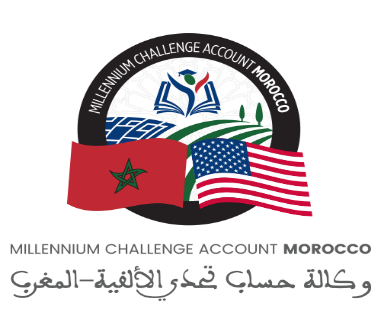 Acquisition, Livraison, Installation et Mise en marche des équipements technico-pédagogiques destinés aux Instituts de Formation Professionnelle bénéficiant de l’appui financier du Fonds Charaka en  12 lots dans les secteurs suivants :Spécifications techniquesARTICLE 4 : SPECIFICATIONS MINIMALES DES PRESTATIONS DEMANDEESSecteur du Bâtiment et Travaux Publics :Lot H1 : Soudage Lot H2. Signalisation et sécuritéLot H3.Equipement atelier et chantierLot H4.Machines outils fixesLot H5. Machines-outils portativesLot H6. Outillage-consommableLot H7. Instruments-appareils de mesureLot H8. Machines-tour d'usinageLot H9. LaboratoireLot H10. DidactiqueLot H11. Gros équipement menuiserie aluminiumLot H12. TopographieSR4		Dessins et Plans TechniquesNon applicableLe présent Dossier d’Appel d’Offres comprend les Plans et Dessins techniques suivants :SR5		Inspections et essaisNon applicable SR6		Procédures en matière d’environnement, de santé et de sécuritéLe Soumissionnaire doit satisfaire aux exigences en matière d'environnement, de santé et de sécurité suivantes :•	Le soumissionnaire s’engage à respecter toutes les lois et règlements relatifs au respect et protection de l’environnement et santé & sécurité au travail qui sont en vigueur au Maroc ou qui pourraient survenir pendant toute la durée du contrat. •	Le soumissionnaire est tenu de respecter les exigences internes appliquées sur les sites du client.Les équipements fournis doivent respecter au minimum les conditions suivantes :•	Les équipements fournis doivent avoir des fiches techniques qui décrivent les risques potentiels liés à leur utilisation et les protections nécessaires à mettre en place, quand c’est applicable.•	La composition des équipements ne doit pas contenir des matériaux toxiques pour l’utilisateur•	Il est recommandé d’opter pour des équipements qui génèrent moins de déchets et dont la possibilité du recyclage et valorisation est importante•	Tout équipement fourni présentant potentiellement des risques, doit être muni d’une protection de l’utilisateur. Tout équipement sans protection ne sera pas accepté.L’installation des équipements :Tout équipement dont l’installation nécessite des travaux sur site doit satisfaire les exigences suivantes :•	Les travailleurs doivent être informés et formés des risques liés à leur travail et les différentes mesures de protection, avant le commencement des travaux•	Les personnes impliquées dans les travaux d’installation doivent être munies par leur équipements de protection individuelle notamment des chaussures de sécurité, des lunettes de protection, des gants adaptés au travail et un casque quand c’est applicable.•	L’entreprise sélectionnée doit avoir son propre plan d’urgence à déployer en cas d’urgence décrivant la conduite à tenir en cas d’accident et consignes de premiers secours adaptées aux risques particuliers de chaque équipement. Le soumissionnaire est seule responsable de l’évacuation et de l’hospitalisation de son personnel en cas d’accident de travail.•	En cas de co-activités, un plan de coordination entre les différents intervenants et une évaluation des risques doivent être mis en place.•	Le soumissionnaire est responsable de tous dégâts causés par ses soins.Le matériel doit être en conformité avec les normes internationales (européenne ou américaine) d’environnement et de santé-sécurité.Nom du bénéficiaireAdresseMotifMontantSigné :[insérer le nom en caractère d’imprimerie]En qualité deDûment autorisé(e) à signer des Offres pour le compte et au nom de12345678SecteurLot N°Élément N°Description des BiensPays d’origineUnitéx IFMBTP FèsQuantité des unités physiquesPrix unitaire  (HTVA Hors Droits de douane) 
[A préciser en MAD ou en USD]Prix total par élément    
(col. 4´5) 
(HTVA Hors Droits de douane) 
[A préciser en MAD ou en USD]Prix par élément du transport intérieur et des autres services nécessaires dans le pays de l'Acheteur pour le transport des Biens à leur lieu de destination finale.
(HTVA Hors Droits de douane) 
[A préciser en MAD ou en USD]Prix total par élément
(Col. 6+7)
(HTVA Hors Droits de douane) 
[A préciser en MAD ou en USD]Secteur du Bâtiment et Travaux Publics :. Lot H1 : Soudage H1.1Valisette chalumeau couverture - lance + manche + tuyau + détendeur  U22Secteur du Bâtiment et Travaux Publics :. Lot H1 : Soudage H1.2Bouteille de propane U44Secteur du Bâtiment et Travaux Publics :. Lot H1 : Soudage H1.3PACK poste de soudure TIG et ses accessoires pour soudures à l'argonU11Secteur du Bâtiment et Travaux Publics :. Lot H1 : Soudage H1.4Brûleur titane  U1010TOTAL1717Prix total de l’Offre (HTVA Hors Droits de douane) 
[A préciser en MAD ou en USD]Prix total de l’Offre (HTVA Hors Droits de douane) 
[A préciser en MAD ou en USD]Prix total de l’Offre (HTVA Hors Droits de douane) 
[A préciser en MAD ou en USD]12345678SecteurLot N°Élément N°Description des BiensPays d’origineUnitéIFMBTP FèsQuantité des unités physiquesPrix unitaire  (HTVA Hors Droits de douane) 
[A préciser en MAD ou en USD]Prix total par élément    
(col. 4´5) 
(HTVA Hors Droits de douane) 
[A préciser en MAD ou en USD]Prix par élément du transport intérieur et des autres services nécessaires dans le pays de l'Acheteur pour le transport des Biens à leur lieu de destination finale.
(HTVA Hors Droits de douane) 
[A préciser en MAD ou en USD]Prix total par élément
(Col. 6+7)
(HTVA Hors Droits de douane) 
[A préciser en MAD ou en USD]Secteur du Bâtiment et Travaux Publics :Lot H2. Signalisation et sécuritéH2.1Poteau de chantier sur socle lestéU2020Secteur du Bâtiment et Travaux Publics :Lot H2. Signalisation et sécuritéH2.2Chaîne de balisage plastique - 25 mU1010Secteur du Bâtiment et Travaux Publics :Lot H2. Signalisation et sécuritéH2.3Plots ou cônes de chantier à bandes réfléchissantes.U5050Secteur du Bâtiment et Travaux Publics :Lot H2. Signalisation et sécuritéH2.4Garde-corps de chantier universelU5050Secteur du Bâtiment et Travaux Publics :Lot H2. Signalisation et sécuritéH2.5Harnais ceinture - 6 points d'accrochage JAGUAR ou équivalentU11TOTAL131131Prix total de l’Offre (HTVA Hors Droits de douane) 
[A préciser en MAD ou en USD]Prix total de l’Offre (HTVA Hors Droits de douane) 
[A préciser en MAD ou en USD]Prix total de l’Offre (HTVA Hors Droits de douane) 
[A préciser en MAD ou en USD]12345678SecteurLot N°Élément N°Description des BiensPays d’origineUnitéIFMBTP FèsQuantité des unités physiquesPrix unitaire  (HTVA Hors Droits de douane) 
[A préciser en MAD ou en USD]Prix total par élément    
(col. 4´5) 
(HTVA Hors Droits de douane) 
[A préciser en MAD ou en USD]Prix par élément du transport intérieur et des autres services nécessaires dans le pays de l'Acheteur pour le transport des Biens à leur lieu de destination finale.
(HTVA Hors Droits de douane) 
[A préciser en MAD ou en USD]Prix total par élément
(Col. 6+7)
(HTVA Hors Droits de douane) 
[A préciser en MAD ou en USD]Secteur du Bâtiment et Travaux Publics :Lot H3.Equipement atelier et chantier.H3.1Aspirateur à copeaux Turbo 2400U11Secteur du Bâtiment et Travaux Publics :Lot H3.Equipement atelier et chantierH3.2Aspirateur poussière et eau avec poignée intégrée à la tête d'aspiration à 4 roues mobiles. U11Secteur du Bâtiment et Travaux Publics :Lot H3.Equipement atelier et chantierH3.3Compresseur d’airU11Secteur du Bâtiment et Travaux Publics :Lot H3.Equipement atelier et chantier.H3.4Enrouleur mural de câble électrique U55Secteur du Bâtiment et Travaux Publics :Lot H3.Equipement atelier et chantierH3.5Enrouleur mural de tuyau pneumatique U55Secteur du Bâtiment et Travaux Publics :Lot H3.Equipement atelier et chantierH3.6Servante d'atelier 7 tiroirs vide en métalU1010Secteur du Bâtiment et Travaux Publics :Lot H3.Equipement atelier et chantierH3.7Aspirateur eau et poussières - aspirateur forte puissance 3600 Watt, capacité conteneur 78 lU11Secteur du Bâtiment et Travaux Publics :Lot H3.Equipement atelier et chantier.H3.8Bétonnière électrique 160 lU11TOTAL2525Prix total de l’Offre (HTVA Hors Droits de douane) 
[A préciser en MAD ou en USD]Prix total de l’Offre (HTVA Hors Droits de douane) 
[A préciser en MAD ou en USD]Prix total de l’Offre (HTVA Hors Droits de douane) 
[A préciser en MAD ou en USD]12345678SecteurLot N°Élément N°Description des BiensPays d’origineUnitéIFMBTP FèsQuantité des unités physiquesPrix unitaire  (HTVA Hors Droits de douane) 
[A préciser en MAD ou en USD]Prix total par élément    
(col. 4´5) 
(HTVA Hors Droits de douane) 
[A préciser en MAD ou en USD]Prix par élément du transport intérieur et des autres services nécessaires dans le pays de l'Acheteur pour le transport des Biens à leur lieu de destination finale.
(HTVA Hors Droits de douane) 
[A préciser en MAD ou en USD]Prix total par élément
(Col. 6+7)
(HTVA Hors Droits de douane) 
[A préciser en MAD ou en USD]Secteur du Bâtiment et Travaux Publics :Lot H4. Machines outils fixes H4.1Coupe carreaux radial 1200WU22Secteur du Bâtiment et Travaux Publics :Lot H4. Machines outils fixes H4.2Bétonnière électrique tractable cuve 345 litres 1,4 KwU11Secteur du Bâtiment et Travaux Publics :Lot H4. Machines outils fixes H4.3Scie de chantier U11Secteur du Bâtiment et Travaux Publics :Lot H4. Machines outils fixes H4.4Cintreuse d'étriers pour fer à béton U11Secteur du Bâtiment et Travaux Publics :Lot H4. Machines outils fixes H4.5Cisailles fer à béton électrique U11Secteur du Bâtiment et Travaux Publics :Lot H4. Machines outils fixes H4.6Scie à ruban à bois verticaleU11Secteur du Bâtiment et Travaux Publics :Lot H4. Machines outils fixes H4.7Aiguille vibrante à essenceU11Secteur du Bâtiment et Travaux Publics :Lot H4. Machines outils fixes H4.8Compresseur sur rouesU11Secteur du Bâtiment et Travaux Publics :Lot H4. Machines outils fixes H4.9Aspirateur de nettoyageU11Secteur du Bâtiment et Travaux Publics :Lot H4. Machines outils fixes H4.10Socle pour tronçonneuse à fraise-scie diamètre 315 mmU11Secteur du Bâtiment et Travaux Publics :Lot H4. Machines outils fixes H4.11Touret à meuler meule / brosse ø 200 mmU11Secteur du Bâtiment et Travaux Publics :Lot H4. Machines outils fixes H4.12Socle pour touret à meulerU11Secteur du Bâtiment et Travaux Publics :Lot H4. Machines outils fixes H4.13Cintreuse à 3 galets manuelle d'établiU11Secteur du Bâtiment et Travaux Publics :Lot H4. Machines outils fixes H4.14Palonnier Powr-Grip Wood's ou équivalentU11Secteur du Bâtiment et Travaux Publics :Lot H4. Machines outils fixes H4.15Perceuse sur pied/colonneU11Secteur du Bâtiment et Travaux Publics :Lot H4. Machines outils fixes H4.16Perceuse- Fraiseuse universelle de précision avec boîte mécanique 12 vitesses avec fonction taraudageU11Secteur du Bâtiment et Travaux Publics :Lot H4. Machines outils fixes H4.17Touret sur socle U11Secteur du Bâtiment et Travaux Publics :Lot H4. Machines outils fixes H4.18Trépied servante version lourdeU1010Secteur du Bâtiment et Travaux Publics :Lot H4. Machines outils fixes H4.19Tronçonneuse à métaux U11Secteur du Bâtiment et Travaux Publics :Lot H4. Machines outils fixes H4.20Tronçonneuse semi-automatique à lame ascendante ø 500 mm et à coupe rapide pour l'aluminium et les métaux non ferreux.U11Secteur du Bâtiment et Travaux Publics :Lot H4. Machines outils fixes H4.21Presse manuelle universelleU22Secteur du Bâtiment et Travaux Publics :Lot H4. Machines outils fixes H4.22Sertisseuse d'angles pneumatiqueU11Secteur du Bâtiment et Travaux Publics :Lot H4. Machines outils fixes H4.23 Scie à ruban pour découper inoxU11Secteur du Bâtiment et Travaux Publics :Lot H4. Machines outils fixes H4.24Touret à meuler 450 W Diamètre 150 mm Diamètre 2 150U11TOTAL3535Prix total de l’Offre (HTVA Hors Droits de douane) 
[A préciser en MAD ou en USD]Prix total de l’Offre (HTVA Hors Droits de douane) 
[A préciser en MAD ou en USD]Prix total de l’Offre (HTVA Hors Droits de douane) 
[A préciser en MAD ou en USD]12345678SecteurLot N°Élément N°Description des BiensPays d’origineUnitéIFMBTP FèsQuantité des unités physiquesPrix unitaire  (HTVA Hors Droits de douane) 
[A préciser en MAD ou en USD]Prix total par élément    
(col. 4´5) 
(HTVA Hors Droits de douane) 
[A préciser en MAD ou en USD]Prix par élément du transport intérieur et des autres services nécessaires dans le pays de l'Acheteur pour le transport des Biens à leur lieu de destination finale.
(HTVA Hors Droits de douane) 
[A préciser en MAD ou en USD]Prix total par élément
(Col. 6+7)
(HTVA Hors Droits de douane) 
[A préciser en MAD ou en USD]Secteur du Bâtiment et Travaux Publics :  Lot H5. Machines-outils portatives H5.1Mélangeur Électrique - U55Secteur du Bâtiment et Travaux Publics :  Lot H5. Machines-outils portatives H5.2Meuleuse –ébarbeuse électrique industriel, portativeU55Secteur du Bâtiment et Travaux Publics :  Lot H5. Machines-outils portatives H5.3Meuleuse –ébarbeuse électrique industriel, portativeU44Secteur du Bâtiment et Travaux Publics :  Lot H5. Machines-outils portatives H5.4Ebarbeuse pneumatique 125 mmU22Secteur du Bâtiment et Travaux Publics :  Lot H5. Machines-outils portatives H5.5Marteau perforateur U11Secteur du Bâtiment et Travaux Publics :  Lot H5. Machines-outils portatives H5.6Scie sabre électrique  U33Secteur du Bâtiment et Travaux Publics :  Lot H5. Machines-outils portatives H5.7Visseuse perceuse U22Secteur du Bâtiment et Travaux Publics :  Lot H5. Machines-outils portatives H5.8Scie circulaire portativeU22Secteur du Bâtiment et Travaux Publics :  Lot H5. Machines-outils portatives H5.9Meuleuse de tronçonnage pour aluminium U22Secteur du Bâtiment et Travaux Publics :  Lot H5. Machines-outils portatives H5.10Visseuse pneumatique réversible à entraînement directU33Secteur du Bâtiment et Travaux Publics :  Lot H5. Machines-outils portatives H5.11Scie pour le verre Makita CC300 DWE à accumulateur ou équivalentU22Secteur du Bâtiment et Travaux Publics :  Lot H5. Machines-outils portatives H5.12Perforateur béton U11Secteur du Bâtiment et Travaux Publics :  Lot H5. Machines-outils portatives H5.13Perceuse visseuse à percussionU55Secteur du Bâtiment et Travaux Publics :  Lot H5. Machines-outils portatives H5.14Chanfreineuse-ébavureuseU11Secteur du Bâtiment et Travaux Publics :  Lot H5. Machines-outils portatives H5.15Meuleuse Diamètre 230 mmU22Secteur du Bâtiment et Travaux Publics :  Lot H5. Machines-outils portatives H5.16Scie circulaire avec Pack d'accessoiresU22Secteur du Bâtiment et Travaux Publics :  Lot H5. Machines-outils portatives H5.17Scie sauteuseU22TOTAL4444Prix total de l’Offre (HTVA Hors Droits de douane) 
[A préciser en MAD ou en USD]Prix total de l’Offre (HTVA Hors Droits de douane) 
[A préciser en MAD ou en USD]Prix total de l’Offre (HTVA Hors Droits de douane) 
[A préciser en MAD ou en USD]12345678SecteurLot N°Élément N°Description des BiensPays d’origineUnité IFMBTP FèsQuantité des unités physiquesPrix unitaire  (HTVA Hors Droits de douane) 
[A préciser en MAD ou en USD]Prix total par élément    
(col. 4´5) 
(HTVA Hors Droits de douane) 
[A préciser en MAD ou en USD]Prix par élément du transport intérieur et des autres services nécessaires dans le pays de l'Acheteur pour le transport des Biens à leur lieu de destination finale.
(HTVA Hors Droits de douane) 
[A préciser en MAD ou en USD]Prix total par élément
(Col. 6+7)
(HTVA Hors Droits de douane) 
[A préciser en MAD ou en USD]Secteur du Bâtiment et Travaux Publics : Lot H6. Outillage-consommable H6.1Marteau de maçonU2424Secteur du Bâtiment et Travaux Publics : Lot H6. Outillage-consommable H6.2Martelet de maçonU2424Secteur du Bâtiment et Travaux Publics : Lot H6. Outillage-consommable H6.3Têtu de maçonU2424Secteur du Bâtiment et Travaux Publics : Lot H6. Outillage-consommable H6.4Burin à pierreU2424Secteur du Bâtiment et Travaux Publics : Lot H6. Outillage-consommable H6.5Pioche de terrassierU55Secteur du Bâtiment et Travaux Publics : Lot H6. Outillage-consommable H6.6Pelle à sableU1010Secteur du Bâtiment et Travaux Publics : Lot H6. Outillage-consommable H6.7Dame de maçon en fonteU55Secteur du Bâtiment et Travaux Publics : Lot H6. Outillage-consommable H6.8Hache de boiseurU55Secteur du Bâtiment et Travaux Publics : Lot H6. Outillage-consommable H6.9Règle de maçon en aluminium 2 voilesU55Secteur du Bâtiment et Travaux Publics : Lot H6. Outillage-consommable H6.10Double décamètreU55Secteur du Bâtiment et Travaux Publics : Lot H6. Outillage-consommable H6.11RègleU2424Secteur du Bâtiment et Travaux Publics : Lot H6. Outillage-consommable H6.12Fil à plombU2424Secteur du Bâtiment et Travaux Publics : Lot H6. Outillage-consommable H6.13Niveau à bulles d'airU2020Secteur du Bâtiment et Travaux Publics : Lot H6. Outillage-consommable H6.14Niveau à eauU55Secteur du Bâtiment et Travaux Publics : Lot H6. Outillage-consommable H6.15Equerre métalliqueU2020Secteur du Bâtiment et Travaux Publics : Lot H6. Outillage-consommable H6.16Crayon bois personnalisé de Menuisier / CharpentierU100100Secteur du Bâtiment et Travaux Publics : Lot H6. Outillage-consommable H6.17Cordex, cordeau traceur de 30 mU1010Secteur du Bâtiment et Travaux Publics : Lot H6. Outillage-consommable H6.18Coupe-Boulons (Cisaille à main)U55Secteur du Bâtiment et Travaux Publics : Lot H6. Outillage-consommable H6.19Pince à décoffrerU1010Secteur du Bâtiment et Travaux Publics : Lot H6. Outillage-consommable H6.20Serre-joint de maçonU2424Secteur du Bâtiment et Travaux Publics : Lot H6. Outillage-consommable H6.21Serre-joint de maçonU2424Secteur du Bâtiment et Travaux Publics : Lot H6. Outillage-consommable H6.22Ciseau à briquesU2020Secteur du Bâtiment et Travaux Publics : Lot H6. Outillage-consommable H6.23Cisaille à levier Coupe-barre manuelleU22Secteur du Bâtiment et Travaux Publics : Lot H6. Outillage-consommable H6.24Cintreuse à fer à bétonU22Secteur du Bâtiment et Travaux Publics : Lot H6. Outillage-consommable H6.25Clef à moletteU55Secteur du Bâtiment et Travaux Publics : Lot H6. Outillage-consommable H6.26Tarière à mainU55Secteur du Bâtiment et Travaux Publics : Lot H6. Outillage-consommable H6.27Pince à avoyerU55Secteur du Bâtiment et Travaux Publics : Lot H6. Outillage-consommable H6.28Etais métalliques de maçon à platine platePaquet de 501010Secteur du Bâtiment et Travaux Publics : Lot H6. Outillage-consommable H6.29Etau pour scieU55Secteur du Bâtiment et Travaux Publics : Lot H6. Outillage-consommable H6.30Lime tiers-pointU55Secteur du Bâtiment et Travaux Publics : Lot H6. Outillage-consommable H6.31SceauU2424Secteur du Bâtiment et Travaux Publics : Lot H6. Outillage-consommable H6.32Brosse métalliqueU2424Secteur du Bâtiment et Travaux Publics : Lot H6. Outillage-consommable H6.33Balais de cantonnierU1010Secteur du Bâtiment et Travaux Publics : Lot H6. Outillage-consommable H6.34BrouetteU1010Secteur du Bâtiment et Travaux Publics : Lot H6. Outillage-consommable H6.35Tréteau de maçonU1010Secteur du Bâtiment et Travaux Publics : Lot H6. Outillage-consommable H6.36Echelle U55Secteur du Bâtiment et Travaux Publics : Lot H6. Outillage-consommable H6.37 Echelle simple 5mU55Secteur du Bâtiment et Travaux Publics : Lot H6. Outillage-consommable H6.38TamisU55Secteur du Bâtiment et Travaux Publics : Lot H6. Outillage-consommable H6.39Jalons de chantierU100100Secteur du Bâtiment et Travaux Publics : Lot H6. Outillage-consommable H6.40Equerre de Macon U1010Secteur du Bâtiment et Travaux Publics : Lot H6. Outillage-consommable H6.41Boule de cordeauU2424Secteur du Bâtiment et Travaux Publics : Lot H6. Outillage-consommable H6.42Brosse à badigeonU2424Secteur du Bâtiment et Travaux Publics : Lot H6. Outillage-consommable H6.43Auge à mortier U2424Secteur du Bâtiment et Travaux Publics : Lot H6. Outillage-consommable H6.44Truelle lisseU2424Secteur du Bâtiment et Travaux Publics : Lot H6. Outillage-consommable H6.45Taloche rectangulaireU2424Secteur du Bâtiment et Travaux Publics : Lot H6. Outillage-consommable H6.46Spatule langue de chatU2424Secteur du Bâtiment et Travaux Publics : Lot H6. Outillage-consommable H6.47Scie égoïneU2424Secteur du Bâtiment et Travaux Publics : Lot H6. Outillage-consommable H6.48Tuyau d'arrosageU22Secteur du Bâtiment et Travaux Publics : Lot H6. Outillage-consommable H6.49Système de coffrage réutilisable pour poteau rectangulaire Jeu44Secteur du Bâtiment et Travaux Publics : Lot H6. Outillage-consommable H6.50Système de coffrage réutilisable pour pilier circulaire Jeu44Secteur du Bâtiment et Travaux Publics : Lot H6. Outillage-consommable H6.51Echafaudage roulant U11Secteur du Bâtiment et Travaux Publics : Lot H6. Outillage-consommable H6.52Echafaudage de maçon - Lot de 33m² U11Secteur du Bâtiment et Travaux Publics : Lot H6. Outillage-consommable H6.53Echelle U11Secteur du Bâtiment et Travaux Publics : Lot H6. Outillage-consommable H6.54 Echelle simple 5mU11Secteur du Bâtiment et Travaux Publics : Lot H6. Outillage-consommable H6.55Equerre optique à double prismeU33Secteur du Bâtiment et Travaux Publics : Lot H6. Outillage-consommable H6.56Equerre optique de raccordementU33Secteur du Bâtiment et Travaux Publics : Lot H6. Outillage-consommable H6.57Jalons et portes jalonsU1010Secteur du Bâtiment et Travaux Publics : Lot H6. Outillage-consommable H6.58Ruban à mesurerU33Secteur du Bâtiment et Travaux Publics : Lot H6. Outillage-consommable H6.59Niveau de penteU33Secteur du Bâtiment et Travaux Publics : Lot H6. Outillage-consommable H6.60Fiches d’arpentage U1010Secteur du Bâtiment et Travaux Publics : Lot H6. Outillage-consommable H6.61Fil à plomb d'architecteU55Secteur du Bâtiment et Travaux Publics : Lot H6. Outillage-consommable H6.62Marteau U55Secteur du Bâtiment et Travaux Publics : Lot H6. Outillage-consommable H6.63Rallonge électrique multipriseU33Secteur du Bâtiment et Travaux Publics : Lot H6. Outillage-consommable H6.64Escabeaux professionnel U22Secteur du Bâtiment et Travaux Publics : Lot H6. Outillage-consommable H6.65EchafaudageU22Secteur du Bâtiment et Travaux Publics : Lot H6. Outillage-consommable H6.66Caisse à outilsU2020Secteur du Bâtiment et Travaux Publics : Lot H6. Outillage-consommable H6.67Enrouleur professionnels U22Secteur du Bâtiment et Travaux Publics : Lot H6. Outillage-consommable H6.68Lot de 2 tréteaux métalliquesLot de 255Secteur du Bâtiment et Travaux Publics : Lot H6. Outillage-consommable H6.69Jeux de tournevis Jeu55Secteur du Bâtiment et Travaux Publics : Lot H6. Outillage-consommable H6.70Scie égoïne universelleU55Secteur du Bâtiment et Travaux Publics : Lot H6. Outillage-consommable H6.71Pistolet extrudeur pro - 310 ml - haute viscositéU55Secteur du Bâtiment et Travaux Publics : Lot H6. Outillage-consommable H6.72Niveau à bulle U55Secteur du Bâtiment et Travaux Publics : Lot H6. Outillage-consommable H6.73Massette, manche bi-matière, angles abattusU1010Secteur du Bâtiment et Travaux Publics : Lot H6. Outillage-consommable H6.74Pochette d'embouts U55Secteur du Bâtiment et Travaux Publics : Lot H6. Outillage-consommable H6.75Pince multiprise alligator U1010Secteur du Bâtiment et Travaux Publics : Lot H6. Outillage-consommable H6.76Jeu de 9 clés mâles avec poignée en T Torx U22Secteur du Bâtiment et Travaux Publics : Lot H6. Outillage-consommable H6.77Jeu de 9 clés mâles coudées hexagonales tête sphérique sur étuiJeu33Secteur du Bâtiment et Travaux Publics : Lot H6. Outillage-consommable H6.78Jeux de 5 clés à douilles en T à béquille.U33Secteur du Bâtiment et Travaux Publics : Lot H6. Outillage-consommable H6.79Clés à molette U33Secteur du Bâtiment et Travaux Publics : Lot H6. Outillage-consommable H6.80Jeu de Clés Mixtes 6-21 mm 15 pcs. Clés PlatesU33Secteur du Bâtiment et Travaux Publics : Lot H6. Outillage-consommable H6.81Jeu de 12 clés à pipe débouchées métriques - 6 pans - en boîteJeu33Secteur du Bâtiment et Travaux Publics : Lot H6. Outillage-consommable H6.82Jeux d'équerres à chapeau de précision Jeu55Secteur du Bâtiment et Travaux Publics : Lot H6. Outillage-consommable H6.83Etau d'établi à serrage rapide U55Secteur du Bâtiment et Travaux Publics : Lot H6. Outillage-consommable H6.84Massette à embouts plastique U1010Secteur du Bâtiment et Travaux Publics : Lot H6. Outillage-consommable H6.85Maillet embout nylon manche tubulaire 35 mmU1010Secteur du Bâtiment et Travaux Publics : Lot H6. Outillage-consommable H6.86Serre-joints Quick-change U1010Secteur du Bâtiment et Travaux Publics : Lot H6. Outillage-consommable H6.87Serre-joints Quick-change U1010Secteur du Bâtiment et Travaux Publics : Lot H6. Outillage-consommable H6.88Serre-joints Quick-change U1010Secteur du Bâtiment et Travaux Publics : Lot H6. Outillage-consommable H6.89Marteau rivoir manche Bi-matière U1010Secteur du Bâtiment et Travaux Publics : Lot H6. Outillage-consommable H6.90Montures de de scie à métaux U1010Secteur du Bâtiment et Travaux Publics : Lot H6. Outillage-consommable H6.91Tenaille russe gainée forte démultiplicationU1010Secteur du Bâtiment et Travaux Publics : Lot H6. Outillage-consommable H6.92Pointe à tracerU1010Secteur du Bâtiment et Travaux Publics : Lot H6. Outillage-consommable H6.93Réglet métal flexible 20 cm graduéU1010Secteur du Bâtiment et Travaux Publics : Lot H6. Outillage-consommable H6.94Mètre ruban métal 5 mU1010Secteur du Bâtiment et Travaux Publics : Lot H6. Outillage-consommable H6.95Jeu de 4 outils d'ébavurage U1010Secteur du Bâtiment et Travaux Publics : Lot H6. Outillage-consommable H6.96Limes pour aluminium plate 2 côtés taillésU1010Secteur du Bâtiment et Travaux Publics : Lot H6. Outillage-consommable H6.97Limes pour aluminium mi-ronde 1 côté taillé U1010Secteur du Bâtiment et Travaux Publics : Lot H6. Outillage-consommable H6.98Coffrets de raccords de sécurité S1 U55Secteur du Bâtiment et Travaux Publics : Lot H6. Outillage-consommable H6.99Cisaille grignoteuse U55Secteur du Bâtiment et Travaux Publics : Lot H6. Outillage-consommable H6.100Pince coupante diagonale à forte démultiplication U1010Secteur du Bâtiment et Travaux Publics : Lot H6. Outillage-consommable H6.101Dresse-meules diamanté U55Secteur du Bâtiment et Travaux Publics : Lot H6. Outillage-consommable H6.102Equerres simples classe 3 H U55Secteur du Bâtiment et Travaux Publics : Lot H6. Outillage-consommable H6.103Equerres simples classe 3 H U55Secteur du Bâtiment et Travaux Publics : Lot H6. Outillage-consommable H6.104Meule à ébarber pour acier U1010Secteur du Bâtiment et Travaux Publics : Lot H6. Outillage-consommable H6.105Meule marron de touret U22Secteur du Bâtiment et Travaux Publics : Lot H6. Outillage-consommable H6.106Meules blanches de touret affûtage des outils en HSS U22Secteur du Bâtiment et Travaux Publics : Lot H6. Outillage-consommable H6.107Couteau de rechange pour cisaille grignoteuseSachet de 3 lames1010Secteur du Bâtiment et Travaux Publics : Lot H6. Outillage-consommable H6.108Fraise 1 dent U1010Secteur du Bâtiment et Travaux Publics : Lot H6. Outillage-consommable H6.109Fraise 1 dent U1010Secteur du Bâtiment et Travaux Publics : Lot H6. Outillage-consommable H6.110Fraise 1 dent U1010Secteur du Bâtiment et Travaux Publics : Lot H6. Outillage-consommable H6.111Coffret de forets U55Secteur du Bâtiment et Travaux Publics : Lot H6. Outillage-consommable H6.112Coffret de 3 fraises étagées U55Secteur du Bâtiment et Travaux Publics : Lot H6. Outillage-consommable H6.113Fraise à ébavurer à trou angle U55Secteur du Bâtiment et Travaux Publics : Lot H6. Outillage-consommable H6.114Disque diamant Norton laserU11Secteur du Bâtiment et Travaux Publics : Lot H6. Outillage-consommable H6.115Fraises scies à tronçonner U22Secteur du Bâtiment et Travaux Publics : Lot H6. Outillage-consommable H6.116Lames de scie à main bi-métalU100100Secteur du Bâtiment et Travaux Publics : Lot H6. Outillage-consommable H6.117Coffret pince à riveter et 600 rivets aluminium / acierU22Secteur du Bâtiment et Travaux Publics : Lot H6. Outillage-consommable H6.118Ventouses à pompe Powr- Grip lexan avec mallette ou équivalentU55Secteur du Bâtiment et Travaux Publics : Lot H6. Outillage-consommable H6.119Equerres de vitrier avec écharpe U33Secteur du Bâtiment et Travaux Publics : Lot H6. Outillage-consommable H6.120Equerres de vitrier avec écharpe U33Secteur du Bâtiment et Travaux Publics : Lot H6. Outillage-consommable H6.121Equerres de vitrier avec écharpe U33Secteur du Bâtiment et Travaux Publics : Lot H6. Outillage-consommable H6.122Equerres de vitrier avec écharpe U33Secteur du Bâtiment et Travaux Publics : Lot H6. Outillage-consommable H6.123Tournette Silberschnitt ou équivalentU33Secteur du Bâtiment et Travaux Publics : Lot H6. Outillage-consommable H6.124Coupe-verre spécial SILBERSCHNITT 2000 ou équivalentU1010Secteur du Bâtiment et Travaux Publics : Lot H6. Outillage-consommable H6.125Pince à ouvrir la coupe U1010Secteur du Bâtiment et Travaux Publics : Lot H6. Outillage-consommable H6.126Lime à bande, U22Secteur du Bâtiment et Travaux Publics : Lot H6. Outillage-consommable H6.127Pince à rompre le verre U55Secteur du Bâtiment et Travaux Publics : Lot H6. Outillage-consommable H6.128Lime diamant à ébavurer U55Secteur du Bâtiment et Travaux Publics : Lot H6. Outillage-consommable H6.129Pince à rompre le verre U55Secteur du Bâtiment et Travaux Publics : Lot H6. Outillage-consommable H6.130Appareil pour couper des angles arrondis U11Secteur du Bâtiment et Travaux Publics : Lot H6. Outillage-consommable H6.131Enrouleur 30 m 3G1,5mm².U22Secteur du Bâtiment et Travaux Publics : Lot H6. Outillage-consommable H6.132Balai coco dimension : 60 cm U55Secteur du Bâtiment et Travaux Publics : Lot H6. Outillage-consommable H6.133Brouette U22Secteur du Bâtiment et Travaux Publics : Lot H6. Outillage-consommable H6.134Enrouleur de tuyaux U22Secteur du Bâtiment et Travaux Publics : Lot H6. Outillage-consommable H6.135Raccord automatique de fin de tuyaux U44Secteur du Bâtiment et Travaux Publics : Lot H6. Outillage-consommable H6.136Raccord automatique de fin de tuyaux U44Secteur du Bâtiment et Travaux Publics : Lot H6. Outillage-consommable H6.137Rouleau Patte de lapin U2020Secteur du Bâtiment et Travaux Publics : Lot H6. Outillage-consommable H6.138Mètre à ruban 5mU55Secteur du Bâtiment et Travaux Publics : Lot H6. Outillage-consommable H6.139Cisaille passe franc pélican U55Secteur du Bâtiment et Travaux Publics : Lot H6. Outillage-consommable H6.140Pince à dresser à bec triangulaire U55Secteur du Bâtiment et Travaux Publics : Lot H6. Outillage-consommable H6.141Pince à plier 45° 60mmU55Secteur du Bâtiment et Travaux Publics : Lot H6. Outillage-consommable H6.142Pince à plier piccollo 45U55Secteur du Bâtiment et Travaux Publics : Lot H6. Outillage-consommable H6.143Double mètre U55Secteur du Bâtiment et Travaux Publics : Lot H6. Outillage-consommable H6.144Fausse équerre bois U55Secteur du Bâtiment et Travaux Publics : Lot H6. Outillage-consommable H6.145Equerre de menuisier 300mmU55Secteur du Bâtiment et Travaux Publics : Lot H6. Outillage-consommable H6.146Cordeau traceur U2020Secteur du Bâtiment et Travaux Publics : Lot H6. Outillage-consommable H6.147Niveau à bulleU55Secteur du Bâtiment et Travaux Publics : Lot H6. Outillage-consommable H6.148Tenaille russeU55Secteur du Bâtiment et Travaux Publics : Lot H6. Outillage-consommable H6.149Pince multiprise U55Secteur du Bâtiment et Travaux Publics : Lot H6. Outillage-consommable H6.150Poches à clou U55Secteur du Bâtiment et Travaux Publics : Lot H6. Outillage-consommable H6.151Maillet U55Secteur du Bâtiment et Travaux Publics : Lot H6. Outillage-consommable H6.152Maillet U55Secteur du Bâtiment et Travaux Publics : Lot H6. Outillage-consommable H6.153Marteau à garnir (à planer et suager) ou équivalentU55Secteur du Bâtiment et Travaux Publics : Lot H6. Outillage-consommable H6.154Marteau de charpentier avec tête antidérapante et retenue magnétique des clousU55Secteur du Bâtiment et Travaux Publics : Lot H6. Outillage-consommable H6.155Mini scie à métaux U1010Secteur du Bâtiment et Travaux Publics : Lot H6. Outillage-consommable H6.156Scie égoïne U55Secteur du Bâtiment et Travaux Publics : Lot H6. Outillage-consommable H6.157Lame de scie à métaux U500500Secteur du Bâtiment et Travaux Publics : Lot H6. Outillage-consommable H6.158Coffre à outils U1010Secteur du Bâtiment et Travaux Publics : Lot H6. Outillage-consommable H6.159Cadenas laiton U1010Secteur du Bâtiment et Travaux Publics : Lot H6. Outillage-consommable H6.160Auge polyéthylène U1010Secteur du Bâtiment et Travaux Publics : Lot H6. Outillage-consommable H6.161Seau taliagom ou équivalentU2020Secteur du Bâtiment et Travaux Publics : Lot H6. Outillage-consommable H6.162Etau U88Secteur du Bâtiment et Travaux Publics : Lot H6. Outillage-consommable H6.163Rallonge électrique U22Secteur du Bâtiment et Travaux Publics : Lot H6. Outillage-consommable H6.164Escabeaux professionnel U33Secteur du Bâtiment et Travaux Publics : Lot H6. Outillage-consommable H6.165Boîte à outils Pro Box 47 litres en polypropylèneU1010Secteur du Bâtiment et Travaux Publics : Lot H6. Outillage-consommable H6.166Pince coupante diagonaleU1010Secteur du Bâtiment et Travaux Publics : Lot H6. Outillage-consommable H6.167Pince plate isolée U1010Secteur du Bâtiment et Travaux Publics : Lot H6. Outillage-consommable H6.168Pince bec 1-2 rond U1010Secteur du Bâtiment et Travaux Publics : Lot H6. Outillage-consommable H6.169Pince à bec rond isoléeU1010Secteur du Bâtiment et Travaux Publics : Lot H6. Outillage-consommable H6.170Pince universelle isoléeU1010Secteur du Bâtiment et Travaux Publics : Lot H6. Outillage-consommable H6.171Pince multiprise isoléeU1010Secteur du Bâtiment et Travaux Publics : Lot H6. Outillage-consommable H6.172Pince à dénuder isoléeU1010Secteur du Bâtiment et Travaux Publics : Lot H6. Outillage-consommable H6.173Pince à sertir les cosses U1010Secteur du Bâtiment et Travaux Publics : Lot H6. Outillage-consommable H6.174Marteau d'électricien U1010Secteur du Bâtiment et Travaux Publics : Lot H6. Outillage-consommable H6.175Marteau rivoir U1010Secteur du Bâtiment et Travaux Publics : Lot H6. Outillage-consommable H6.176Pointerolle de maçonU1010Secteur du Bâtiment et Travaux Publics : Lot H6. Outillage-consommable H6.177Ciseau de maçon U1010Secteur du Bâtiment et Travaux Publics : Lot H6. Outillage-consommable H6.178Lot de 5 tournevis d'électricien U1010Secteur du Bâtiment et Travaux Publics : Lot H6. Outillage-consommable H6.179Niveau à bulle trapèze GP U1010Secteur du Bâtiment et Travaux Publics : Lot H6. Outillage-consommable H6.180Couteau d'électricien lame courbeU1010Secteur du Bâtiment et Travaux Publics : Lot H6. Outillage-consommable H6.181Couteau à dégainer isolé 1000V avec semelle protectionU1010Secteur du Bâtiment et Travaux Publics : Lot H6. Outillage-consommable H6.182Scie à métaux avec lame U1010Secteur du Bâtiment et Travaux Publics : Lot H6. Outillage-consommable H6.183Clé à molette gainéeU22Secteur du Bâtiment et Travaux Publics : Lot H6. Outillage-consommable H6.184Jeu de clé plate mixte U22Secteur du Bâtiment et Travaux Publics : Lot H6. Outillage-consommable H6.185Crayon de maçon U1010Secteur du Bâtiment et Travaux Publics : Lot H6. Outillage-consommable H6.186Cordeau traceurU1010Secteur du Bâtiment et Travaux Publics : Lot H6. Outillage-consommable H6.187Mètre à ruban 5mU1010Secteur du Bâtiment et Travaux Publics : Lot H6. Outillage-consommable H6.188Auge 7 litres caoutchouc électricien U1010Secteur du Bâtiment et Travaux Publics : Lot H6. Outillage-consommable H6.189Truelle carréeU1010Secteur du Bâtiment et Travaux Publics : Lot H6. Outillage-consommable H6.190Lime demi ronde mi-douce 200 mmU55Secteur du Bâtiment et Travaux Publics : Lot H6. Outillage-consommable H6.191Lime rondeU55Secteur du Bâtiment et Travaux Publics : Lot H6. Outillage-consommable H6.192Equerre de menuisier à talon d'onglet et lame diviséeU55Secteur du Bâtiment et Travaux Publics : Lot H6. Outillage-consommable H6.193Règle aluminium 1mU1010Secteur du Bâtiment et Travaux Publics : Lot H6. Outillage-consommable H6.194Ruban à mesurerU2020Secteur du Bâtiment et Travaux Publics : Lot H6. Outillage-consommable H6.195Ruban à mesurerU55Secteur du Bâtiment et Travaux Publics : Lot H6. Outillage-consommable H6.196Fil à plomb d'axe diamètre 40U22Secteur du Bâtiment et Travaux Publics : Lot H6. Outillage-consommable H6.197House pour jalons Jeu22Secteur du Bâtiment et Travaux Publics : Lot H6. Outillage-consommable H6.198Jalon de chantierU22Secteur du Bâtiment et Travaux Publics : Lot H6. Outillage-consommable H6.199Marteau de boiseur emmanchéU22Secteur du Bâtiment et Travaux Publics : Lot H6. Outillage-consommable H6.200Niveau antichoc, U11Secteur du Bâtiment et Travaux Publics : Lot H6. Outillage-consommable H6.201Armoire d’outillageU33Secteur du Bâtiment et Travaux Publics : Lot H6. Outillage-consommable H6.202Plieuse manuelleU11Secteur du Bâtiment et Travaux Publics : Lot H6. Outillage-consommable H6.203 Fil de métal d'apport InoxU11Secteur du Bâtiment et Travaux Publics : Lot H6. Outillage-consommable H6.204 Limes électriques pour les accès difficiles pour inoxU11Secteur du Bâtiment et Travaux Publics : Lot H6. Outillage-consommable H6.205 Ponceuse à tube flexible spécial InoxU11Secteur du Bâtiment et Travaux Publics : Lot H6. Outillage-consommable H6.206Cisaille manuelle pour tôles d'acier de 1500 mm et épaisseur jusque 1,5 mm avec butée arrièreU11Secteur du Bâtiment et Travaux Publics : Lot H6. Outillage-consommable H6.207Coffret à douilles 216 piècesU22Secteur du Bâtiment et Travaux Publics : Lot H6. Outillage-consommable H6.208Arche de découpe avec fil chaud pour table de découpe U11Secteur du Bâtiment et Travaux Publics : Lot H6. Outillage-consommable H6.209Couteau thermiqueU33Secteur du Bâtiment et Travaux Publics : Lot H6. Outillage-consommable H6.210Jeu de 12 forêts et burins SDS pour marteau perforateurJeu22Secteur du Bâtiment et Travaux Publics : Lot H6. Outillage-consommable H6.211Armoire d'atelier standard U22Secteur du Bâtiment et Travaux Publics : Lot H6. Outillage-consommable H6.212Coffret de 12 douilles 1/4" 6 pans et cliquet avec accessoiresU22Secteur du Bâtiment et Travaux Publics : Lot H6. Outillage-consommable H6.213Coffret de forets à étageU22Secteur du Bâtiment et Travaux Publics : Lot H6. Outillage-consommable H6.214Coffret taraud et filière 110 piècesU11Secteur du Bâtiment et Travaux Publics : Lot H6. Outillage-consommable H6.215Ensemble de 16 Scies ClochesEns22Secteur du Bâtiment et Travaux Publics : Lot H6. Outillage-consommable H6.216Etabli d'électricien avec tiroir U44Secteur du Bâtiment et Travaux Publics : Lot H6. Outillage-consommable H6.217Jeu d'emporte pièces Greenlee ou équivalentU22Secteur du Bâtiment et Travaux Publics : Lot H6. Outillage-consommable H6.218Jeu de forets Professionnel 25pc HSS Acier haute vitesse métal 1mm - 13mm avec boîte de rangementU22Secteur du Bâtiment et Travaux Publics : Lot H6. Outillage-consommable H6.219Lame scie à métauxLot de 10100100Secteur du Bâtiment et Travaux Publics : Lot H6. Outillage-consommable H6.220Pince à collier colson ou équivalentU1010Secteur du Bâtiment et Travaux Publics : Lot H6. Outillage-consommable H6.221Ressort de cintrage pour tube ø16 mmU1010Secteur du Bâtiment et Travaux Publics : Lot H6. Outillage-consommable H6.222Ressort de cintrage pour tube ø20 mmU1010Secteur du Bâtiment et Travaux Publics : Lot H6. Outillage-consommable H6.223Cisaille manuelle à levier longU11Secteur du Bâtiment et Travaux Publics : Lot H6. Outillage-consommable H6.224Cisaille universelle à lame courteU11Secteur du Bâtiment et Travaux Publics : Lot H6. Outillage-consommable H6.225Pistolet vaporisateur (pour peinture)U55TOTAL2 5762 576Prix total de l’Offre (HTVA Hors Droits de douane) 
[A préciser en MAD ou en USD]Prix total de l’Offre (HTVA Hors Droits de douane) 
[A préciser en MAD ou en USD]Prix total de l’Offre (HTVA Hors Droits de douane) 
[A préciser en MAD ou en USD]12345678SecteurLot N°Élément N°Description des BiensPays d’origineUnitéIFMBTP FèsQuantité des unités physiquesPrix unitaire  (HTVA Hors Droits de douane) 
[A préciser en MAD ou en USD]Prix total par élément    
(col. 4´5) 
(HTVA Hors Droits de douane) 
[A préciser en MAD ou en USD]Prix par élément du transport intérieur et des autres services nécessaires dans le pays de l'Acheteur pour le transport des Biens à leur lieu de destination finale.
(HTVA Hors Droits de douane) 
[A préciser en MAD ou en USD]Prix total par élément
(Col. 6+7)
(HTVA Hors Droits de douane) 
[A préciser en MAD ou en USD]Secteur du Bâtiment et Travaux Publics :      Lot H7. Instruments-appareils de mesure H7.1Niveau de chantierU55Secteur du Bâtiment et Travaux Publics :      Lot H7. Instruments-appareils de mesure H7.2Humidimètre U11Secteur du Bâtiment et Travaux Publics :      Lot H7. Instruments-appareils de mesure H7.3Scléromètre (dureté) bétonU11Secteur du Bâtiment et Travaux Publics :      Lot H7. Instruments-appareils de mesure H7.4Détecteur d'armature Détection des armatures jusqu'à 100 mmU11Secteur du Bâtiment et Travaux Publics :      Lot H7. Instruments-appareils de mesure H7.5Afficheur portable pour la mesure ponctuelle de la teneur en eau volumétrique du solU11Secteur du Bâtiment et Travaux Publics :      Lot H7. Instruments-appareils de mesure H7.6Thermomètre U22Secteur du Bâtiment et Travaux Publics :      Lot H7. Instruments-appareils de mesure H7.7Chronomètre U11Secteur du Bâtiment et Travaux Publics :      Lot H7. Instruments-appareils de mesure H7.8Pied à coulisse modèle éducation avec régletU55Secteur du Bâtiment et Travaux Publics :      Lot H7. Instruments-appareils de mesure H7.9Pince ampèremétrique/multimètre manuel 400A AC/DC 600VU55Secteur du Bâtiment et Travaux Publics :      Lot H7. Instruments-appareils de mesure H7.10Mégohmmètre numérique 1000V U11Secteur du Bâtiment et Travaux Publics :      Lot H7. Instruments-appareils de mesure H7.11Mesureur de terreU11Secteur du Bâtiment et Travaux Publics :      Lot H7. Instruments-appareils de mesure H7.12Multimètre analogique portable U22Secteur du Bâtiment et Travaux Publics :      Lot H7. Instruments-appareils de mesure H7.13Multimètre Numérique de gamme automAtique U55Secteur du Bâtiment et Travaux Publics :      Lot H7. Instruments-appareils de mesure H7.14Testeur de disjoncteurs différentiels 10 mA à 1 000 MaU11Secteur du Bâtiment et Travaux Publics :      Lot H7. Instruments-appareils de mesure H7.15Testeur de réseau VdiU11Secteur du Bâtiment et Travaux Publics :      Lot H7. Instruments-appareils de mesure H7.16Vérificateur absence de tension / RotophaseU44Secteur du Bâtiment et Travaux Publics :      Lot H7. Instruments-appareils de mesure H7.17Wattmètre analogique mono & triphasé AC/DC, pour le laboratoireU11TOTAL3838Prix total de l’Offre (HTVA Hors Droits de douane) 
[A préciser en MAD ou en USD]Prix total de l’Offre (HTVA Hors Droits de douane) 
[A préciser en MAD ou en USD]Prix total de l’Offre (HTVA Hors Droits de douane) 
[A préciser en MAD ou en USD]12345678SecteurLot N°Élément N°Description des BiensPays d’origineUnitéIFMBTP FèsQuantité des unités physiquesPrix unitaire  (HTVA Hors Droits de douane) 
[A préciser en MAD ou en USD]Prix total par élément    
(col. 4´5) 
(HTVA Hors Droits de douane) 
[A préciser en MAD ou en USD]Prix par élément du transport intérieur et des autres services nécessaires dans le pays de l'Acheteur pour le transport des Biens à leur lieu de destination finale.
(HTVA Hors Droits de douane) 
[A préciser en MAD ou en USD]Prix total par élément
(Col. 6+7)
(HTVA Hors Droits de douane) 
[A préciser en MAD ou en USD]Secteur du Bâtiment et Travaux Publics :  Lot H8. Machines-tour d'usinage H8.1Presse plieuse U11Secteur du Bâtiment et Travaux Publics :  Lot H8. Machines-tour d'usinage H8.2Rouleuse manuelle r1 cylindrique U11Secteur du Bâtiment et Travaux Publics :  Lot H8. Machines-tour d'usinage H8.3Machine à bande Master Belt ou équivalentU11TOTAL33Prix total de l’Offre (HTVA Hors Droits de douane) 
[A préciser en MAD ou en USD]Prix total de l’Offre (HTVA Hors Droits de douane) 
[A préciser en MAD ou en USD]Prix total de l’Offre (HTVA Hors Droits de douane) 
[A préciser en MAD ou en USD]12345678SecteurLot N°Élément N°Description des BiensPays d’origineUnitéIFMBTP FèsQuantité des unités physiquesPrix unitaire  (HTVA Hors Droits de douane) 
[A préciser en MAD ou en USD]Prix total par élément    
(col. 4´5) 
(HTVA Hors Droits de douane) 
[A préciser en MAD ou en USD]Prix par élément du transport intérieur et des autres services nécessaires dans le pays de l'Acheteur pour le transport des Biens à leur lieu de destination finale.
(HTVA Hors Droits de douane) 
[A préciser en MAD ou en USD]Prix total par élément
(Col. 6+7)
(HTVA Hors Droits de douane) 
[A préciser en MAD ou en USD]Secteur du Bâtiment et Travaux Publics :  Lot H9. Laboratoire H9.1Etuve pour séchage des agrégats U11Secteur du Bâtiment et Travaux Publics :  Lot H9. Laboratoire H9.2Four micro-ondesU11Secteur du Bâtiment et Travaux Publics :  Lot H9. Laboratoire H9.3Hotte aspiranteU11Secteur du Bâtiment et Travaux Publics :  Lot H9. Laboratoire H9.4Marmite professionnelle électrique 50 litres, chauffage indirect Avec accessoiresU11Secteur du Bâtiment et Travaux Publics :  Lot H9. Laboratoire H9.5RéfrigérateurU11Secteur du Bâtiment et Travaux Publics :  Lot H9. Laboratoire H9.6Dispositif pour fabrication d‘eau distilléeU11Secteur du Bâtiment et Travaux Publics :  Lot H9. Laboratoire H9.7Diviseur Echantillonneur à canaux réglablesU11Secteur du Bâtiment et Travaux Publics :  Lot H9. Laboratoire H9.8Grilles à fenteU11Secteur du Bâtiment et Travaux Publics :  Lot H9. Laboratoire H9.9Jeu de récipients métal usiné avec règle à araser et main ECOPEU11Secteur du Bâtiment et Travaux Publics :  Lot H9. Laboratoire H9.10Eprouvette En Plastique TransparenteLot de 755Secteur du Bâtiment et Travaux Publics :  Lot H9. Laboratoire H9.11Tamis d'analyse U22Secteur du Bâtiment et Travaux Publics :  Lot H9. Laboratoire H9.12Tamiseuse automatiqueU11Secteur du Bâtiment et Travaux Publics :  Lot H9. Laboratoire H9.13Ensemble complet pour équivalent de sable selon NF EN 933-8 comprenant :U11Secteur du Bâtiment et Travaux Publics :  Lot H9. Laboratoire H9.14Machine d’agitation pour équivalent de sable avec protectionU11Secteur du Bâtiment et Travaux Publics :  Lot H9. Laboratoire H9.15Brûleur à gaz professionnel 40 cmU11Secteur du Bâtiment et Travaux Publics :  Lot H9. Laboratoire H9.16Appareillage pour essai au bleu de méthylèneU11Secteur du Bâtiment et Travaux Publics :  Lot H9. Laboratoire H9.17Densimètre LE CHATELIER ou équivalentU11Secteur du Bâtiment et Travaux Publics :  Lot H9. Laboratoire H9.18Appareillage pour la mesure de la densité apparenteU11Secteur du Bâtiment et Travaux Publics :  Lot H9. Laboratoire H9.19Appareil de mesure de consistance et de priseU11Secteur du Bâtiment et Travaux Publics :  Lot H9. Laboratoire H9.20Malaxeur à mortier à vitesses programméesU11Secteur du Bâtiment et Travaux Publics :  Lot H9. Laboratoire H9.21Moule pour éprouvettes de mortier U55Secteur du Bâtiment et Travaux Publics :  Lot H9. Laboratoire H9.22Machine de compression flexion automatique 250 kN /15 kNU11Secteur du Bâtiment et Travaux Publics :  Lot H9. Laboratoire H9.23Malaxeur 4 bras racleurs réglables, Trappe de vidangeU11Secteur du Bâtiment et Travaux Publics :  Lot H9. Laboratoire H9.24Aiguille vibranteU11Secteur du Bâtiment et Travaux Publics :  Lot H9. Laboratoire H9.25Table vibranteU11Secteur du Bâtiment et Travaux Publics :  Lot H9. Laboratoire H9.26Cône D’ABRAMS complet en PVC avec potence en acierU11Secteur du Bâtiment et Travaux Publics :  Lot H9. Laboratoire H9.27Plaque pour essais d'étalementU11Secteur du Bâtiment et Travaux Publics :  Lot H9. Laboratoire H9.28Table à chocs pour essai d’étalementU11Secteur du Bâtiment et Travaux Publics :  Lot H9. Laboratoire H9.29Bâti de pesée hydrostatique avec balance spécifique U11Secteur du Bâtiment et Travaux Publics :  Lot H9. Laboratoire H9.30Moules pour éprouvettesU11Secteur du Bâtiment et Travaux Publics :  Lot H9. Laboratoire H9.31Guide de surfaçage par roulementsU11Secteur du Bâtiment et Travaux Publics :  Lot H9. Laboratoire H9.32Machine d'essai Micro-DevalU11Secteur du Bâtiment et Travaux Publics :  Lot H9. Laboratoire H9.33Machine d’essai Los AngelesU11Secteur du Bâtiment et Travaux Publics :  Lot H9. Laboratoire H9.34Appareil à ultrasons (Pundit Lab) pour la mesure du temps de propagation des ondes ultrasoniques dans un matériauU11Secteur du Bâtiment et Travaux Publics :  Lot H9. Laboratoire H9.35MalaxeurU11Secteur du Bâtiment et Travaux Publics :  Lot H9. Laboratoire H9.36Etuve électrique à convection forcéeU11Secteur du Bâtiment et Travaux Publics :  Lot H9. Laboratoire H9.37Mixer de laboratoireU33Secteur du Bâtiment et Travaux Publics :  Lot H9. Laboratoire H9.38Bac de stockage U2020Secteur du Bâtiment et Travaux Publics :  Lot H9. Laboratoire H9.39Bac de séchageU2020Secteur du Bâtiment et Travaux Publics :  Lot H9. Laboratoire H9.40Diviseur Echantillonneur à canaux réglablesU11Secteur du Bâtiment et Travaux Publics :  Lot H9. Laboratoire H9.41.1Divers outillages de base -   Cuvettes plastiques 3 litresU55Secteur du Bâtiment et Travaux Publics :  Lot H9. Laboratoire H9.41.2Divers outillages de base -   Boîtes de pétri diamètre 60 pyrex avec couvercle55Secteur du Bâtiment et Travaux Publics :  Lot H9. Laboratoire H9.41.3Divers outillages de base -   Eprouvettes graduées 10 ml – 100 ml – 250 ml – 5000 ml – 1000 ml pyrex et polyéthylèneU55Secteur du Bâtiment et Travaux Publics :  Lot H9. Laboratoire H9.41.4Divers outillages de base -   Réglet - acier -300mm maximum11Secteur du Bâtiment et Travaux Publics :  Lot H9. Laboratoire H9.41.5Divers outillages de base -   ComparateurU11Secteur du Bâtiment et Travaux Publics :  Lot H9. Laboratoire H9.41.6Divers outillages de base -   Pissette- autoclavable jusqu'à 121°C-flacon et bouchon en polypropylène- bec pour précision de jet11Secteur du Bâtiment et Travaux Publics :  Lot H9. Laboratoire H9.41.7Divers outillages de base  - pycnomètre en verre calibré pour liquide 50mlU11Secteur du Bâtiment et Travaux Publics :  Lot H9. Laboratoire H9.41.8Divers outillages de base -   Cristallisoir à cordeline 2000ml verre épais sans bec verseurU11Secteur du Bâtiment et Travaux Publics :  Lot H9. Laboratoire H9.42Densitomètre à membrane U11Secteur du Bâtiment et Travaux Publics :  Lot H9. Laboratoire H9.43OedomètreU11Secteur du Bâtiment et Travaux Publics :  Lot H9. Laboratoire H9.44Presse CBR-MARSHALL  motorisée,  pour calcul de la portance du sol, la résistance au poinçonnement et caractéristiques mécaniques des enrobées bitumineuxU11Secteur du Bâtiment et Travaux Publics :  Lot H9. Laboratoire H9.45Pénétromètre à cône dynamique léger manuel DPL standard EN 10kgU11TOTAL    113 113Prix total de l’Offre (HTVA Hors Droits de douane) 
[A préciser en MAD ou en USD]Prix total de l’Offre (HTVA Hors Droits de douane) 
[A préciser en MAD ou en USD]Prix total de l’Offre (HTVA Hors Droits de douane) 
[A préciser en MAD ou en USD]12345678SecteurLot N°Élément N°Description des BiensPays d’origineUnitéIFMBTP FèsQuantité des unités physiquesPrix unitaire (HTVA Hors Droits de douane) 
[A préciser en MAD ou en USD]Prix total par élément    
(col. 4´5) 
(HTVA Hors Droits de douane) 
[A préciser en MAD ou en USD]Prix par élément du transport intérieur et des autres services nécessaires dans le pays de l'Acheteur pour le transport des Biens à leur lieu de destination finale.
(HTVA Hors Droits de douane) 
[A préciser en MAD ou en USD]Prix total par élément
(Col. 6+7)
(HTVA Hors Droits de douane) 
[A préciser en MAD ou en USD]Secteur du Bâtiment et Travaux Publics :Lot H10. Didactique H10.1Maquette pédagogique 3 dimensionsU11Secteur du Bâtiment et Travaux Publics :Lot H10. Didactique H10.2Maquette pédagogique 3 dimensionsU11Secteur du Bâtiment et Travaux Publics :Lot H10. Didactique H10.3Banc de travaux pratiques d’électricité 2 facesU33Secteur du Bâtiment et Travaux Publics :Lot H10. Didactique H10.4Banc de travaux pratiques d’électricité mural fixeU44Secteur du Bâtiment et Travaux Publics :Lot H10. Didactique H10.5Actionneur modulaire de relais domotiqueU11Secteur du Bâtiment et Travaux Publics :Lot H10. Didactique H10.6Alimentation électrique portable                                                               U11Secteur du Bâtiment et Travaux Publics :Lot H10. Didactique H10.7Câbles BUS KNX U11Secteur du Bâtiment et Travaux Publics :Lot H10. Didactique H10.8Commande d'éclairage domotique                                                                                  U11Secteur du Bâtiment et Travaux Publics :Lot H10. Didactique H10.9Commande de climatisation                                                                                                                 U11Secteur du Bâtiment et Travaux Publics :Lot H10. Didactique H10.10Compteur d'énergie électrique monophasé numérique                                              U55Secteur du Bâtiment et Travaux Publics :Lot H10. Didactique H10.11Compteur d'énergie triphasé à induction (4 fils)                                           U22Secteur du Bâtiment et Travaux Publics :Lot H10. Didactique H10.12Détecteur de présence pour domotiqueU11Secteur du Bâtiment et Travaux Publics :Lot H10. Didactique H10.13Electricité et commande en technologie gazière                                                                               U11Secteur du Bâtiment et Travaux Publics :Lot H10. Didactique H10.14Installations électriques résidentielles et commerciales                                                                U11Secteur du Bâtiment et Travaux Publics :Lot H10. Didactique H10.15Interrupteur, sectionneur pour domotique                                                          U11Secteur du Bâtiment et Travaux Publics :Lot H10. Didactique H10.16Kit testeur de tonalité intelliTone Pro 200 LAN (générateur et sonde)U22Secteur du Bâtiment et Travaux Publics :Lot H10. Didactique H10.17Panneau de gestion d'éclairage de sécurité par gestionnaire Autodiag U11Secteur du Bâtiment et Travaux Publics :Lot H10. Didactique H10.18Régulation de chauffage industriel                                                                         U11Secteur du Bâtiment et Travaux Publics :Lot H10. Didactique H10.19Réseau d'alarme incendie (installation, câblage et mise en marche)                       U11Secteur du Bâtiment et Travaux Publics :Lot H10. Didactique H10.20Système d'appel infirmière (installation, câblage et mise en marche)                       U11Secteur du Bâtiment et Travaux Publics :Lot H10. Didactique H10.21Système d'interphone (installation, câblage et mise en marche)                                      U11Secteur du Bâtiment et Travaux Publics :Lot H10. Didactique H10.22Système de détection d'intrusion (installation, câblage et mise e marche)                      U11Secteur du Bâtiment et Travaux Publics :Lot H10. Didactique H10.23Equipement TV + Récepteur numérique                                                                           U11TOTAL3434Prix total de l’Offre (HTVA Hors Droits de douane) 
[A préciser en MAD ou en USD]Prix total de l’Offre (HTVA Hors Droits de douane) 
[A préciser en MAD ou en USD]Prix total de l’Offre (HTVA Hors Droits de douane) 
[A préciser en MAD ou en USD]12345678SecteurLot N°Élément N°Description des BiensPays d’origineUnitéIFMBTP FèsQuantité des unités physiquesPrix unitaire (HTVA Hors Droits de douane) 
[A préciser en MAD ou en USD]Prix total par élément    
(col. 4´5) 
(HTVA Hors Droits de douane) 
[A préciser en MAD ou en USD]Prix par élément du transport intérieur et des autres services nécessaires dans le pays de l'Acheteur pour le transport des Biens à leur lieu de destination finale.
(HTVA Hors Droits de douane) 
[A préciser en MAD ou en USD]Prix total par élément
(Col. 6+7)
(HTVA Hors Droits de douane) 
[A préciser en MAD ou en USD]Secteur du Bâtiment et Travaux Publics :  Lot H11. Gros équipement menuiserie aluminium H11.1Table de montage universelle Type ACCA XLU22Secteur du Bâtiment et Travaux Publics :  Lot H11. Gros équipement menuiserie aluminium H11.2Table de travail et de montage extensible Type EDGEU44Secteur du Bâtiment et Travaux Publics :  Lot H11. Gros équipement menuiserie aluminium H11.3Dévidoir à joint SPIN 4U22Secteur du Bâtiment et Travaux Publics :  Lot H11. Gros équipement menuiserie aluminium H11.4Presse à vitrer Table de vitrage pour coulissants aluminiumU11Secteur du Bâtiment et Travaux Publics :  Lot H11. Gros équipement menuiserie aluminium H11.5Butée de longueur électronique motorisée avec chemin d'évacuation à rouleaux acier  U11Secteur du Bâtiment et Travaux Publics :  Lot H11. Gros équipement menuiserie aluminium H11.6Cabine de sablage U11Secteur du Bâtiment et Travaux Publics :  Lot H11. Gros équipement menuiserie aluminium H11.7Table de découpe professionnelle au fil chaud pour polystyrèneU11TOTAL1212Prix total de l’Offre (HTVA Hors Droits de douane) 
[A préciser en MAD ou en USD]Prix total de l’Offre (HTVA Hors Droits de douane) 
[A préciser en MAD ou en USD]Prix total de l’Offre (HTVA Hors Droits de douane) 
[A préciser en MAD ou en USD]12345678SecteurLot N°Élément N°Description des BiensPays d’origineUnitéIFMBTP FèsQuantité des unités physiquesPrix unitaire  (HTVA Hors Droits de douane) 
[A préciser en MAD ou en USD]Prix total par élément    
(col. 4´5) 
(HTVA Hors Droits de douane) 
[A préciser en MAD ou en USD]Prix par élément du transport intérieur et des autres services nécessaires dans le pays de l'Acheteur pour le transport des Biens à leur lieu de destination finale.
(HTVA Hors Droits de douane) 
[A préciser en MAD ou en USD]Prix total par élément
(Col. 6+7)
(HTVA Hors Droits de douane) 
[A préciser en MAD ou en USD]Secteur du Bâtiment et Travaux Publics :  Lot H12. Topographie H12.1 Prisme + canne + réflecteur completU33Secteur du Bâtiment et Travaux Publics :  Lot H12. Topographie H12.2Boussole de relèvement Professionnelle à liquide U33Secteur du Bâtiment et Travaux Publics :  Lot H12. Topographie H12.3Canne porte prisme alu 2.20mU55Secteur du Bâtiment et Travaux Publics :  Lot H12. Topographie H12.4Canne télescopiqueU11Secteur du Bâtiment et Travaux Publics :  Lot H12. Topographie H12.5Crapaud pour mires de nivellementU55Secteur du Bâtiment et Travaux Publics :  Lot H12. Topographie H12.6DistomètreU55Secteur du Bâtiment et Travaux Publics :  Lot H12. Topographie H12.7Equerre optiqueU22Secteur du Bâtiment et Travaux Publics :  Lot H12. Topographie H12.8Filtre-soleilU33Secteur du Bâtiment et Travaux Publics :  Lot H12. Topographie H12.9GPS   GNSS (type STONEX S800 ou équivalent)-  avec carnet  type S4HII-canne carbone- support carnet y compris logiciel de traitement de données U11Secteur du Bâtiment et Travaux Publics :  Lot H12. Topographie H12.10Laser rotatif avec trépied et mirePack22Secteur du Bâtiment et Travaux Publics :  Lot H12. Topographie H12.11Micromètre pour niveau de précisionU33Secteur du Bâtiment et Travaux Publics :  Lot H12. Topographie H12.12Mire en invar codifiéeU22Secteur du Bâtiment et Travaux Publics :  Lot H12. Topographie H12.13Mire simpleU55Secteur du Bâtiment et Travaux Publics :  Lot H12. Topographie H12.14Mires de précisionU22Secteur du Bâtiment et Travaux Publics :  Lot H12. Topographie H12.15Niveau électronique laser + trépiedU11Secteur du Bâtiment et Travaux Publics :  Lot H12. Topographie H12.16Niveau laser double pente En pack trépied et mire 4mPack22Secteur du Bâtiment et Travaux Publics :  Lot H12. Topographie H12.17Niveaux optiques d'ingénieur et de chantier + trépied U88Secteur du Bâtiment et Travaux Publics :  Lot H12. Topographie H12.18Planimètre digitaleU11Secteur du Bâtiment et Travaux Publics :  Lot H12. Topographie H12.19Rapporteur d'angle numérique U55Secteur du Bâtiment et Travaux Publics :  Lot H12. Topographie H12.20STATION TOTALE Type LEICA TS03 modèle 5" R500 ou équivalentU44Secteur du Bâtiment et Travaux Publics :  Lot H12. Topographie H12.21Stéréoscope de pocheU55Secteur du Bâtiment et Travaux Publics :  Lot H12. Topographie H12.22Télémètre laser U11Secteur du Bâtiment et Travaux Publics :  Lot H12. Topographie H12.23Télémètre laser U55Secteur du Bâtiment et Travaux Publics :  Lot H12. Topographie H12.24Télémètre ultrasonsU11Secteur du Bâtiment et Travaux Publics :  Lot H12. Topographie H12.25Trépied en bois lourd pour station totale (type Leica TS03 modèle 5" R 500 ou équivalentU88TOTAL   83 83Prix total de l’Offre (HTVA Hors Droits de douane) 
[A préciser en MAD ou en USD]Prix total de l’Offre (HTVA Hors Droits de douane) 
[A préciser en MAD ou en USD]Prix total de l’Offre (HTVA Hors Droits de douane) 
[A préciser en MAD ou en USD]1234567ÉlémentDescription des Services connexes (hors transport intérieur et autres services nécessaires dans le pays de l'Acheteur pour le transport des Biens à leur lieu de destination finale.) Pays d’origineDate de livraison au lieu de destination finaleQuantité des unités physiquesPrix unitaire Prix total par élément(Col. 5*6)Prix total de l’OffrePrix total de l’Offre1.	 Constitution ou statut juridique du Soumissionnaire1.	 Constitution ou statut juridique du Soumissionnaire1.	 Constitution ou statut juridique du SoumissionnaireLieu d’enregistrementSiège social2.	 Dénomination sociale de chaque membre de la coentreprise/association (si applicable)2.	 Dénomination sociale de chaque membre de la coentreprise/association (si applicable)2.	 Dénomination sociale de chaque membre de la coentreprise/association (si applicable)[insérer la dénomination sociale de chaque membre de la coentreprise et remplir le Formulaire BFS2 : Formulaire d’informations sur chaque membre de la coentreprise/association][insérer la dénomination sociale de chaque membre de la coentreprise et remplir le Formulaire BFS2 : Formulaire d’informations sur chaque membre de la coentreprise/association]3. Ci-joint des copies :3. Ci-joint des copies :3. Ci-joint des copies :des statuts ou de l’enregistrement du Soumissionnaire mentionné à l’alinéa 1 ci-dessus démontrant que le Soumissionnaire est éligible conformément aux dispositions de la clause 5 des IS ;de la lettre d'intention de constituer une coentreprise/association ou de l’accord de coentreprise/association, le cas échéant, conformément aux dispositions de l’alinéa 5.3 des IS ;de l’autorisation habilitant le signataire à signer au nom du Soumissionnaire conformément aux dispositions de l’alinéa 23.1 des IS ;dans le cas d’une entreprise publique, le formulaire du certification d’Entreprise publique [ELI-3]« Cocher » les cases appropriées et joindre les pièces à l’Offre.des statuts ou de l’enregistrement du Soumissionnaire mentionné à l’alinéa 1 ci-dessus démontrant que le Soumissionnaire est éligible conformément aux dispositions de la clause 5 des IS ;de la lettre d'intention de constituer une coentreprise/association ou de l’accord de coentreprise/association, le cas échéant, conformément aux dispositions de l’alinéa 5.3 des IS ;de l’autorisation habilitant le signataire à signer au nom du Soumissionnaire conformément aux dispositions de l’alinéa 23.1 des IS ;dans le cas d’une entreprise publique, le formulaire du certification d’Entreprise publique [ELI-3]« Cocher » les cases appropriées et joindre les pièces à l’Offre.des statuts ou de l’enregistrement du Soumissionnaire mentionné à l’alinéa 1 ci-dessus démontrant que le Soumissionnaire est éligible conformément aux dispositions de la clause 5 des IS ;de la lettre d'intention de constituer une coentreprise/association ou de l’accord de coentreprise/association, le cas échéant, conformément aux dispositions de l’alinéa 5.3 des IS ;de l’autorisation habilitant le signataire à signer au nom du Soumissionnaire conformément aux dispositions de l’alinéa 23.1 des IS ;dans le cas d’une entreprise publique, le formulaire du certification d’Entreprise publique [ELI-3]« Cocher » les cases appropriées et joindre les pièces à l’Offre.1. 	Constitution ou statut juridique de chacun des membres de la coentreprise/association1. 	Constitution ou statut juridique de chacun des membres de la coentreprise/associationLieu d’enregistrementSiège social2. 	Ci-joint des copies des documents originaux :2. 	Ci-joint des copies des documents originaux :des statuts ou de l’enregistrement de l’entité mentionnée à l’alinéa 1 ci-dessus; démontrant que l’entité est éligible conformément aux dispositions de la clause 5 des IS ;de la lettre d'intention de constituer une coentreprise/association ou de l’accord de coentreprise/association, le cas échéant, conformément aux dispositions de l’alinéa 5.3 des IS ;de l’autorisation habilitant le signataire à signer au nom de l’entité conformément aux dispositions de l’alinéa 24.1 des IS ;dans le cas d’une entreprise publique, le formulaire de certification d’Entreprise publique [ELI-3]« Cocher » les cases appropriées et joindre les pièces à l’Offre.des statuts ou de l’enregistrement de l’entité mentionnée à l’alinéa 1 ci-dessus; démontrant que l’entité est éligible conformément aux dispositions de la clause 5 des IS ;de la lettre d'intention de constituer une coentreprise/association ou de l’accord de coentreprise/association, le cas échéant, conformément aux dispositions de l’alinéa 5.3 des IS ;de l’autorisation habilitant le signataire à signer au nom de l’entité conformément aux dispositions de l’alinéa 24.1 des IS ;dans le cas d’une entreprise publique, le formulaire de certification d’Entreprise publique [ELI-3]« Cocher » les cases appropriées et joindre les pièces à l’Offre.Signé :En qualité de :[insérer le nom en caractère d’imprimerie]Dûment autorisé(e) à signer la Garantie d’Offre pour le compte et au nom de [insérer le nom et l’adresse de l’institution financière]En date du [insérer la date]Signé :En qualité de :[insérer le nom en caractère d’imprimerie]Dûment autorisé(e) à signer la Garantie d’Offre pour le compte et au nom de [insérer le nom et l’adresse de l’institution financière]En date du [insérer la date]Signé :En qualité de :[insérer le nom en caractère d’imprimerie]Dûment autorisé(e) à signer la Garantie d’Offre pour le compte et au nom de [insérer le nom et l’adresse de l’institution financière]En date du [insérer la date]Litiges, arbitrages, actions en justice, plaintes, enquêtes et différends au cours des cinq (5) dernières années (selon les critères susmentionnés)Litiges, arbitrages, actions en justice, plaintes, enquêtes et différends au cours des cinq (5) dernières années (selon les critères susmentionnés)Litiges, arbitrages, actions en justice, plaintes, enquêtes et différends au cours des cinq (5) dernières années (selon les critères susmentionnés)AnnéeObjet du contentieux :Valeur de la décision (effective ou potentielle) rendue contre le Soumissionnaire en équivalent   US$ :Contrats, autres qu’avec la MCC ou des Entités MCAContrats, autres qu’avec la MCC ou des Entités MCAContrats, autres qu’avec la MCC ou des Entités MCAContrats, autres qu’avec la MCC ou des Entités MCANom et numéro du ContratRôle dans le contratMontant total du contratNom et adresse de l’AcheteurContrats avec la MCCContrats avec la MCCContrats avec la MCCContrats avec la MCCNom et numéro du ContratRôle dans le contratMontant total du contratNom et adresse de l’AcheteurContrats avec une Entité MCAContrats avec une Entité MCAContrats avec une Entité MCAContrats avec une Entité MCANom et numéro du ContratRôle dans le contratMontant total du contratNom et adresse de l’AcheteurTOUT SOUMISSIONNAIRE/FOURNISSEUR DOIT COCHER LA CASE APPLICABLE CI-DESSOUS : Toutes les vérifications d’éligibilité ont été effectuées conformément aux « Dispositions complémentaires » visées à l’Annexe B du Contrat, et à la clause G « Respect des lois relatives à la lutte contre le financement du terrorisme et des autres restrictions » et le Soumissionnaire/Fournisseur certifie par la présente comme suit : Aucun résultat défavorable ou négatif n’a été obtenu à partir de ces vérifications d’éligibilité ; etAu meilleur de sa connaissance, le Soumissionnaire/Fournisseur n’a pas fourni au cours des dix dernières années et ne fournit pas actuellement, directement ou indirectement d’aide ou de ressources substantielles, ni permis sciemment que des fonds de la MCC soient versés à une personne, entreprise ou autre entité connue par lui, ou qu’il est supposé connaître comme étant l’auteur d’actes, de tentatives ou d’encouragement d’actes terroristes, en tant que facilitateur, participant ou personne préconisant des actes terroristes, y compris, à titre indicatif et non limitatif, à des personnes ou entités figurant (i) sur les listes décrites ci-dessous (y compris le Soumissionnaire/Fournisseur lui-même ). OUToutes les vérifications d’éligibilité ont été effectuées conformément aux « Dispositions Complémentaires » visées à l’Annexe A du Contrat, et à la clause G « Respect des lois relatives à la lutte contre le financement du terrorisme et des autres restrictions » et le Soumissionnaire/Fournisseur certifie par la présente que des résultats défavorables ou négatifs ont été obtenus à partir de ces vérifications d’éligibilité (informations à fournir pour chaque résultat conformément aux instructions incluses dans ce formulaire) : Nom de l’individu, de la société ou de l’entité :Source(s) auprès de laquelle l’éligibilité a été vérifiée, si l’individu, la société ou l’entité ont été déclarés inéligibles :Poste (s’il s’agit d’un individu), ou biens ou Services fournis (s’il s’agit d’une société ou autre entité):Estimation de la valeur des tâches exécutées depuis la date du certificat :Description et circonstances dans lesquelles un tel soutien a été fourni.Date à laquelle la vérification a été effectuéeDate à laquelle la vérification a été effectuéeDate à laquelle la vérification a été effectuéeDate à laquelle la vérification a été effectuéeDate à laquelle la vérification a été effectuéeDate à laquelle la vérification a été effectuéeDate à laquelle la vérification a été effectuéeDate à laquelle la vérification a été effectuéeNom12345678Éligible (O/N)NomSAM Excluded Parties ListWorld Bank Debarred ListSDN ListDenied Persons ListAECA Debarred ListFTO ListExecutive Order 13224State Sponsors of Terrorism List »Éligible (O/N)Soumissionnaire/Fournisseur (l’entreprise elle-même)Membre du personnel #1Membre du personnel #2Fournisseur #1Fournisseur #2Sous-traitant #1Sous- traitant #2Vendeur #1Fournisseur #1Bénéficiaire #1[Ce tableau doit être complété par l'Acheteur, sauf la colonne « Date de livraison proposée par le Soumissionnaire » qui doit être remplie par le Soumissionnaire].[Ce tableau doit être complété par l'Acheteur, sauf la colonne « Date de livraison proposée par le Soumissionnaire » qui doit être remplie par le Soumissionnaire].[Ce tableau doit être complété par l'Acheteur, sauf la colonne « Date de livraison proposée par le Soumissionnaire » qui doit être remplie par le Soumissionnaire].[Ce tableau doit être complété par l'Acheteur, sauf la colonne « Date de livraison proposée par le Soumissionnaire » qui doit être remplie par le Soumissionnaire].[Ce tableau doit être complété par l'Acheteur, sauf la colonne « Date de livraison proposée par le Soumissionnaire » qui doit être remplie par le Soumissionnaire].[Ce tableau doit être complété par l'Acheteur, sauf la colonne « Date de livraison proposée par le Soumissionnaire » qui doit être remplie par le Soumissionnaire].[Ce tableau doit être complété par l'Acheteur, sauf la colonne « Date de livraison proposée par le Soumissionnaire » qui doit être remplie par le Soumissionnaire].[Ce tableau doit être complété par l'Acheteur, sauf la colonne « Date de livraison proposée par le Soumissionnaire » qui doit être remplie par le Soumissionnaire].Nom des Biens ou Services connexesNDescription des BiensQuantitéUnité physiqueLieu de destination finale comme indiqué à l’alinéa 15.6 IS de la FDAODate de livraison demandée par l’Acheteur (selon les Incoterms)Date de livraison demandée par l’Acheteur (selon les Incoterms)Date de livraison proposée par le SoumissionnaireNom des Biens ou Services connexesNDescription des BiensQuantitéUnité physiqueLieu de destination finale comme indiqué à l’alinéa 15.6 IS de la FDAODate de livraison anticipéeDate de livraison au plus tard[insérer le n° de l'élément][insérer la description des Biens][insérer la quantité des éléments à fournir][insérer le nombre d’unités physiques][insérer le lieu de livraison][Insérer le nombre de jours après la date de mise en vigueur du présent Contrat][Insérer le nombre de jours après la date de mise en vigueur du présent Contrat][Insérer le nombre de jours après la date de mise en vigueur du présent Contrat]Se référer à l’article 4- Spécifications minimales des prestations demandées dans SR3 Annexe 1 de SR3A partir de la réception de l’ordre de service de démarrage6 mois à partir de la notification de l’ordre de service de démarrage[Les Dates d’achèvement demandées doivent être réalistes et alignées sur les Dates de livraison des Biens demandées (selon les Incoterms)][Les Dates d’achèvement demandées doivent être réalistes et alignées sur les Dates de livraison des Biens demandées (selon les Incoterms)][Les Dates d’achèvement demandées doivent être réalistes et alignées sur les Dates de livraison des Biens demandées (selon les Incoterms)][Les Dates d’achèvement demandées doivent être réalistes et alignées sur les Dates de livraison des Biens demandées (selon les Incoterms)][Les Dates d’achèvement demandées doivent être réalistes et alignées sur les Dates de livraison des Biens demandées (selon les Incoterms)][Les Dates d’achèvement demandées doivent être réalistes et alignées sur les Dates de livraison des Biens demandées (selon les Incoterms)]ServiceDescriptionQuantité1Unité physiqueLieu de prestation des ServicesDate (s) d’achèvement des ServicesServiceDescriptionQuantité1Unité physiqueLieu de prestation des ServicesDate (s) d’achèvement des Services[insérer le n° du Service][insérer une description des Services connexes][insérer la quantité des éléments à fournir][insérer le nombre d’unités physiques][insérer le nom du Lieu][insérer la/les dates à laquelle/auxquelles les Services doivent être exécutés]1. Si applicable1. Si applicable1. Si applicable1. Si applicable1. Si applicable1. Si applicableSecteursCodeNombre de lotsCentres de formation concernésBâtiment et Travaux Publics Bâtiment et Travaux Publics Bâtiment et Travaux Publics Bâtiment et Travaux Publics Lot H1. SoudageLot H2. Signalisation et sécuritéLot H3. Equipement atelier et chantierLot H4. Machines outils fixesLot H5. Machines-outils portativesLot H6. Outillage-consommableLot H7. Instruments-appareils de mesureLot H8. Machines-tour d'usinageLot H9. LaboratoireLot H10. DidactiqueLot H11. Gros équipement menuiserie aluminiumLot H12. TopographieH1 à H1212 lotsIFMBTP FèsITEMDESIGNATIONCARACTERISTIQUESUIFMBTP Fès (CFP 07)Q. totaleSPECIFICATIONSPROPOSEES 1Valisette chalumeau couverture - lance + manche + tuyau + détendeur Manche à raccord tournant + raccord rapide coudé 45°, entrée 3/8G
Panne gamme turbo, orientables de 0° à 360°, Cuivre rouge électrolytique 218g, Bout de panne 35 x .5 mm                      Détendeur : Pression entrée: 2.5 > 16 Bar, Pression de sorti: 2Bar; Débit max.: 8 Kg/h, Raccord sortie3/8G
Tuyau : Ø int. 6.3 mm, Longueur : 4,75 mm, Entrée et Sortie: 3/8'G
630gU222Bouteille de propane 15 KgU443PACK  poste de soudure TIG et ses accessoires pour soudures à l'argonType 160 DC LIFT/monophasé 220 V 16 A /Puissance 200 A à 30 % , 40°C /Amorçage lift                                                                                                    -1 torche TIG/1 porte électrode avec câble/1 notice utilisateur/1 bouteille de gaz ARGON 4, linde-2,3 m3 avec recharge/1 mano detendeur 20 l/min/1 tyau de gaz et 2 colliers/1 masque LCD 9-13-spécial TIG/1 baguette TIG Acier D 1,6-1Kg /1 baguette acier D2-1Kg/1 baguette inox 316 L D1,6 -1KgU114Brûleur titane  Dimensions 80 × 50 × 40 cm
Puissance (kW) : 150
Longueur (mm) : 600
Diamètre de la tuyère (mm) : 70
Longueur du produit seul (en cm) : 73
Largeur du produit seul (en cm) : 16
Hauteur du produit seul (en cm) : 8
Poids du produit nu (en g) : 400U1010ITEMDESIGNATIONCARACTERISTIQUESUIFMBTP Fès (CFP 07)SPECIFICATIONSPROPOSEES 1Poteau de chantier sur socle lesté-   Hauteur mini 0,90 m, U201Poteau de chantier sur socle lesté-   Socle 30 x 30 cm, U201Poteau de chantier sur socle lesté-   En PVC ou plastique, U201Poteau de chantier sur socle lesté-   De couleur : bandes rouges et blanches,U201Poteau de chantier sur socle lesté-    Avec crochets pour chaîneU202Chaîne de balisage plastique - 25 mRouge et blanc fluo, U102Chaîne de balisage plastique - 25 mChaîne de balisage de 8 mm : Dimensions ext. maillons : 70 x 27 x 8 mm.U103Plots ou cônes de chantier à bandes réfléchissantes.- Cône en polypropylène orange.
- Bandes blanches réfléchissantes classe 2.
- Base lestée en caoutchouc.
- Empilable.
- hauteurs 790 mm. U504Garde corps de chantier universel-   En métal, U504Garde corps de chantier universel-   Hauteur mini 1 m U504Garde corps de chantier universel-   Equipé de porte planche.U505Harnais ceinture - 6 points d'accrochage JAGUAR ou équivalentHarnais ceinture, Nb de points: 6, Coloris: Noir/orange, Taille: XL/XXL, CE: oui
Harnais bicolore pour travaux sur corde avec ceinture de maintien.
2 points d'accrochage antichute (dorsal-sternal).
Ceinture de maintien et d’assise avec large dosseret et cuissard thermoformés.
3 points d'accrochage de maintien au travail (2 latéraux et 1 à l’arrière du dosseret).
1 point de suspension (ventral).
1 bloqueur ventral pour accès sur corde.
6 boucles de réglage, dont 2 automatiques.
1 mousqueton.U1ITEMDESIGNATIONCARACTERISTIQUESUIFMBTP Fès (CFP 07)SPECIFICATIONSPROPOSEES 1Aspirateur à copeaux Turbo 2400Moteur commutable TRI 230 / 400 V, puissance 2.2 kW.
Débit : 2300 m3 / h.
Hauteur de la colonne d’eau : 150 mm.
Niveau sonore : 79 dB (A).
Ø aspiration : 100 mm.
Ø des 2 sacs filtrants et plastique : 500 mm.
Equipé d’un tuyau d’aspiration d’une longueur de 2000 mm adapté au modèle de la machine.U12Aspirateur poussière et eau avec poignée intégrée à la tête d'aspiration à 4 roues mobiles. Cuve : INOX
Capacité cuve : 20L
Dépression : 20 kPa
Puissance maxi : 1200 W
Tension : 230V
Décibels : 78db
Ø kit accessoires : 32 mm
Débit d'air : 45 l/s
Longueur du câble : 5m-2x0,75 mm²U13Compresseur d’airCompresseur à piston en V, a double étage, pression : 20 bars  minimum, réservoir capacité 200 L minimum, refroidisseur, manomètre, valves de sécurité, canalisation pour alimenter l’atelier sur 50 m au moinsU14Enrouleur mural de câble électrique Enrouleur de câble électrique 230 V de 15 m. Système de fixation mural avec rembobinage automatique qui s'active en tirant sur le câble. Matière du câble : Caoutchouc. Longueur du câble : 15 + 1 m. U55Enrouleur mural de tuyau pneumatique Butée de fin de course
Ressort de rappel
Raccord rapide de connexion
Système d’enroulement automatique.
Anti vrillage et anti torsion
Carter en acier robuste et résistant Diamètre intérieur : 9,50 mm
Longueur : 10 m
Pression : 20 bar
Raccordement (Outil) 1/4 PoucesU56Servante d'atelier 7 tiroirs vide en métalServante d'atelier Pro en acier - Dimensions LxPxH : 61,6x33x77,5 cm - 7 tiroirs en acier sur glissières à billes avec poignée en aluminium - Cadre en acier (0,6 / 0,7 mm) sur 4 roues : 2 fixes et 2 pivotantes avec frein - Fermeture des tiroirs sécurisé à clé (2) - Poids supporté max : 200 kg.U107Aspirateur eau et poussières - aspirateur forte puissance 3600 Watt, capacité conteneur 78 lFiltre plissé spécial 3200 cm² et filtre polyester 3100 cm².                                                                                         
Châssis à cuve basculante en acier chromé capacité 78 litres.                                                                                          
Avec sac papier.                                                                    
Débit d'air = nombre de moteurs x 54 l/s.                                  
Equipement standard Ø 35 mm 1 flexible longueur 3,2 m                                                                                                          
1 poignée en inox avec réglage de la puissance d'aspiration                                                                                     
2 tubes en inox de 500 mm                                                       
1 suceur professionnel pour sols 45 (aluminium) avec embout caoutchouc et brosse                                                 
1 suceur pour fentes                                                                    
1 brosse ronde                                                                  
Volume d'air: 162 l/min,                                            
Puissance absorbée: 3.600 watts,                                   
Poids: 26 kg,                                                                       
Modèle ventilateur du moteur: 3 moteurs, avec refroidissement by-pass                                         
Contenance du conteneur: 78 litres,                       
Dépression: 205 mbar,                                                  
Tension: 230 volts,                                                       
Matériau du conteneur: acier, chromé,                U18Bétonnière électrique 160 lType de Produit : Bétonnière
Matières : Métal
Certifications et normes : CE
Plus produit : Equipées de roues pour faciliter le déplacement
Grand volant de basculement du tambour pour un déchargement plus facile.
Carter équipé de chicanes pour prévenir les éclaboussures d’eau et double ventilateur pour mieux ventiler
Moteur
Type d'alimentation : Electrique
Puissance : 650 W
Dimensions
Dimensions : 134x81x129 cm
Poids net : 56 kgU1ITEMDESIGNATIONCARACTERISTIQUESUIFMBTP Fès (CFP 07)SPECIFICATIONSPROPOSEES 1Coupe carreaux radial 1200WPuissance : 1200W - Diamètre : 230mm - Alésage : 22,2mm - Hauteur de coupe : 48mm - Avec guidage laser - Interrupteur sécurisé - Pieds pliables avec deux roues pour le transport - Réservoir vidangeable avec pompe immergée pour un refroidissement du disque en continu.U22Bétonnière électrique tractable cuve 345 litres 1,4 KwÉquipé de plaque feux ; câble de sécurité sur timon ; prises fourreaux ; catadioptre ; attache timon à anneaux démontable. Homologation routière européenne. Capacité de la cuve : 345 Litres, Ø Diamètre d'entrée de la cuve : 460 mm, Ø Diamètre de la cuve : 826 mm, Capacité de malaxage : 280 Litres, Puissance moteur mono : 1,4 kW (1,9 Ch)U13Scie de chantier Moteur électrique 2000w, puissance environ 3cv, 220v, 2860 tr/mn, Diamètre de coupe 120mm, Hauteur de travail 90 cm, Lame denture pointue D : 315mmU14Cintreuse d'étriers pour fer à béton Modèle ST16 Monophasé ou équivalent, Avec accessoires équipements de série, Puissance électrique : 6 kW U15Cisailles fer à béton électrique Moteur : Monophasé 2,5 CV/1,8 KW Triphasé 3 CV/ 2,2 KW
Vitesse de rotation 107 tr/minU16Scie à ruban à bois verticaleTension 380 V
Puissance électrique : 4 kW U17Aiguille vibrante à essenceAiguille vibrante thermique moteur 4 temps pour compactage du bétonU18Compresseur sur rouesDébit mini 3m cube / mnة Puissance environ 30 cv, Robinet de sortie : 2 en ¾ BSP avec accessoires nécessaires.U19Aspirateur de nettoyageAspirateur de chantier et d'atelier classe M 32 litres 1050 Watt 220 mbars U110Socle pour tronçonneuse à fraise-scie diamètre 315 mmDiam : 315 mm,U111Touret à meuler meule / brosse ø 200 mmDiamètre de meule : 200 mm
Puissance : 900 W
Vitesse Max. : 2950 tours/min
Tension : 230 VU112Socle pour touret à meulerDimensions : 400 x 370 x 760 mmU113Cintreuse à 3 galets manuelle d'établitype Planeur ou équivalentU114Palonnier Powr-Grip Wood's ou équivalent320 kg bascule à90°, tourne de 360°,4 disques double U115Perceuse sur pied/colonnePuissance moteur : 550 W ~ 50 Hz, Capacité de perçage (acier S235JR) : Ø 20 mm, Capacité de perçage en continu (acier S235JR) : Ø 18 mm   Cône Morse de broche : CM 3, Col de cygne : 170 mm, Nombre de vitesses : 12, Vitesse de broche   210 - 2220 T/min, Course du mandrin : 80 mm   Dimensions rainures en "T"  : 14 mm, Inclinaison de la table : +/- 45°, Orientation de la table : 360°   Dimensions du socle (L x l) : 235 x 220 mm   Dimensions de la table (L x l) : 275 x 275 mm   Distance broche – table (max.) : 760 mm   Distance broche – socle (max.) : 1210 mm   Diamètre de la colonne : 70 mm   U116Perceuse- Fraiseuse universelle de précision avec boîte mécanique 12 vitesses avec fonction taraudageCapacité de perçage (acier St. 37) : Ø 32 mm, Capacité en continu (acier St. 37) : Ø 28 mm, Capacité de surfaçage max. : Ø 63 mm   Capacité de fraisage en bout max. : Ø 28 mm, Attachement de broche   CM4, Course de broche : 120 mm, Col de cygne : 275 mm, Inclinaison de la tête : ± 45°, Course de la tête en axe Z : 430 mm, Plage de vitesses max. : 95 à 3200 T/min. Nombres de vitesses : 2 x 6   Dimensions de la table (L x l) : 800 x 240 mm, Course de la table en axe X : 450 mm, Course de la table en axe Y : 195 mm, Rainures en "T"   14 mm : Entraxe des rainures   63 mmU117Touret sur socle Puissance (W) : 1700
Vit. de rotation (trs/min) : 1400
Tension (V) : 400
Fréquence (Hz) : 50 - 60
Vitesse (m/s) : 22
Dimensions meule (mm) : 300x40x25
Bobine à manque de tension : Oui 
Ecrans et pare éclats réglables : OuiU118Trépied servante version lourdeRouleaux en acier massif galvanisé 
Servante structure en acier.
Réglage progressif en hauteur pour un confort optimal.U1019Tronçonneuse à métaux Type MAKITA 1750W Lame carbure D 305 mm ref Lc 1230N ou equivalent U120Tronçonneuse semi-automatique à lame ascendante ø 500 mm et à coupe rapide pour l'aluminium et les métaux non ferreux.Avance de scie hydropneumatique réglable en continu
Réglage en continu de l'angle entre -45° et + 45°
Fourni avec plusieurs positions de verrouillage fixes
Butée arrière réglable de 130 mm d'un profilé en aluminium renforcé
Machine semi-automatique avec 4 pinces pneumatiques à dégagement rapide:
- Fermer 2 pinces de la machine et 2 pinces de matériau verticales
- Montée de la lame circulaire
- Baisse à nouveau la lame circulaire
- Ouverture des 4 étaux
Grande buse d'extraction à l'arrière de la machine                           Livrée en standard avec:
2 lames circulaires 500 x 30 x 4 mm 120D
Système de pulvérisation intégré
Soufflette et raccordement d'air comprimé
Clé de service
Manuel en français, inscriptions, marquage CE et certificat CE conformément à la directive relative aux machines 2006/42/CE et à la directive CEM 2014/30/EU.U121Presse manuelle universelle1 à 3 tonnesU222Sertisseuse d'angles pneumatiqueCaractéristiques :
- Hauteur maximale de sertissage : 120 mm
- Dimensions : Longueur (mm) : 800, Largeur (mm) : 770, Hauteur (mm) : 1200
Equipement standard :
- Jeu bras de support profil.
- Couple des poinçons (Diamètre : 3 mm)
- Couple des poinçons (Diamètre : 5 mm)
- Couple des poinçons (Diamètre : 7 mm)
- Commande à pédale.
- Serrage pneumatique.
- 1 contre-cale de 20 mm
- 1 contre-cale de 30 mmU123 Scie à ruban pour découper inox220V-1200W - 50 Hz -puissance absorbée 950 W/ Vitesse de lame 30 à 80 m/min /ouverture de l'étau 105mmU124Touret à meuler 450 W Diamètre 150 mm Diamètre 2 150Pour meuler, aiguiser et décaper tous types d'outils métalliques. Vitesse de rotation 2950 TR/MIN, Type d'alimentation : Filaire électrique
Puissance : 450 Watts
Composants inclus : Ecran de protection, un support d’outils, une lampe led, un bac a eau, une meule A60 et une brosse montéesU1ITEMDESIGNATIONCARACTERISTIQUESUIFMBTP Fès (CFP 07)SPECIFICATIONSPROPOSEES 1Mélangeur Électrique - 1400 W, 2 Vitesses, Ø 12 cm, Longueur 60 cm, Malaxeur à Main, Mixeur, Batteur, Agitateur de Peinture, Mortier, Béton, Ciment, PlâtreU52Meuleuse –ébarbeuse électrique industriel, portative220V, capacité disque de 230mm, 2400WU53Meuleuse –ébarbeuse électrique industriel, portative220V, capacité disque environ 125, avec 10 disques de rechangeU44Ebarbeuse pneumatique 125 mmAvec 10 disques de rechangeU25Marteau perforateur Dimensions du produit (L x l x h) : 44.4 x 35.7 x 15.4 cm; 
Pile(s) / Batterie(s) : 2 Lithium-ion - incluse(s)
Matière : Plastique
Type d'alimentation : À Batterie
Tension : 18 Volts
Composants inclus : 2 batteries 18V 5Ah Li-ion; chargeur; coffretU16Scie sabre électrique  850 WattsU37Visseuse perceuse Légère et polyvalente avec son réglage précis du couple en 16 positions.
Tension : 18 V
Composition chimique batterie: Li-Ion
Capacité de batterie: 3 Ah
Temps de charge en moyenne: 60 min.U28Scie circulaire portativeScie circulaire portative 1500 W, 5 500 tours par minute, réglage sans outil, large poignée en arceau, système de blocage de l’arbre, avec lame aux carbures de tungstèneU29Meuleuse de tronçonnage pour aluminium Meuleuse d'angle - 850W - 125mm - Protection électronique de redémarrage - Soft grip - Verrouillage de broche - Câble de 3 mètres - Incl. poignée latérale réglableU210Visseuse pneumatique réversible à entraînement directCouple maxi : 13 Nm. Admission d'air : 1/4 NPT. Pression d'utilisation : 6,2 bar. Vitesse à vide : 1800 tr/min. Consommation d'air moyenne : 85 l/min. Ø intérieur du flexible : 10 mm. Echappement canalisé dans la poignée. Vitesse variable pour démarrage progressif. Poids : 1,5 kg.U311Scie pour le verre Makita CC300 DWE à accumulateur ou équivalentTension de la batterie: 10.8 V
Type de batterie: Li-ion
R.p.m: 1 600 tr / min
Diamètre extérieur du disque: 85 mm
Diamètre interne du disque: 15,0 mm
Capacité maximale Coupe: 25,5 mm
Capacité de coupe 45: 16.5 mm
Dimensions LxlxH: 313 x 170 x 125 mm
Emission de vibrations: 2,50 m / sec²
Incertitude (K) de vibration: 1.50 m / sec²
Pression sonore: 83.00 dB (A)
Puissance acoustique: 94,00 dB (A)
Niveau d'incertitude (K): 3,00 dB (A)U212Perforateur béton 3 fonctions : PERFORATION - PERCAGE - BURINAGE                                                  Puissance (W) : 780, Capacités (mm) béton : 24
Acier : 13 mm, Bois : 32 mm, Vitesse à vide (tr/min) : 0 à 1100, Frappe (cps/min) : 0 à 4500
Puissance de frappe (J) : 2,4, Cordon d'alimentation (m) : 4
Orientation de la tête sur 40 positions pour faciliter le burinage dans diverses positions
Vitesse variable
Accessoires de série
Coffret, Poignée latérale, Guide de profondeurU113Perceuse visseuse à percussionPerceuse sans Fil avec des lumières led, 21V Batterie Lithium-ion Rechargeable, 2 Batterie 1.5Ah, 60min Charge Rapide, avec 23 accessoiresU514Chanfreineuse-ébavureuseLivré avec : Coffret de transport, 2 corps de fraises pour 6 plaquettes, Un jeu de 12 plaquettes, Outils de service, Poignée frontale.                                                     Caractéristiques techniques :                 Angle de chanfrein : 0/15 / 30 / 37.5 / 45 / 60°, Largeur chanfrein à 15°: 15,7mm   Largeur chanfrein à 30°: 16.7 mm, Largeur chanfrein à 37,5°: 17.8 mm, Largeur chanfrein à 45°: 20 mm, Largeur chanfrein à 60° : 18 mm, Ø de tube : 150 - 300 mm, 300 - 600 mm, Motorisation : 230 V / 50 Hz   Puissance : 1100 Watt, Vitesse (en continu)   : 3000 T/min.U115Meuleuse Diamètre 230 mmMatière : Plastique
Type d'alimentation : Filaire électrique
Tension : 240 Volts
Puissance : 2000 Watts
Longueur du cordon : 2.3 Mètres
Nombre de poignées : 1
Composants inclus : Poignée latérale, Clé à ergots 35, Livrées en carton, Clé pour écrou de blocageU216Scie circulaire  avec Pack d'accessoiresØ alésage 30 mm, Ø de la lame de scie 235 mm     Type d'alimentation : Filaire électrique
Tension : 230 Volts
Puissance : 2200 W
Composants inclus : Adaptateur d’aspiration, Clé mâle six pans de 5 mm, 1 lame de scie circulaire,  235 x 30/25 x 2,8 mm, Coffret L-BOXXU217Scie sauteuseCatégorie : Scie électrique
Type de Produit Scie sauteuse
Certifications et normes : CE
Fonctions de l'outil : Découper
Matériaux à travailler : Métal, Bois, Matière synthétique
Type de scie : Sauteuse
Hauteur de coupe Capacité de coupe dans le bois/l'aluminium/l'acier non allié : 150/20/10mm
Type d'alimentation : Electrique
Vitesse variable : 500 à 3100 courses/min
Puissance du moteur en W : 800 W
Accessoires livrés Coffret synthétique + 1 lame de scie + adaptateur anti-adhésif + pare-éclats + buse d'aspirationU2ITEMDESIGNATIONCARACTERISTIQUESUIFMBTP Fès (CFP 07)SPECIFICATIONSPROPOSEES 1Marteau de maçontranche de long et tête carrée 40mm, avec manche poids : 1000gr, + 1 manche de rechangeU242Martelet de maçonavec panne en travers et tête carrée, avec manche poids : 750gr, + 1 manche de rechangeU243Têtu de maçonavec tête concave et pointe, tête de 39mm avec manche, poids : 1500gr + manche de rechangeU244Burin à pierreciseau de maçon en acier spécial au silicium, forgé et traité
longueur :350mm  diamètre 16, poids : 500grU245Pioche de terrassieravec manche de 80 cm, 1 panne et 1 pic. Oeil conique, poids : 2500gr, 2 manches de rechangesU56Pelle à sableavec manche de 1.50 m, Bout arrondi, + 5 manches de rechangesU107Dame de maçon en fonteavec manche, poids : 10KgU58Hâche de boiseuravec tête de frappe carrée, tranchant de 75mm, arrache clous dans la partie latérale de la lame, poids : 750 grs avec mancheU59Règle de maçon en aluminium 2 voileslongueur : 3.00 m, section 100 x 18mm avec emboutsU510Double décamètreboîtier plastique incassable avec manivelle de rembobinage incorporés, longueur 20m, ruban d’acier spécial inox, chiffres bien apparents et lisibles, dans étui à enrouleurU511Règleen aluminium, longueur : 1,20m, section : 100x17 mmU2412Fil à plombde maçon conique, fonte plaque ajustée,, poids : 600grU2413Niveau à bulles d'airanti-choc fût en aluminium, toutes fioles réglables, longueur : 600 mmU2014Niveau à eauKit de deux tubes + 20 m. de tuyau. Réservoir gradué. Bouchons permettant de maintenir le tuyau complètement rempli d’eau prêt pour la suivante utilisation.U515Equerre métalliquedimension 800x400 mm, en acier poli ou noirci, talon et lame de même sectionU2016Crayon bois personnalisé de Menuisier / Charpentier25 cmU10017Cordex, cordeau traceur de 30 mdans étui porte poudre + poudre de couleur, blocage de manivelle incorporé, Cordeau en coton, Longueur du cordon : 30 m, Diamètre de cordon : 1 mmU1018Coupe-Boulons (Cisaille à main)en acier spécial forgé, capacité de coupe 14mm, longueur hors - tout : +/- 900mmU519Pince à décoffreren acier forgé, arrache clous à col de cygne d’un côté et taillant  plat de l’autre, longueur : 600mm diamètre : 18mm, poids : 1,400 kgU1020Serre-joint de maçonSerre joint de coffreur à frapper, longueur : 1000 x 120 mmU2421Serre-joint de maçonSerre joint de coffreur à frapper, longueur : 600 x 400 mmU2422Ciseau à briquesen acier spécial forgé, longueur : 200mm, tige carrée : 20x20mm, taillant large de 60mmU2023Cisaille à levier Coupe-barre manuelleMatériau de la lame : Acier trempé, Longueur des lames : 300 mm Épaisseur maximale de coupe (pour la tôle d'acier) : 6 mm Épaisseur maximale de coupe (pour les tiges) : 20 mm pour fers à béton avec manche métalliqueU224Cintreuse à fer à bétonPour fer à béton, capacité de cintrage : 20mm avec manche métallique, Equipée de série d'un galet de cintrageU225Clef à moletteen acier spécial au chrome, longueur : 375mm, capacité : de 0 à 45 mm, poids : 1160gr.U526Tarière à mainpour percer dans le bois, avec levier, diamètre U12mmU527Pince à avoyerpour donner la voie aux scies, réglable selon la denture de scie, pour scies de 1 à 1,5mm d’épaisseurU528Etais métalliques de maçon à platine plateextensible de 2 à 3,60 mètres, Broche diam. 12 mm, Cerclé par paquet de 50 étaisPaquet de 501029Etau pour scie4 mâchoires longues pour maintenir les lames de scie pendant l’affûtage, fermeture par excentriqueU530Lime tiers-pointpour affûter les scies, angles vifs, taille demi-douce, longueur 125mm section :11mmU531Sceaude maçon incassable et indéformable avec anse à retournement extérieur, œillet renforcé métal et fond creux en caoutchouc cap10lU2432Brosse métalliquemanche en bois avec fils d’acier sertis sur 5 rangéesU2433Balais de cantonnieren fibre naturelle ; avec manche ; 2 manches de rechangesU1034Brouettemétallique avec roue en caoutchouc; capacité : 60lU1035Tréteau de maçonmétallique, extensible de 1,20m à 2.19mU1036Echelle Télescopique 5m (2,5m + 2,5m) en Aluminium avec 16 Echelons Charge Max 150KG, Réglable 90-500 cm avec Barre StabilisatriceU537 Echelle simple 5mStructure patin en acier recouverte de caoutchouc antidérapant.
Marches en aluminium de 85 mm de profondeur, striées antidérapantes.U538Tamismaille 3 mm, diamètre :400mmU539Jalons de chantiermétal de 2 mètres peint alternativement en blanc et en rougeU10040Equerre de Macon Aluminium Soudée 100x60cmU1041Boule de cordeauCordeau coton câble 20 kg Diamètre 2,5 mm 1 kg 285 mU2442Brosse à badigeonpoignée plastique monobloc (130 x 40 mm), fibre en polypropylène longueur 78 mm , larguer 40 mm U2443Auge à mortier en caoutchouc incassable et indéformable Capacité 5 litresU2444Truelle lisseen acier inoxydable avec manche rond et virole, longueur de la lame : 140 mm, largeur  du talon arrondi : 45mm, largueur du talon : 95 mmU2445Taloche rectangulaireen plastique manche en bois, dimensions 44x15 cmU2446Spatule langue de chaten acier inoxydable avec manche ronde et virole, longueur de la lame : 140 mm, largeur  au bout :20 mmU2447Scie égoïnede coffreur ; denture isocèle 7 mm, longueur de la lame : 600 mmU2448Tuyau d'arrosageen plastique de 20 mlU249Système de coffrage réutilisable pour poteau rectangulaire Hauteur sous plafond : 3  Type de section : Rectangulaire  25 cm x  35 cm   Surface coffrante : Réutilisable/ Nombre d'utilisation : 50 fois/Plaque métallique/  Structure support verticale /Nombre d'utilisation Etais : 150 foisJeu450Système de coffrage réutilisable pour pilier circulaire Hauteur sous plafond : 3 m / Type de section : Circulaire / Diamètre : 35 cm  /Surface coffrante :  Moules cylindriques en lames métalliques  Réutilisable Nombre d'utilisation : 100 fois /  Plaque métallique Structure support vertical /Nombre d'utilisation Etais : 150 foisJeu451Echafaudage roulant Hauteur de travail mini 6m, Avec roues à blocage double, Empattement avec vérins stabilisateurs, Plancher alu + bois minimum 2,40 m x  0,80 m, Assemblage des échelles par manchons.U152Echafaudage de maçon - Lot de 33m² Echafaudage de maçon avec structure + planchers
Surface de travail (L x h): 13.00m x 3.00m
Dimensions de l'échafaudage (L x h): 12.00m x 2.50m.
Hauteur du plancher: 1.00m                                                                      Hauteur de travail maximale: 3.00m.
Echafaudage de maçon qui se monte sans outils: pas de risque de perte.
Composition: 4 tréteaux à pieds, 2 échelles, 2 montants, 3 garde-corps fixe de 3.00m, 9 planchers acier de 3.00m x 0.30m.U153Echelle Télescopique 5m (2,5m + 2,5m) en Aluminium avec 16 Echelons Charge Max 150KG, Réglable 90-500 cm avec Barre StabilisatriceU154 Echelle simple 5mStructure patin en acier recouverte de caoutchouc antidérapant.
Marches en aluminium de 85 mm de profondeur, striées antidérapantes.U155Equerre optique à double prismeAlignement ± 3 cm pour 100 mU356Equerre optique de raccordementL'équerre pour le tracé direct des courbes de raccordementU357Jalons et portes jalonsJalon en acier 2x1m démontableU1058Ruban à mesurerAcier plastifié de 20m et de 50 mU359Niveau de penteen aluminium Angle pente verticale horizontale double niveau à bulle détecteur d'angle numérique rapporteurU360Fiches d’arpentage Jeux de 10 dont une plombéeU1061Fil à plomb d'architecteModèle toupie, Permet de tracer un axe sur support horizontal, Fil en nylon 4 mU562Marteau Masse avec manche en fibre de verre 2 kg - Tête estampée, traitée thermiquement, finition noire, manche avec grip en caoutchoucU563Rallonge électrique multiprise5 postesU363Rallonge électrique multiprise20mU363Rallonge électrique multiprise à 3 filsU364Escabeaux professionnel Escabeau professionnel renforcé en aluminium nervuré avec plate-forme polypropylène
Équipé d'un garde-corps et de marches antidérapantes pour un maximum de sécurité
La plate-forme mesure Lxp : 0,26 x 0,3 m et supporte une charge de 150 kg
Répond à la conformité de la norme européenne EN131â€Œ et au décret 96-333                                             6 échelons U265EchafaudageEchafaudage aluminium . Hauteur de travail max 3,00m - 2 hauteurs de planchers : 0,61m et 0,89m. Accès facile sur le plancher par une marche (système breveté). Transport aisé grâce à ses 2 roulettes. Les deux échelles peuvent s'utiliser seules. Montage simple par vis et écrous papillons. Conforme à la norme européenne E 85-200.                                                                                   Charge maximale : 150 kg
Nombre de roues : 2
Pliant Oui
Dimensions plancher 1 x 0,41 m
Dimensions Monté : 1,45 x 0,70 m x 1,23 m
Dimensions brutes - article emballé (L x l x H) 1,42 x 0,40 x 0,15 mU266Caisse à outilsCaisse à outils métallique, 5 compartiments - 430 x 200 x 200 mmU2067Enrouleur professionnels Rallonge Prolongateur électrique Professionnelle 40 m avec enrouleur Noir - Section 3G1,5 mm²U268Lot de 2 tréteaux métalliquesIcaverne Tréteaux métalliques a plans supérieurs de 100 mm de large et revêtement antidérapant - Pieds escamotables à l'intérieur des plans supérieurs pour le rangement - Poignée de transport : 125kg de charge maxi par tréteau - Hauteur totale : 995mmLot de 2569Jeux de tournevis Jeu Tournevis d'Electricien isolés VDE Electricien 7 pièces, avec Tournevis testeur. Qualité professionnelleJeu570Scie égoïne universelleScie égoïne universelle Xpert 450 mm U571Pistolet extrudeur pro - 310 ml - haute viscositéCartouches jusqu'a 310 ml
Démultiplication de la puissance x26
Corps 100% aluminium
Poignée souple antidérapanteU572Niveau à bulle Dimensions du produit (L x l x h) : 97 x 3.4 x 4 cm; 460 grammes, Taille : 1000 mmU573Massette, manche bi-matière, angles abattus40 mm, 1000 gU1074Pochette d'embouts 71 pièces, en acier, 1 porte embout magnétique 60 mm, 1 porte embout magnétique avec bague de verrouillage 65 mm.
- 60 embouts longueur 25 mm :
• 6 Fente : 4 x 3 – 6 x 3 mm.
• 12 Phillips : PH1 (x3) - PH2 (x6) - PH3 (x3)
• 12 Pozidriv : PZ1 (x3) - PZ2 (x6) - PZ3 (x3)
• 21 Torx : T10 (x3) - T15 - T20 - T25 - T27 - T30 - T40
• 9 embouts 6 pans : 3 (x4) - 5 - 6 mm
- 9 Embouts longueur 75 mm :
• 2 Fente : 4 - 6 mm
• 3 Phillips : PH1 - PH2 - PH3
• 2 Pozidriv : PZ1 - PZ2
• 2 Torx : T20 - T25U575Pince multiprise alligator Pince multiprise et clé serre-tubes grise atramentisée gainées en plastique 400 mmU1076Jeu de 9 clés mâles avec poignée en T Torx Poignée en T ergonomique avec garnitures souples. Lame en acier au chrome-vanadium, brunie.
1 clé mâle coudée de chaque 625281: TX8; TX9; TX10; TX15; TX20; TX25; TX27; TX30; TX40U277Jeu de 9 clés mâles coudées hexagonales tête sphérique sur étui1,5 2 2,5 3 4 5 6 8 10 Jeu378Jeux de 5 clés à douilles en T à béquille.Jeu de Mini clés à douilles en T, en acier chrome vanadium. Finition Chromée satinée.                Contenu : 8 / 10 / 12 / 13 / 14U379Clés à molette poignée caoutchouc ouverture 46 mmU380Jeu de Clés Mixtes 6-21 mm 15 pcs. Cles PlatesJeu de 15 Clés Mixtes - 6, 7, 8, 9, 10, 11, 12, 13, 14, 15, 16, 17, 18, 19, 21 mm
Clés Polygonales avec un sac de transport pratique de 360 x 330 mm. PoidsU381Jeu de 12 clés à pipe débouchées métriques - 6 pans - en boîteen module 8 10 11 12 13 14 16 17 18 19Jeu382Jeux d'équerres à chapeau de précision 100 150 200 mmJeu583Etau d'établi à serrage rapide ouverture 130°U584Massette à embouts plastique Maillet à embout nylon 340g - tête Ø35mm - avec manche frêne galbéU1085Maillet embout nylon manche tibulaire 35 mmEmbout nylon interchangeable : 35 mm manche tubulaire : 318 mm poids : 700 gr.U1086Serre-joints Quick-change avec embouts caoutchouc de 150 mmU1087Serre-joints Quick-change avec embouts caoutchouc de 300 mmU1088Serre-joints Quick-change avec embouts caoutchouc de 605 mmU1089Marteau rivoir manche Bi-matière 30 mmU1090Montures de de scie à métaux pour lame de 300 mmU1091Tenaille russe gainée forte démultiplicationLongueur 250mmU1092Pointe à tracerPour le traçage sur matériaux durs.
Pointe droite, pointe coudée.
Poignée acétate de cellulose.U1093Réglet métal flexible 20 cm graduéRéglet acier inoxydable flexible de 20 cm de long.
Graduations métriques qui ne s'effacent pas (réalisées par photogravure). 
Précision des graduations au demi-millimètre près. Marquages à 0,5 mm, 1 mm, 5 mm et 1 cm et dizaines en rouge.
Réglet gradué des 2 côtés : sur 1 côté précision au millimètre près, sur l'autre côté précision à 0.5 mm près.
Largeur du réglet : 13 mm. Longueur totale 21.7 cm
Trou a une extrémité permettant de suspendre le réglet dans l'atelier.U1094Mètre ruban métal 5 m5 m x 19 mm - Lecture Directe - Ruban Large - Revêtement Blade Armor et mylar - Crochet 3 Rivets - Boitier Abs Antichoc - Blocage de RubanU1095Jeu de 4 outils d'ébavurage type B et E manche plastique                                                   • 1 outil avec lame 10B pour aluminium
• 1 outil avec lame 20B pour fonte et laiton
• 1 outil avec lame 100E pour acier
• 1 outil avec lame 102E pour plastique.U1096Limes pour aluminium plate 2 côtés taillésType lime : Mi-douce 
L (mm) : 300 
l (mm) : 30 
e (mm) : 6.5 U1097Limes pour aluminium mi-ronde 1 côté taillé 250 mm mi douxU1098Coffrets de raccords de sécurité S1 Coffret comprenant :
• 2 raccords G 1/4 femelle - ISI 061101
• 2 embouts G 1/4 femelle - IRP 066101
• 1 embout G 1/4 femelle avec cône d'étanchéité - IRP 066101AE
• 2 embouts G 1/4 mâle - IRP 066151
• 2 embouts pour flexibles Ø int. 8 mm - IRP 066808
• 2 jonctions filetées G 1/4 mâles pour tube Ø 8 mm - JFT 1408
• 2 colliers de serrage à oreilles - 1315
• 2 colliers de serrage à oreilles - 1517U599Cisaille grignoteuse  Spéciale inox, Poignées de préhension ergonomiques et antidérapantes pour un confort optimal. Couteau interchangeable et ressort interchangeable . Matrice interchangeable; Largeur sillon 2.7 mm. Brise-copeaux et protecteur. Coupe circulaire.
Capacités de coupe :
- Spécial inox.
- 0.8 mm : Inox.
- 1.2 mm : Galva, Zinc, Tôle douce.
- 1.5 mm : Cuivre, Laiton.
- 2.0 mm : Pvc, Dalle vinyle, Aluminium.
- 2.5 mm : Polycarbonate.U5100Pince coupante diagonale à forte démultiplication spéciale plastique - 140 mmU10101Dresse-meules diamanté avec manche plastiqueU5102Equerres simples classe 3 H 500 mm B 280 mmU5103Equerres simples classe 3 H 250 mm B 165 mmU5104Meule à ébarber pour acier Diam 230 mmU10105Meule marron de touret DIAM 200 mm Epais 25 mmU2106Meules blanches de touret affûtage des outils en HSS Diam 200 mm Epais 25 mmU2107Couteau de rechange pour cisaille grignoteusejeu de couteaux pour cisaille à tôle , acier 1,6mmSachet de 3 lames10108Fraise 1 dent série longue c au centre hélice à 30° queue de 8 mm Diam 5 mmU10109Fraise 1 dent série longue c au centre hélice à 30° queue de 8 mm Diam 6 mmU10110Fraise 1 dent série longue c au centre hélice à 30° queue de 8 mm Diam 8 mmU10111Coffret de forets HSS din 338 N de 1 à 13 par 0,5U5112Coffret de 3 fraises étagées HSS 1 : 4 à12 mm 1 :4 à 20 mm 1 4 à30 mmU5113Fraise à ébavurer à trou angle de 100° HSSU5114Disque diamant Norton laser 1000 diamètre 125 mmU1115Fraises scies à tronçonner DIAM 315 pour tronçonneuse OT 13315U2116Lames de scie à main bi-métal 300 x 13 x 0,65 mmU100117Coffret pince à riveter et 600 rivets aluminium / acierContient 600 rivets aluminium
Une pince à riveter confort 
Livré avec un coffret de transport
Composé d'un assortiment de rivets à tête standard de 4x8, 4x10, 4,8x8, 4,8x10 ainsi que de rivets à tU2118Ventouses à pompe Powr- Grip lexan avec mallette ou équivalentSaugscheibe 200 mm
Charge maximale : 57 kg
Diamètre : 200 mm
Matériau : plastique
Tragrichtung parallèleU5119Equerres de vitrier avec écharpe 600 mmU3120Equerres de vitrier avec écharpe 1050 mmU3121Equerres de vitrier avec écharpe 1500 mmU3122Equerres de vitrier avec écharpe 2050 mmU3123Tournette Silberschnitt ou équivalentjusqu'à 60 cm de DIAM curseur laitonU3124Coupe-verre spécial SILBERSCHNITT 2000 ou équivalent avec manche en plastiqueU10125Pince à ouvrir la coupe 230 mm pour verre de 3-8 mmU10126Lime à bande, lime à bande électrique 400w, Vitesse : de 300 à 1700 tr/min. Longueur de la bande 13 mm. U2127Pince à rompre le verre log 200 mm largeur du bec 20 mmU5128Lime diamant à ébavurer Lame 85 mmU5129Pince à rompre le verre pour angles arrondis rayon 30 mmU5130Appareil pour couper des angles arrondis Meuleuse d'angle - 850W - 125mm - Protection électronique de redémarrage - Soft grip - Verrouillage de broche - Câble de 3 mètres - Incl. poignée latérale réglable-capot de protection, alésage : 22,73 mm, diamètre de la meule: 125 mm, vitesse de ralenti:3000-8500 tr.min, pression sonore: 79 dB, bruit de valeur: K:3, meulage par vibration: 6,0 m/s2, valeur K pour les vibrations: 1.5 m/s2U1131Enrouleur 30 m 3G1,5mm².4 prises 16A+T
Câble HO5VV-F section 3G 1,5 mm²
Longueur : 30 m
Support métal résistantU2132Balai coco dimension : 60 cm avec manche cantonnier 1.40mU5133Brouette Longueur (mm) 1420 Largeur (mm) 680 Hauteur (mm) 610 Charge maximum (kg) 250 Capacité (L) 100 Épaisseur de la caisse (mm) 1.20 Diamètre de la roue (mm) 400 U2134Enrouleur de tuyaux Dévidoir mural avec 20 m de tuyau vert Ø 12 - 17 mm. Nez de robinet 20 x 27 (3/4") + réduction 15 x 21 (1/2"). 4 raccords automatiques. Une lance d’arrosage.U2135Raccord automatique de fin de tuyaux MâleU4136Raccord automatique de fin de tuyaux Femelle U4137Rouleau Patte de lapin Largeur : 10 cm, Epaisseur : 100 mmU20138Mètre à ruban 5mRevêtement thermoplastique pour une protection optimale du ruban sur les 15 premiers centimètres
Ruban ultra épais de 0,13mm U5139Cisaille passe franc pélican 350mmU5140Pince à dresser à bec triangulaire Pince à dresser triangulaire, forgée, mâchoires trempées, bords légèrement arrondis, poignée en plastique rouge.
Longueur: 325 mm
Largeur: 80 mmU5141Pince à plier 45° 60mmJambes plastifiées rouge
45° recourbée
Matériau: C45 acier au carboneU5142Pince à plier piccollo 45° Longueur : 180 mm
Largeur : 20 mmU5143Double mètre pliant synthétiqueU5144Fausse équerre bois Longueur : 300 mm
Matériau : bois de hêtre
Couleur : MarronU5145Equerre de menuisier 300mmLame en acier inoxydable
Graduation millimétrique r/v par photogravure pour une excellente visibilité (procédé gravemat)
Talon profilé en aluminium extrudéU5146Cordeau traceur Matière : Métal
Longueur : 30 mU20147Niveau à bulleDroit 400mm en AluminiumU5148Tenaille russeTenaille type russe 22cm, longueur 220mm,largeur 23mm, branche semi-rigides et arrondies, taillants traités haute fréquence à 60/62 HRC, brunie, tête polie, axe décalé, diamètre 4,5mmU5149Pince multiprise 250mm U5150Poches à clou Dimensions : 37cm x 22cm x 4cmU5151Maillet Type de produit : Maillet
Matière de la tête : Plastique
Caractéristiques : En coinU5152Maillet Type de produit : Maillet
Matière de la tête : Polyuréthane
Caractéristiques: Anti-rebond
Largeur de la tête : 25 mm
Poids : 280 g
Diamètre : 25 mmU5153Marteau à garnir (à planer et suager) ou équivalentType de produit : Marteau
Forme de tête : Ronde
Surface de tête : RebondieU5154Marteau de charpentier avec tête antidérapante et retenue magnétique des clousManche en tube d'acier permettant une prise en main confortable
Une seule griffe
Poids de la tête : 600 gr
Poids total : 925 gr
Largeur tête : 26 mm
Longueur tête : 170 mm
Longueur totale avec manche : 308 mmU5155Mini scie à métaux Réglable de 12 pouces, scie manuelle convenant à la coupe de tuyaux en bois et PVC, force de traction maximale 100 kgU10156Scie égoine Denture : 11 dents / pouce
Longueur : 500 mm
Épaisseur : 0,85 mmU5157Lame de scie à métaux HSS 300mmU500158Coffre à outils 2 tiroirs équipés de poignées en aluminium et de glissières avec ressort de rappel.
1 tiroir, hauteur 40 mm, (L x P) 571.5 x 271.5 mm.
1 tiroir, hauteur 119 mm, (L x P) 571.5 x 271.5 mm.U10159Cadenas laiton Cadenas composé de laiton et d'une anse en acier trempé de 40 mm de diamètreU10160Auge polyethylène Auge en polyéthylène injecté coloris noir, avec poignées latérales et nervures de renfort extérieures. Dimensions 640 x 430 x 180 mm. 25 Litres.U10161Seau taliagom  ou équivalentCouleur : Noir
Matière : Caoutchouc
Contenance du produit (en L) : 13 l
Diamètre anse : 6.3 mmU20162Etau Étaux parallèle d'établi acier avec enclume plateau tournant 360° / 100 mmU8163Rallonge électrique Enrouleur rallonge électrique avec protection thermique et double isolation en PVC 4 prises 25 mU2164Escabeaux professionnel Escabeau professionnel renforcé en aluminium nervuré avec plate-forme polypropylène
Équipé d'un garde-corps et de marches antidérapantes pour un maximum de sécurité
La plate-forme mesure Lxp : 0,26 x 0,3 m et supporte une charge de 150 kg
Répond à la conformité de la norme européenne EN131â€Œ et au décret 96-333                           6 échelons U3165Boîte à outils Pro Box 47 litres en polypropylèneDimensions de la boîte à outils Pro Box
Longueur : 65 cm
Largueur : 26,8 cm
Hauteur : 27,3 cm
Dimensions du plateau amovible
Longueur : 62,5 cm
Largueur : 24 cm
Hauteur : 17,5 cm
Volume utile de rangement : 47 litres
Charge utile de rangement : 13 kg
Poids : 2,965 kgU10166Pince coupante diagonaleLongueur (mm) : 180U10167Pince plate isolée 1000 V, en PVC L,180 mmU10168Pince bec 1-2 rond avec tranchant isolée 1000 voltU10169Pince à bec rond isolée 1000VU10170Pince universelle isolée1000V 165mmU10171Pince multiprise isolée6 positions un réglage optimal.
Ouverture maximale des mâchoires 36 mm
Poignée ergonomique bimatériau.
Finition vernie.U10172Pince à dénuder isoléePince à dénuder acier forgé, trempé à l’huile.
Poignées isolées par gaine bimatière certifiée VDE.
Réglage simple du diamètre du câble ou du fil par écrou moleté et contre-écrou.U10173Pince à sertir les cosses pour cosses pré-isolées jaune, bleu et rouge.U10174Marteau d'électricien Avec une manche en fibre de verreU10175Marteau rivoir 32mmU10176Pointerolle de maçonLongueur (en cm): 10U10177Ciseau de maçon 24*18*300 mm Avec protège mainU10178Lot de 5 tournevis d'électricien isolés 1000V (Phillips + Plats)U10179Niveau à bulle trapèze GP de 30cmU10180Couteau d'électricien lame courbeLame en acier inoxydable poli. Lame dotée de 2 encoches : 1 encoche demi-lune pour dénuder. 1 encoche en vé pour couper. Manche en bois de palissandre. Longueur de lame : 77 mm ; longueur fermée : 103 mm. Longueur totale : 180 mm. Poids : 75 g.U10181Couteau à dégainer isolé 1000V avec semelle protectionLongueur de lame: 40 mm
Longueur sans le fourreau de sécurité: 192 mm
Longueur avec le fourreau de sécurité: 210 mm. Livré avec son fourreau de protection spécialement adapté pour une sécurité optimaleU10182Scie à métaux avec lame Cadre de scie à métaux haute tension de 12 po avec 10 lames de scie remplaçables de qualité, scies à poignée U10183Clé à molette gainéeClé À molette Forgée en Acier Chrome, 30 x 200 mm - Poignée Bi matière - mollette de Réglage Crantée U2184Jeu de clé plate mixte de 8 à 19U2185Crayon de maçon 30 cmU10186Cordeau traceurCordeau traceur – cordex ou équivalent
Boitier PVC avec manivelle rabattable
Cordeau en coton
Longueur du cordon : 30 m
Diamètre de cordon : 1 mmU10187Mètre à ruban 5mMètre ruban 5mx19mm bimatière nylon - Boîtier ergonomique bi matière - Ruban en acier laqué avec vernis de protection - Crochet 2 rivetsU10188Auge 7 litres caoutchouc électricien noir 7 litresU10189Truelle carréeTruelle carrée manche ergonomique bi-matière truelles résistantes aux intempéries, aux produits chimiques du bâtiment, lame acier, souple et indéformable.U10190Lime demi ronde mi-douce 200 mmAcier au carbone de haute qualité pour affûtage permanent
Poignée bi matière antidérapante - réduisant les vibrations
Trou d’accrochage pour rangement facileU5191Lime rondeLime ronde denture 3 avec manche 150 X 6,0mm adaptée pour le limage de trous, de grands creux et de surfaces concaves. Forme : surface conique continue. 4" et 6" pointue, 8" et plus longtemps semi-pointue. Double tamis. Voleur : 1 = Bastard, 2 = semi-simple, 3 = simple.U5192Equerre de menuisier à talon d'onglet et lame diviséeEquerre de menuisier 400mm - Lame en acier inoxydable - Graduation millimétrique R/V par photogravure  - Talon profilé en aluminium extrudéU5193Règle aluminium 1mRègle en alliage d'aluminium moulé à graduations métriques.
Longueur de la règle : 100 cm
Graduations tous les millimètres
Trou de suspension pour un rangement facileU10194Ruban à mesurer8 mètres, systèmes impérial et internationalU20195Ruban à mesurer30 mètres, systèmes impérial et internationalU5196Fil à plomb d'axe diamètre 40Fil à plomb avec plaque guide, pour maçons, toupie fonte usinée bichromatée,  doit être livré avec un cordeau de 5 m de 1,5 mm de diamètre, longueur 6cm, diamètre 400 mmU2197House pour jalons par jeu de 6Jeu2198Jalon de chantierde 2 ml métallique diamètre 17U2199Marteau de boiseur emmanchéMarteau pour maçon, boiseur, coffreur, œil oval U2200Niveau antichoc, longueur 50 cmU1201Armoire d’outillageArmoire a outillage 2 portes avec 4 étagères + 3 tiroirs 780x380x1920 mmU3202Plieuse manuelleà tablier pour tôles fines, L = 2050, ép. = 2mmU1203 Fil de métal d'apport InoxIGBTIG Soudage 308/316L /Longueur 1000 mm D1/Longueur 1000mm D 1,2/Longueur 1000 mmD1,6/ Longueur 1000 mm D 2/Longueur 1000mm D 2,4/ Longueur 1000mm D 3,2U1204 Limes électriques pour les accès difficiles pour inoxtype  MAKITA ref 9032 / à bande 500W : 9X533mm/tension 240V/ largeur bande 6mm-9mm-13mm/vitesse de bande 300 à1700 m par min/poids 1,5 KgU1205 Ponceuse à tube flexible spécial Inox(type flex supraflex) SE 14-2-125 /Puissance 1400W; vitesse de rotation 600 0 2100 t/min / dimension de travail 135 mm/poids 2,3KgU1206Cisaille manuelle pour tôles d'acier de 1500 mm et épaisseur jusque 1,5 mm avec butée arrièreLongueur : 1500 mm
Capacité de coupe des plaques métalliques : 1.5 mm
Capacité de coupe dans l'acier inoxydable : 0.75 mm
Butée arrière : 485 mm
Dimensions (L x l x h) : 1950 mm x 1100 mm x 1050 mmU1207Coffret à douilles 216 piècesCoffret à douilles de 216 pièces : 39 douilles à six pans, 3 cliquets à éjection rapide, 18 douilles à 6 pans creux, 14 douilles à profile, 3 douilles à bougies, 5 rallonges, 1 poignée coulissante en T, 3 cardans, 3 Bit-adaptateur, 12 clés mixtes, 2 tournevis porte-embouts, 109 embouts, 7 clés à six pans creux.U2208Arche de découpe avec fil chaud pour table de découpe Pour la coupe de polystyrène.                       Profondeur max : 330 mm.                              Largeur max : 1 370 mm.                      Transformateur : 40 V / 200 W / 230 V.U1209Couteau thermiqueLe couteau thermique permet la coupe d'isolants polystyrène et polyuréthane, utilisé dans la mise en œuvre d'une Isolation Thermique par l'Extérieur.
Puissance : 190 W. Livré avec coffret plastique comprenant une brosse métallique et une clé de fixation pour la lame.                                           Tension : 36 V
Capacité de la batterie : 1,5 Ah
Longueur de la lame : 200 mm
Certification : CEU3210Jeu de 12 forêts et burins SDS pour marteau perforateurEn acier allié                                                
12 pièces : 10 forets de Diamètre : 5mm à 16 mm 2 burins Livré en Coffret aluminiumJeu2211Armoire d'atelier standard Armoire d’atelier à portes battantes pour  entreposer des outils, des accessoires, du matériel de bricolage, des trousses à outils… Construction monoblocs soudées,  corps en tôle d’acier 8/10ème  et portes en 10/10ème. Finition peinture époxy, cuite au four à 180°C. Version haute avec 4 étagères réglables au pas 25 mm (charge max 100 kg/étagère). Fermeture 2 points par serrure à clés. Dims (cm) : L100 x P43,5 x H199.U2212Coffret de 12 douilles 1/4" 6 pans et cliquet avec accessoiresComposition 30 pièces en acier au chrome vanadium :
12 douilles 1/4" métriques : 4 - 4,5 - 5 - 5,5 - 6 - 7 - 8 - 9 - 10 - 11 - 12 - 13 mm
1 cliquet renforcé 1/4" avec éjecteur de douilles
1 tournevis rallonge 1/4"
1 rallonge 50 mm
1 cardan 1/4"
12 embouts : Fente 4 - 6 mm, Phillips : PH1 - PH3, Hexagonal: 2 - 2,5 - 3 - 4 - 5 - 6 mmU2213Coffret de forets à étageCoffret de 3 forets à étages HSS : 1 Foret à étages de 4 à 12;  1 Foret à étages de 4 à 20 et 1 Foret à étages de 4 à 30U2214Coffret taraud et filière 110 piècesFilières: 4x0.7, 5x0.8, 7x1/0.75, 8x1.25/1/0.75, 9x0.75/1/1.25, 10x0.75/ 1/1.25/1.5, 11x0.75/1/1.25/1.5, 12x 0.75/1/1.25/1.5/1.75, 14 x1, 16x1/1.5/2, 18x1.5, 14 x 2/1.5/1.25
Tarauds: M2x0.4. M3x0.5, M4x0.7, M6x0.75,M6x1, M7x0.75, M7x1, M8x0.75,M8x1, M8x1.25, M9x0.75, M9x1, M9x1.25, M10x0.75,M10x1, M10x1.5, M10x1.75, M11x0.75, M11x1, M11X1.25, M11x1.5, M12X0.75, M12x1, M12x1.25, M12x1.5, M12x1.75, M14x1, M14x1.25, M14x1.5, M14x2, M16x1, M16x1.5, M16x2, M18x1.5
2 x tourne à gauche 25mm et 32mm
2 x porte filière M6-M20 / M3-M12
1 porte outil en TU1215Ensemble de 16 Scies ClochesScies cloches de : 16 / 19 / 22 / 25 / 32 / 35 / 37 / 44 / 51 / 57 / 64 / 68 / 76 - Adaptateur avec forêt de centrage : 9,5/11
Clé hexagonaleEns2216Etabli d'électricien avec tiroir L 170 cm x H 84 cm x P 60 cm, plateau en hêtre massif, 6 tiroirs, hauteur 12 cm avec rouleaux de guidage, 1 porte verrouillableU4217Jeu d'emporte pièces Greenlee ou équivalent3 à 30 mm + découpeur circulaireU2218Jeu de forets professionel 25pc HSS Acier haute vitesse métal 1mm - 13mm avec boîte de rangementConvient pour le forage de l'acier, de la fonte, des métaux non ferreux, des matériaux alliés et non alliés*Angle avancé de point de partage de 118 degrés*Matériau du foret: HSS*Métrique Tailles:1mm/1.5mm/2mm/2.5mm/3mm/3.5mm/4mm/4.5mm/5mm/5.5mm/6mm/6.5mm/7mm/7.5mm/8mm/8.5mm/9mm/9.5mm/10mm/10.5mm/11mm/11.5mm/12mm/12.5mm/13mmU2219Lame scie à métauxlame en acier au cobalt.Lot de 10100220Pince à collier colson ou équivalentoutil de tension et de coupe pour le serre-câble Dechengbao ou équivalent, pour attaches ou attaches de câbles en nylon, boîtier en métalU10221Ressort de cintrage pour tube ø16 mmPermet de donner l'orientation désirée sans "pincer" le tube multicoucheU10222Ressort de cintrage pour tube ø20 mmPermet de donner l'orientation désirée sans "pincer" le tube multicoucheU10223Cisaille manuelle à levier longLame ³ 300mm, ép. = 4mmU1224Cisaille universelle à lame courteOutil  pour  cisaillage, grignotage, grugeage, emboutissage, poinçonnage, soyage et tranchageU1225Pistolet vaporisateur (pour peinture)Comprenant : Tète a vaporiser changeable, chapeau d’air a mélange interne et externe, 2 types de buses, 6 buses de rechange U5ITEMDESIGNATIONCARACTERISTIQUESUIFMBTP FèsSPECIFICATIONSPROPOSEES 1Niveau de chantier2cart 1 mm, image droite, grossissement 32x, diamètre de l'objectif 40 mm, champ de vision 1°20', visée minimal 0,3m, compensateur pneumatique, plage de travail du compensateur +/- 15', délai de compensation<3 s, précision du compensateur +/- 0,5", sensibilité du niveau de poche 8'/2 mm, trépied en aluminium, plag de hauteur du trépied 105-165 cm, diamètre du trépied 120 mm, 45 mm pour l'ouverture dans la plateforme du trépied, graduation de la mire Cm/Mm, longueur max. de la mire 5 m, livré avec coffret de rangement+mire de poche, corde et manuelU52Humidimètre Écran LCD rétro-éclairé avec affichage de la température (0-50 °C) et de l'humidité0 à 12 % d’humidité pour échantillon 200 gU13Scléromètre (dureté) bétonÉcran OLED pour la lecture des valeurs
Interface USB pour connexion à un PC
Plage de mesure: 10 ... 100 N/mm²
Mesure de la dureté du ciment Mémoire pour analyses postérieures
Batterie rechargeable pour utilisation mobileU14Détecteur d'armature Détection des armatures
jusqu'à 100 mmSonde directionnelle + accessoires complémentaires, Signal sonore et visuel pour une meilleure détection, Livré dans sa mallette de transport avec batterie 32 h d’autonomie
rechargeable en 4 h - 7,4 V et chargeurU15Afficheur portable pour la mesure ponctuelle de la teneur en eau volumétrique du solCapacité d'enregistrement de 1000 mesures
GPS intégré
Téléchargement des données sur PC via une communication bluetoothU16Thermomètre mesure sans contact de la température par infrarouges     PLAGE DE MESURE ET PRECISION ma. : 
- De -38° à 600° / ± 2°C + 0.05°C / degré entre -38°C et 0°C. 
- ± 2°C (-0 °C – 600 °C).
- et 2% en fonction de la valeur la plus élevée.
OPTIQUE 12:1
RÉSOLUTION 0,1°C
DEGRE D'EMISSIVITE 0,... 1.0 (Ajustable)
LONGUEUR D’ONDE DU LASER 650 nm
LASER DE CLASSE 2M, <5 mW
ALIMENTATION ELECTRIQUE 9V E monobloc
TEMPÉRATURE DE FONCTIONNEMENT 0° – 40°C
DIMENSIONS (l x h x p) 108 x 161 x 38 mm
 Devra être Livré avec pile et sacocheU27Chronomètre Compteur / 2 décompteurs – GRAND AFFICHAGE / 2 LIGNES
- 2 lignes d'affichage
- 2 affichages au choix : horloge + chrono / 2 décompteurs
- Comptage / décomptage à la sec sur 24h
- 2 comptes à rebours / Départs indépendants ou simultanés
- 2 alarmes 1’ / 2 mémoires , Dépassement de temps , Horloge / Alarme
- A poser / Fixation murale + autocollant
- Ecran 63x75mm – Chiffres 25mm
- Dim : 95x140x15mm / 190g
- Pile AAA
Adapté aux environnements industriels dans une démarche SMED.
Ce chronomètre doit pouvoir se positionner sur une machine pour lancer des temporisations et vérifier à vue les temps de production.U18Pied à coulisse modèle éducation avec réglet1 pied à coulisse vernier monobloc, capacité 200 mm, résolution 0,02 mm, sans ajustement fin
Réglet : capacité 150 mm, graduation en mmU59Pince ampèremétrique/multimètre manuel 400A AC/DC 600VCaractéristiques techniques
NCV : 100 - 600 V/CA
Plage de mesure résistance : 0,1 Ω - 40 MΩ
Plage de mesure capacité : 1 nF - 100 μF
Plage de mesure fréquence : 10 Hz - 10 kHz
Plage de mesure température : -20 à +760 °C
Source d’alimentation  : 2 micro-piles (AAA)
Mesure de la tension : CA/CC ; Mesure du courant : CA/CC
Affichage Numérique
Catégorie de mesure CAT III 600 V
Précision de base ± % : 1,2 %
Affichage (points) : 4 000
Plage de mesure A/CA max. : 400 A; Plage de mesure A/CA min. : 0,01 A
Plage de mesure A/CC max. : 400 A; Plage de mesure A/CC min. : 0,01 A
Plage de mesure V/CA max. : 600 V; Plage de mesure V/CA min. : 1 mV
Plage de mesure V/CC max. : 600 V ; Plage de mesure V/CC min. : 0,1 mV
Plage de mesure A/CA : 0,01 A - 400 A ; Plage de mesure A/CC : 0,01 A - 400 A
Résistance interne CA : 10 MΩ; Résistance interne CC : 10 MΩ
Plage de fréquence : 50/60 Hz
Zone d’ouverture pour pince ampèremétrique : 30 mmU510Mégohmmètre numérique 1000V Test d’isolement jusqu’à 1000 MΩ
Test de continuité à partir de 200 mA
jusqu’à 0.01 Ω
Avertissement de circuit sous tension et
blocage du test
Ecran numérique et analogique
Piles de types alcalines ou rechargeables
Température de fonctionnement de –10ºC
à +55ºC
CATIII 600 V
Conforme à la norme EN61557-1U111Mesureur de terreGammes de mesure Résistance de terre : 0~20Ω /0~200Ω /0~2000Ω
Tension de terre (50, 60Hz) : 0~200V CA
Précision Résistance de terre : ±2%aff.±0.1 (gamme 20Ω) ±2%aff.±3dgt (gamme 200/2000Ω)
Tension de terre : ±1%aff.±4dgt
Protection de surtension
Résistance de terre : 280V CA pendant 10 secondes sur 2 des 3 bornes
Tension de terre : 300V CA pendant 1 minute
Normes applicables IEC 61010-1 CAT.III 300V
Surtension maximale 3700V CA pendant 1 minute
Alimentation R6P(AA)(1.5V) × 6
Accessoires
Ccordons pour résistance de terre)× 1 jeu (rouge-20m, jaune-10m, vert-5m
Sonde pour mesure simplifiée) × 1 jeu
Piquets de terre) × 1 jeu, R6P(AA) × 6, 9121 (sangle)
Notice d’utilisation, étui souple)
Coffret rigide, Jeu de cordons pour mesure précise)U112Multimètre analogique portable Fonctions supplémentaires :                                                                                                     Affichage analogique
Mesures de tension, courant, résistance et niveau (dB)
Degré de protection du boîtier IP40
Protection par fusible
Type d'affichage : Analogique
Gamme de tension max. : 1 000 V
Gamme de courant max.: 5 A
Gamme de résistance max. : 1 MΩ
Test de continuité : Oui
Test de diode : Oui
Niveaux de protection : 600 V CAT III
Alimentation : 1 pile 1,5 V
Livré avec : Un jeu de cordons de mesure avec pointes de touche et une notice d'utilisationU213Multimètre Numérique de gamme automatique 6000 Points (Guide de Bornes LED), Ampèremètre, Température, Capacimètre Tension/Courant AC DC, Résistance/FréquenceU514Testeur de disjoncteurs différentiels 10 mA à 1 000 MaFonctions supplémentaires                                                                                                        Rétro-éclairage de l’écran
Test de boucle sans déclenchement
Test de boucle phase-terre et phasephase
Fonctionnement en 110 V
Indication sens de rotation de phases
Verrouillage du test
Type d'affichage : LCD
Gamme de tension max. : 500 V
Gamme de fréquence max. : 450 Hz
Intensité max. de test de déclenchement : 1 000 mA
Niveaux de protection : 300 V CAT III
Alimentation : 8 piles 1,5 V type LR06
Livré avec : Un cordon de test avec prise secteur, un jeu de cordons 3 fils, un certificat d’étalonnage et une notice d’utilisationU115Testeur de réseau VdiFonctions supplémentaires                                                                                               Solutionne les erreurs de localisation des câbles
Localise les câbles sur les réseaux actifs
 Isole de façon précise les câbles et le câblage d'un faisceau
Confirme la localisation des câbles, vérifie la continuité et détecte les défauts
Type d'affichage: Générateur de tonalité : DEL / Sonde : affichage 8 LED
Génération de tonalité : Oui
Localisation de câbles : Oui
Identificateur de câbles: Oui
Débit réseaux : 1 Gbit/s
Paires croisées : Oui
Court-circuit : Oui
Interfaces: Oui
Types d'interfaces: Générateur de tonalités et Sonde : Port principal modulaire à 8 broches pour une génération de tonalité sur les 4 paires de câble STP/UTP
Générateur de tonalités uniquement : connecteur F pour câblage coaxial, fiches banane (x2), fil conducteur (x2).
Alimentation : 1 pile 9V 6F22
Livré avec : Adaptateur coaxial de connecteur de F, câbles de raccordement RJ11 (x2) et RJ45(x2), cordons test avec pinces crocodile, cordons (x2), guide de démarrage rapide et batteries de 9 volts (x2)U116Vérificateur absence de tension / RotophaseDétection de tension, affichage par LED 12...690 VAC / 750 VDC
Indication automatique de la nature de la tension (AC ou DC) et indication de la polarité
Contrôle de phase unipolaire (un seul contact)
Contrôle bipolaire de l’ordre des phases « méthode 2 fils = une troisième main n’est pas requise »
Test de continuité avec indication sonore et visuelle (R < 100 Ω)
Test de continuité étendue avec indication visuelle pour R < 2 kΩ , 60 kΩ et 300 kΩ
Contrôle automatique de continuité si non détection de présence tension
Conforme EN 61243-3 Ed.2009, EN 61243-3 Ed.2010, DIN VDE 0682-401 Ed.2011
Cordon et pointes de touche sont amovibles
Livré complet et prêt à l’emploiU417Wattmètre analogique mono & triphasé AC/DC, pour le laboratoire6 calibres tension DC ou AC monophasé : 60V à 480V
4 calibres tension AC triphasé équilibré : 60V√3 à 240V√3
1 calibre intensité : 5A AC/DC
Fréquence d'utilisation : 0 à 500Hz
Précision : 2,5% DC, 1% AC mono et 2% AC tri
Commutateur unique
Douilles de sécurité
Double isolementU1ITEMDESIGNATIONCARACTERISTIQUESUIFMBTP Fès (CFP 07)SPECIFICATIONSPROPOSEES 1Presse plieuse Largeur de travail max. : 1270 mm;   Epaisseur max. : 2.0 mm;   Angle de pliage max. : 135°;   Dimensions (L x l x h) : 1600 x 950 x 1175U12Rouleuse manuelle r1 cylindrique Machine prévue pour la réalisation de tuyaux, évacuation d'eau pluviale, fabrication de cône…
Caractéristiques :
Rouleau supérieur amovible pour récupération du produit fini
2 rouleaux à entraînement manuel
Rouleau arrière inclinable pour le façonnage de cônes
Longueur : 1040 mm                                    Capacité : 0,80
Diamètre rouleaux : 50 mmU13Machine à bande Master Belt ou équivalentPour des bords précis, des formes courbes, ou une arête fine. La table à poupées en inox. La machine doit être équipée d'un bac de récupération et d'un système de refroidissement intégré.
Dimensions (L x P x H) 1200 x 1170 x 1600 mm. Table à poupées 1200 x 680 mm. Hauteur de travail 1050 mmU1ITEMDESIGNATIONDESIGNATIONCARACTERISTIQUESUIFMBTP Fès (CFP 07)SPECIFICATIONSPROPOSEES 1Etuve pour séchage des agrégats Etuve pour séchage des agrégats -   Température réglable de 50° à 200°CU11Etuve pour séchage des agrégats Etuve pour séchage des agrégats -   Convection forcéeU11Etuve pour séchage des agrégats Etuve pour séchage des agrégats  - Capacité 32 litresU11Etuve pour séchage des agrégats Etuve pour séchage des agrégats -   Alimentation 220V - 50HzU12Four micro-ondesFour micro-ondes-   A plateau tournantU12Four micro-ondesFour micro-ondes-   Capacité 25 litresU12Four micro-ondesFour micro-ondes-   Alimentation 220V - 50HzU13Hotte aspiranteHotte aspiranteHotte aspirante Pyramide 90 cm - 2 filtres aluminium anti-graisse lavables - 2 filtres charbon pour le recyclage de l'air - 3 Vitesses de puissance - Débit d’air max en évacuation 650 m³/h - Commandes par boutons poussoirs - Couleur Inox - U14Marmite professionnelle électrique 50 litres, chauffage indirect Avec accessoiresMarmite professionnelle électrique 50 litres, chauffage indirect Avec accessoires-   Alimentation 220V - 50HzU14Marmite professionnelle électrique 50 litres, chauffage indirect Avec accessoiresMarmite professionnelle électrique 50 litres, chauffage indirect Avec accessoires-   Pour paraffinage avec thermostatU15RéfrigérateurRéfrigérateur-   Alimentation 120V - 50HzU15RéfrigérateurRéfrigérateur-   Capacité 400 litresU16Dispositif pour fabrication d‘eau distilléeDispositif pour fabrication d‘eau distillée-   Capacité 4,5 litresU16Dispositif pour fabrication d‘eau distilléeDispositif pour fabrication d‘eau distillée-   Alimentation 220V - 50HzU17Diviseur Echantillonneur à canaux réglablesDiviseur Echantillonneur à canaux réglablesCapacité : 30 litres
S’utilise pour les granulats jusqu’à 108 mm
Ouverture réglable de 12 mm à 108 mm
En acier galvanisé
Ouverture de la trémie manuellement par poignée
Livré avec 2 bacs de récupérationU17Diviseur Echantillonneur à canaux réglablesDiviseur Echantillonneur à canaux réglablesCapacité : 30 litres
S’utilise pour les granulats jusqu’à 108 mm
Ouverture réglable de 12 mm à 108 mm
En acier galvanisé
Ouverture de la trémie manuellement par poignée
Livré avec 2 bacs de récupérationU18Grilles à fenteGrilles à fenteSelon la norme EN 933-3
Mesure du coefficient d’aplatissement des granulats
Cadre et supports acier
Ouvertures normalisées : série de 13 grilles de : 2,5 à 40mmU19Jeu de récipients métal usiné avec règle à araser et main ECOPEJeu de récipients métal usiné avec règle à araser et main ECOPE-   Capacité 1 l – 2 l -5 lU110Eprouvette En Plastique TransparenteEprouvette En Plastique Transparente Lot De 7Lot de 7511Tamis d'analyse Tamis d'analyse en acier inox Ø 200 mm, haut. 32 mmU212Tamiseuse automatiqueTamiseuse automatiquePlage de mesure : 45 µm à 63 mm
Réglage digital du nb de tour : 50-300 tr/min
Réglage en accélération du tamis : 0,05-15,1 g
Réglage digital du temps : 1-99 min
Fonctionnement en intermittence : pause 2 secondes / tamisage 1-10 min
Charge max en échantillon : 5 kg. Poids max de la colonne de tamis : 15 kg
Hauteur max de la colonne de tamis : 450 mm soit 7/9/17 tamis selon modèles utilisés
Sortie RS232
Dimensions H(base)xLxP : 260x540x507 mm. . Alimentation : 220 V – 50/60 Hz
Livrée avec un certificat de contrôle / calibrageU113Ensemble complet pour équivalent de sable selon NF EN 933-8 comprenant :Ensemble complet pour équivalent de sable selon NF EN 933-8 comprenant :* 1 bonbonne en plastique 5l
* 4 éprouvettes transparentes graduées à 100 et 380 mm
* 4 bouchons Ø 61/50 pour le siphon bonbonne plastique
* 4 récipients de 200 cm3
* 1 entonnoir
* 1 tube laveur complet avec robinet, embout
* 1 siphon et 2 m de tube souple
* 1 piston taré
* 1 spatule
* 1 cuillère inox
* 1 réglet de 500 mm
* 1 goupillonU114Machine d’agitation pour équivalent de sable avec protectionMachine d’agitation pour équivalent de sable avec protectionOscillation d'amplitude 200 mm ±10 mm
Fréquence : 180 Hz soit 90 aller-retours en 30 secondes
Minuterie interne avec arrêt automatique
Dispositif de protection des opérateurs U115Brûleur à gaz professionnel 40 cmBrûleur à gaz professionnel 40 cmAnneaux : 2, Diamètre : 40cm, Puissance : 13,5kWU116Appareillage pour essai au bleu de méthylèneAppareillage pour essai au bleu de méthylèneAgitateur à ailettes à vitesse variable 400 à 600 tr/min
Modèle avec burette                                            Baguette en verre
Papier filtre ø 125 mm (par 100)
Bécher en verre
Pot de 100 g de bleu de méthylène
500 g de kaolinite
Burette 50 ml avec robinet
Statif + pinceU117Densimètre LECHATELIERDensimètre LECHATELIERcapacité 250 ml, lecture directe 1/10, graduation 0-1 ml et 18-24 ml.U118Appareillage pour la mesure de la densité apparenteAppareillage pour la mesure de la densité apparenteMesureur de densité solide
Précision de pesage : 0,005 g
Pesage maximum : 300g
Précision de gravité spécifique :0,001 g / cm3
Type de mesure :Solide (granulaire, bloc, corps flottant)
Fonction de mesure :Densité, volume, poids
mesurer le temps :Environ 10 s
Standard interface:RS-232 U119Appareil de mesure de consistance et de priseAppareil de mesure de consistance et de prisePrisomètre manuel pour la détermination du temps de prise des ciments et mortiers selon la norme EN 196-3
Livré avec jeu complet d’accessoires.
L’équipement comprend :
. 1 appareil Vicat
. 1 sonde de 10mm
. 1 aiguille ø 1,13 mm
. 1 disque-support
. 1 thermomètre en verre -10°C / + 50°C,
. 1 moule tronconiqueU120Malaxeur à mortier à vitesses programméesMalaxeur à mortier à vitesses programmées-   Cuve 5 litresU120Malaxeur à mortier à vitesses programméesMalaxeur à mortier à vitesses programmées-   3 vitesses121Moule pour éprouvettes de mortier Moule pour éprouvettes de mortier -   4 x 4 x 16 cmU522Machine de compression flexion automatique 250 kN /15 kNMachine de compression flexion automatique 250 kN /15 kNCapacité maximum 250kN en compression et 15 kN en flexion, Cycle de charge automatique, Accepte une grande variété d’éprouvettes, Essais sur éprouvettes de mortier, plâtre, ciment. Capacité : 15/250 kN, Dimensions des plateaux : 165 / 165 mm, Course du piston : 50 / 50 mm, Espace vertical : 245 / 245 mm; Alimentation : 220 V, 50 Hz, 1 ph                                              U123Malaxeur 4 bras racleurs réglables, Trappe de vidangeMalaxeur 4 bras racleurs réglables, Trappe de vidange-   Axe verticalU123Malaxeur 4 bras racleurs réglables, Trappe de vidangeMalaxeur 4 bras racleurs réglables, Trappe de vidange-   Capacité 100 lU124Aiguille vibranteAiguille vibrante-   Diamètre 25U124Aiguille vibranteAiguille vibrante-   Electrique ou pneumatiqueU125Table vibranteTable vibrante-   500 mm x 600 mmU126Cône D’ABRAMS complet en PVC avec potence en acierCône D’ABRAMS complet en PVC avec potence en acierCône en PVC avec poignées, Ø sup: 100 mm, Ø inf: 200 mm, hauteur: 300 mm, Plaque avec double poignées et dispositif de fixation rapide du cône, Entonnoir de remplissage en PVC avec poignée, Tige de piquage, Potence sérigraphiée avec coulisseau, Pelle à fond rond, Brosse en laitonU127Plaque pour essais d'étalementPlaque pour essais d'étalementCercles concentriques : Ø 210 – Ø 500 – Ø 600 - Ø 700 – Ø 800 mm; Poignée de transportU128Table à chocs pour essai d’étalementTable à chocs pour essai d’étalementTable 700 x 700 mm en bois avec charnières, Recouverte d’une feuille d’acier galvanisé, Cône en acier galvanisé (Ø 130 mm), Livré avec pilon en boisU129Bâti de pesée hydrostatique avec balance spécifique Bâti de pesée hydrostatique avec balance spécifique -   portée 15 kgU130Moules pour éprouvettesMoules pour éprouvettes-   Cylindriques pour éprouvettes 16 x 32 métalU131Guide de surfaçage par roulementsGuide de surfaçage par roulementsPour éprouvettes cylindriques, appui 7,5 x 15 cm, En acier avec contrôle précis de l’orthogonalité, Réservoir de soufre rectifiéU132Machine d'essai Micro-DevalMachine d'essai Micro-DevalDétermination de la résistance à l'usure des granulats
Protection phonique 
Vitesse de rotation des cylindres : 100 tr/min
Équipée de 4 jarres en inox Ø 200 mm supportées par deux arbres 
NORMES: NF EN 1097-1 ; P 18-576U132Machine d'essai Micro-DevalMachine d'essai Micro-DevalDétermination de la résistance à l'usure des granulats
Protection phonique 
Vitesse de rotation des cylindres : 100 tr/min
Équipée de 4 jarres en inox Ø 200 mm supportées par deux arbres 
NORMES: NF EN 1097-1 ; P 18-576U132Machine d'essai Micro-DevalMachine d'essai Micro-DevalDétermination de la résistance à l'usure des granulats
Protection phonique 
Vitesse de rotation des cylindres : 100 tr/min
Équipée de 4 jarres en inox Ø 200 mm supportées par deux arbres 
NORMES: NF EN 1097-1 ; P 18-576U132Machine d'essai Micro-DevalMachine d'essai Micro-DevalDétermination de la résistance à l'usure des granulats
Protection phonique 
Vitesse de rotation des cylindres : 100 tr/min
Équipée de 4 jarres en inox Ø 200 mm supportées par deux arbres 
NORMES: NF EN 1097-1 ; P 18-576U133Machine d’essai Los AngelesMachine d’essai Los AngelesMesure de la résistance à la fragmentation des granulats
Vitesse de rotation : 32 tr/min 
Moteur horizontal à entrainement direct
Fabrication Allemande
NORMES: NF EN 1097-2U134Appareil à ultrasons (Pundit Lab) pour la mesure du temps de propagation des ondes ultrasoniques dans un matériauAppareil à ultrasons (Pundit Lab) pour la mesure du temps de propagation des ondes ultrasoniques dans un matériauVisualisation et analyse de propagation des ondes, de la résistance des bétons et de la profondeur des fissures, Acquisition des données en temps réel, Plage de mesure :  0,1 à 9999 µs ±0,1 µs, Fréquence standard des ondes : 54 kHz, Fréquences des trains d'ondes 1 à 100 PPs, Alimentation Piles / Batteries rechargeables. Livré dans sa sacoche de transport avec : 2 transducteurs de 54 kHz, Une barre de calibration; Un couplant, Un logiciel et accessoires completsU135MalaxeurMalaxeurCuve de 10 litres  ou seau tournant pour mélange des joints, colles à carreaux et matériaux fluides U136Etuve électrique à convection forcéeEtuve électrique à convection forcée220/380 V triphasé + terreU136Etuve électrique à convection forcéeEtuve électrique à convection forcée3400 WU136Etuve électrique à convection forcéeEtuve électrique à convection forcéeCapacité 256 litresU137Mixer de laboratoireMixer de laboratoire-   Couteaux en acierU337Mixer de laboratoireMixer de laboratoire-   Goblet de 1 litreU337Mixer de laboratoireMixer de laboratoire-   3 vitessesU338Bac de stockage Bac de stockage -   23 litresU2038Bac de stockage Bac de stockage -   Dimensions 600 x 400 x 100 mmU2039Bac de séchageBac de séchage-   500 x 490 x 150 mmU2039Bac de séchageBac de séchage-   500 x 490 x 150 mmU2040Diviseur Echantillonneur à canaux réglablesDiviseur Echantillonneur à canaux réglablesCapacité : 30 litres
S’utilise pour les granulats jusqu’à 108 mm
Ouverture réglable de 12 mm à 108 mm
En acier galvanisé
Ouverture de la trémie manuellement par poignée
Livré avec 2 bacs de récupérationU140Diviseur Echantillonneur à canaux réglablesDiviseur Echantillonneur à canaux réglablesCapacité : 30 litres
S’utilise pour les granulats jusqu’à 108 mm
Ouverture réglable de 12 mm à 108 mm
En acier galvanisé
Ouverture de la trémie manuellement par poignée
Livré avec 2 bacs de récupérationU141Divers outillages de base 41.1-   Cuvettes plastiques 3 litresU541Divers outillages de base 41.2-   Boîtes de pétri diamètre 60 pyrex avec couvercleU541Divers outillages de base 41.3-   Eprouvettes graduées 10 ml – 100 ml – 250 ml – 5000 ml – 1000 ml pyrex et polyéthylèneU541Divers outillages de base 41.4-   Réglet - acier -300mm maximumU141Divers outillages de base 41.5-   ComparateurU141Divers outillages de base 41.6-   Pissette- autoclavable jusqu'à 121°C-flacon et bouchon en polypropylène- bec pour précision de jetU141Divers outillages de base 41.7 - pycnomètre en verre calibré pour liquide 50mlU141Divers outillages de base 41.8-   Cristallisoir à cordeline 2000ml verre épais sans bec verseurU142Densitomètre à membrane Densitomètre à membrane Basé sur la mesure de la densité optique.
Echantillon à partir de 2 ml
Utilisation de tubes Ø16 ou Ø18 mm en plastique ou en verre totalement transparentU143oedomètreoedomètreAOS (GDS) gamme 10 KN - Précision 0,15% EM-résolution 1 N- Commandes locales ou sur PC/Dimension 20X20X60 cm/ pour mesure de tassement d'un échantillon de sol sous un effort donné U144Presse CBR-MARSHALL  motorisée,  pour calcul de la portance du sol, la résistance au poinçonnement et caractéristiques mécaniques des enrobées bitumineuxPresse CBR-MARSHALL  motorisée,  pour calcul de la portance du sol, la résistance au poinçonnement et caractéristiques mécaniques des enrobées bitumineuxCapacité 50 KN mm/min, A deux vitesses 1 mn/min  pour essai CBR et 50,8 mm pour essai MARSHALL dimensions 450x400X1200mm/poids 130 kg/Alimentation 220V,50Hz/ 750 W Norme NF P94-078U145Pénétromètre à cône dynamique léger manuel DPL standard EN 10kgPénétromètre à cône dynamique léger manuel DPL standard EN 10kgPuissance: Manuel
Standard: DIN 4094 LRS10 uni env 1997-3
Caractéristique: Portable
Fileté tiges de sondage: Dia.22 mm, 1000mm de long, 11 pièces.
Marteau: 10 kg
Nom du produit: Pénétromètre à cône dynamiqueU1ITEMDESIGNATIONCARACTERISTIQUESUIFMBTP Fès (CFP 07)SPECIFICATIONSPROPOSEES 1Maquette pédagogique 3 dimensionsMaquette pédagogique au 1 :10ème sur l’isolation thermique par l’intérieur en laine de verre sur mur parpaing et présence d une membrane intello, ossature métallique et plaques de plâtre U12Maquette pédagogique 3 dimensionsMaquette pédagogique au 1 :10ème sur l’isolation thermique en ouate de cellulose sur mur de brique.  U13Banc de travaux pratiques d’électricité 2 facesEquipement par face :
1 disjoncteur tétrapolaire 16A
1 voyant marche1 bobine à manque de tension
1 bouton arrêt d’urgence
2 prises 230V – 2P+T2 prises type HYPRA 3 x 400V + N + T
Supports de rangement de grilles pour 4 grilles.
Tablettes mélaminées (version T uniquement) réglables en hauteur. Dimensions 750 x 400mm - Epaisseur 19mm.
Surface utile des supports 950 x 720mm x ep14mm Max.
Dimensions du châssis : 1800 x 1700 x 650mm.U34Banc de travaux pratiques d’électricité mural fixeles matériels et équipements du banc de travaux pratiques d'électricité doivent être facile à installer, et livré avec tous les accessoires et supports d'installation et comprendre à minima, un régulateur à courant constant, un onduleur 8 prises IEC 320 C13, 2 IEC 320 C19, 6 IEC Type jumper, un bloc multiprises avec disjoncteur différentiel,  mégohmmètre type C.A 6524 IP54 catégorie de sécurité 600V CAT IV,  des pinces ampèremétriques type F203, petit outillage complet, jeux de câbles, dénudeur, prisesU45Actionneur modulaire de relais domotiqueType marque LEGRAND indépendant ou équivalent, gestion de température (type my home) UP2 modules F430/4U16Alimentation électrique portable                                                               Applications
Alimentation de secours : fait fonctionner des appareils essentiels comme un réfrigérateur, un téléphone cellulaire et sans fil, une radio, un ventilateur, une lampe, un système de sécurité résidentiel, un micro-ondes, une pompe de puisard et plus encore.                       Caractéristiques                                                                                               Fonctionne avec des produits 120 Vac ou 12 Vdc n'importe où Batterie scellée, non renversable, de 51 ampères-heures pour l'AGA
Protection contre les surtensions et arrêt automatique en cas de surchauffe et de surcharge
Alarme de basse tension et d'arrêt pour éviter une décharge profonde de la batterie
L'indicateur de niveau de batterie confirme le niveau de charge
Connecteur 12 Vdc haute puissance
Deux prises CA à trois broches
Poignée de remorquage rembourrée amovible pour faciliter le rangement et poignées latérales intégrées pour faciliter le levageU17Câbles BUS KNX Longueur 500 m (TG 019)U18Commande d'éclairage domotique                                                                                  Attraits pédagogiques
• Le plus avancé des systèmes de domotique pour la commande d’éclairage résidentiel
• Produits standard et RF (de radiofréquences)
• Système domotique complet sans fil
• Interface attrayante et conviviale
• Entièrement compalatible avec les autres appareils Leviton                                                     Caractéristiques
• Interface de programmation
• Gradateur
• Interrupteur
• Commandes murales
• Commandes combinées
• Prise de courant
• Module enfichableU19Commande de climatisation                                                                                                                 Attraits pédagogiques
• Conçu comme aide pédagogique pour l’enseignement des systèmes de commande en climatisation
• Permet la réalisation et l’exploration de multiples montages en utilisant une vaste gamme de composants industriels tels que régulateurs, relais, détecteurs,
etc.
• Documentation du manufacturier si disponible pour chacun des composants d’origine Caractéristiques
• Composants utilisés pour la commande de la climatisation
• Composants d’origine montés sur plaquettes de type Moduponent® ou équivalent
• Assemblage sur chevalet ou cabinet mural
• Comprend des relais, détecteurs, manomètres, etc.U110Compteur d'énergie électrique monophasé numérique                                              Compteur monophasé 2 fils
Active : B/C - Réactif : 2 classes
Connexion directe
Courant : 5(100)A 
Tension de référence : 230VAC - 240VAC
1000 imp/kWh - 1000 imp/kVArh
Plage de température : -40°C...+70°C 
Indice de protection : IP54
Ecran : LCD 188 segments
Communication : par port optiqueU511Compteur d'énergie triphasé à induction (4 fils)                                            Compteur d'Energie Numérique Triphasé à Rail DIN 3 x 220V 4 fils 4P (5(30) A) (Triphasé 220V 4 fils 4P)U212Détecteur de présence pour domotiqueKNX 180  (type THEBEN) ref 2009050 ou équivalentU113Electricité et commande en technologie gazière                                                                                Attraits pédagogiques
• Initiation à l’électricité de base;
• Formation sur les dispositifs de surveillance, de commande et de régulation
• Diagnostic et résolution des problèmes reliés aux appareils fonctionnant au gaz naturel Caractéristiques
• Composants d’origine montés sur Moduponents™ ou équivalent 
• Dispositifs de commande
• Dispositifs de surveillance de flamme
• Régulateurs de température
• Thermoélectricité appliquée
• Ensemble modulaire et complémentaire
• Assemblage et rangement sur chevalet (simple ou double) ou sur support muralU                 1   14Installations électriques résidentielles et commerciales                                                                Attraits pédagogiques
• Permet aux étudiants de réaliser des tâches d’installation, de câblage, d’entretien et d’inspection d’installations électriques
• Composants d’origine montés sur cloisons à double côté
• Conforme au code du bâtiment usuel
Modules 
• Commande à basse tension (2 fils)
•  Commande à basse tension (3 fils)
•  Commande de chauffe-eau
•  Annonciateurs (3 et 4 fils)
• Transformateur d’élément chauffant
• Interrupteur à tambour réversible
•  Élément chauffant (3 fils)
• Supports de lampeU115Interrupteur, sectionneur pour domotique                                                          compact (LV429639) NSX 100NA 4P ou équivalent U116Kit testeur de tonalité intelliTone Pro 200 LAN (générateur et sonde)Détecteur de Polarité de Circuit de Fil de Terre Neutre Automatique, Détection de Ligne de Fuite de Maison avec Affichage LEDU217Panneau de gestion d'éclairage de sécurité par gestionnaire Autodiag Caractéristiques techniques
Alimentation : 230 VA
Fréquence : 50-60 Hz
Consommation : 12 mA
Fixation : sur rail 2
Encombrement : 4 modules (72 mm)
Capacité  : 63 blocs maxiU118Régulation de chauffage industriel                                                                         Attraits pédagogiques
• Conçu comme aide pédagogique pour l’enseignement des systèmes de régulation de chauffage industriel
• Permet la réalisation et l’exploration de multiples montages en utilisant une vaste gamme de composants industriels tels que régulateurs de pression, relais de commutateur, thermostats, détecteurs de flamme, etc.
• Documentation du manufacturier si disponible pour chacun des composants d’origine Caractéristiques
• Composants utilisés pour la régulation des systèmes de chauffage industriel
• Composants d’origine montés sur plaquettes de type Moduponent® ou équivalent
• Assemblage sur chevalet ou cabinet mural
• Comprend des circuits d’allumage, soupapes, relais, variateurs, thermostats, interrupteurs, etc.U119Réseau d'alarme incendie (installation, câblage et mise en marche)                        Attraits pédagogiques
• Permet aux étudiants d’acquérir des habiletés pour l’installation, le câblage et la mise en marche d’un réseau d’alarme incendie
• Composants d’origine montés sur panneau mural
• Borniers à vis et bornes sécurisées
Composants inclus
• Tableau de commande
• Klaxon
• Avertisseur sonore
• Isolateur d’interface
• Détecteur thermique
• Détecteur à ionisation
• Avertisseur à signaux visuels
• Détecteur de fumée à cellule photoélectrique
• Indicateur de système à distance
• Indicateur de zone à distanceU120Système d'appel infirmière (installation, câblage et mise en marche)                         Attraits pédagogiques
• Permet aux étudiants d’acquérir des habiletés pour l’installation, le câblage et la mise en marche d’un système d’appel infirmière
• Composants d’origine montés sur panneau mural
• Borniers à vis
Composants inclus
• Hublot de signalisation de couloir
• Annonciateur
• Tirette d’appel
• Unité d’appel de chambre
• Transformateur
• Prise 120 V ACU121Système d'interphone (installation, câblage et mise en marche)                                       Attraits pédagogiques
• Permet aux étudiants d’acquérir des habiletés pour l’installation, le câblage et la mise en marche d’un système d’interphone
• Composants d’origine montés sur panneau mural
• Borniers à vis
Composants inclus
• Combinés téléphoniques intérieurs
• Unité d’appel extérieure
• Amplificateur
• Gâche électrique
• TransformateurU122Système de détection d'intrusion (installation, câblage et mise e marche)                        Attraits pédagogiques
• Permet aux étudiants d’acquérir des habiletés pour l’installation, le câblage et la mise en marche d’un système de détection d’intrusion
• Composants d’origine montés sur panneau mural
• Borniers à vis
Composants inclus
• Tableau de commande
• Prise de réseau téléphonique
• Détecteur de mouvement à infrarouges
• Avertisseur sonore
• Interrupteur de porte
• Clavier numérique
• TransformateurU123Equipement TV + Récepteur numérique                                                                           Téléviseur SAMSUNG 55" UHD 4K Smart TV Series 7 ou équivalent  Tuner analogique                                                                          Résolution: 3840 × 2160 pixels                                                   Processeur: Crystal 4K                                                                          Design sans cadre                                                                                    Audio: Dolby Digital Plus                                                                        Haut-Parleurs: 20 Watts                                                            Connectivité: Wi-Fi Direct, Bluetooth                                   Connecteurs: 2 x HDMI, 1 x USB, 1 x Ethernet, 1 x Entrée RF, 1 x Sortie audio numérique                                                                 Récepteur                                                                                                     Box TV XIAOMI Android ou équivalent                                                                     Systéme d'exploitation: Android 8.1                                         Processeur: Cortex A53                                                                    Mémoire RAM: 2 Go                                                                          Mémoire Flash: 8Go - 4K Ultra HD                                          Connectivité: Wi-Fi                                                                     Connecteurs: USB 3.1U1ITEMDESIGNATIONCARACTERISTIQUESUIFMBTP Fès (CFP 07)SPECIFICATIONSPROPOSEES 1Table de montage universelle Type ACCA XLTable de travail réglable en hauteur de 875 à 1000 mm.
Pieds percés pour la fixation au sol.
Surfaces de contact recouvertes de caoutchouc.
2 plateaux pour les outils et les accessoires.
6 bacs de rangement en PVC.
Circuit pneumatique avec 2 raccords rapides.
Longueur extensible de 2180 à 4000 mm.
Largeur extensible de 1330 à 2440 mm.
Charge maxi 250 kg.U22Table de traval et de montage extensible Type EDGEToute la surface de travail doit être protégée par des profils de caoutchouc. Bras extensibles dans le sens de la longueur et dans le sens de la largeur. Possibilité de travail idéale pour deux ouvriers.                             Longueur mm. Mini 2030 – Maxi 4100
Largeur mm. Mini 980 – Maxi 1750
Hauteur de travail mm. 950
Capacité de chargement Kg. 350U43Dévidoir à joint SPIN 44 roues pivotantes de Ø 125 mm (dont 2 avec frein).
Avec frein de rotation de la bobine.
Dispositif pour changement rapide des bobines.
Grande surface d'appui au sol.
Largeur maxi des bobines :    250 mm.
Ø mini du trou des bobines :   110 mm.U24Presse à vitrer
Table de vitrage pour coulissants aluminiumPour coulissants aluminium
Table de vitrage ergonomique
Table basculante pneumatique
Capacités maxi 2924x2094 mm
Rouleaux d'appui escamotables
Croisillon central rotatif U15Butée de longueur électronique motorisée avec chemin d'évacuation à rouleaux acier  de largeur 640 mm et Longueur utile de 3000 mm . Hauteur de pied réglable de 700 à 800 mm. Charge admissible : 600 kg/mU16Cabine de sablage Alimentation 230 Volt / 50 Hz, Consommation : 1300 Watt, Dimensions intérieures de la cabine :
Largeur de 1170 mm x Profondeur 760 mm
Hauteur arrière 600 mm / avant 330 mm (correspond à un volume 500 litres 
Dimensions Totales : Largeur 1240 mm x profondeur 1080 mm x hauteur 1760 mm (aspiration incluse), Récipient de récupération de 760 mm de profondeur, avec guide de retour et trappe d´évacuation pour l´abrasif de sablage.
Consommation d'air : 400 à 700 litres/min ( 15-25 cfm), Pression d'utilisation : 3.4 à 5.5 bars (40-80 psi), Pression maximale : 8.5 bars (125 psi), Raccord ¼" Régulateur de pression intégré, Puissance d´aspiration : 3,6 m³/min
Avec régulateur de pression intégré, raccord : ¼´´
Dimensions du filtre : Extérieur Ø 170 mm, intérieur 95 mm, longueur de 320 mm
Feuille de protection : 550 x 250 x 0,12 mm
Buse céramique ØxL : 21,4 x 35,8 mm                                                   
Livré avec équipement :
2 tubes néon (230 volt) en boîtier séparé, protégés par une vitre et une feuille de protection interchangeable, Interrupteur avec double fonction pour commander simultanément l´aspiration et l´éclairage de la cabine.
2 gants de protection intégrés, Aspiration intégrée
Pistolet de sablage avec buse en céramique interchangeable de 6 mm, Plaque support de pièces perforée, Barre métallique réglable pour suspendre des petites pièces, Commande du débit d´air par pédale de pieds pour un travail optimal (les mains restent libres pour un meilleur maniement du pistolet sur les pièces à sabler), 4 pieds stables avec dispositif de fixation au sol
Bâti, porte et cadre en tôle d'acier, toutes les pièces sont revêtues par poudre époxy (sauf plaque perforée)
Livré en partie monté.U17Table de découpe professionnelle au fil chaud pour polystyrèneLa table de découpe professionnelle sert à la découpe de panneau de polystyrène expansé ou extrudé en isolation thermique par l'extérieur
Différentes formes possibles : rectangulaire, en angle, chanfreinée, étagée ou rainurée.
Profondeur max : 1,32 m.
Hauteur max : 1,55 m.
Coupe en angle : 0 à 90°.
Coupe chanfreinée : 90 à 15°.
Rainurage possible jusqu'à 300 mm de profondeur.
Température du fil chaud : 350°C.
Transformateur : 40 V - 200 W - 230 V.
Vendue avec une valise de transport à roulettes, un accessoire support d'échafaudage, des pieds pliables et deux fils chauds.U1ITEMDESIGNATIONCARACTERISTIQUESUIFMBTP Fès (CFP 07)SPECIFICATIONSPROPOSEES 1 Prisme + canne + réflecteur completLaser croix automatique avec canne 3,40m, Visible jusqu'à 30 mètres de rayon
-Ligne verticale avec un angle de projection a 150°: la ligne passe au-dessus du laser, très utile pour le positionnement des rails de placo. Multi-fonctions:
- devra être Livré avec support mural réglable en hauteur, fixation par vis, par sangle, par aimant puissant sur l'arrière du support, sur trépied double filetage 1/4 et 5/8.
-Système de diodes laser et de prisme amélioré pour une visibilité exceptionnelle des lignes lasers.
-Très longue ligne verticale avec un angle de 150° (au delà de l'équerrage)
-Projection laser d'une croix
-Possibilité d'allumer les lignes laser séparément
-Utilisation en manuel pour les rampants
-Le laser clignote automatique s'il est hors calage
-Doit résister a la chute d'un mètre
Plage d'auto-nivellement (gauche/droite) ± 3°
Précision ± 3 mm / 10 m
Portée 30 m*
Ouverture d'angle horizontal 135°
Ouverture d'angle vertical 150°
Autonomie toutes lignes allumées 40 h
Alimentation 3 x AA alcalines
Diodes de laser / classe de laser 635 nm / 2
Étanchéité IP 54
Température d'utilisation -10°C a +45°CU32Boussole de relèvement Professionnelle à liquide Contenue dans un boîtier métallique robuste (résistant aux chocs), dotée d'un prisme de visée et d'un niveau à bulles afin de réaliser des mesures et lectures toujours très précises, d'un clinomètre pendulaire avec table de conversion (degré, mile, %déclinaison, latitude/distance) : un instrument destiné à mesurer l'inclinaison d'un plan, elle peut également être fixée sur trépied pour une meilleure stabilité et donc de meilleures lectures. Règle graduée intégrée (longueur 5cm).U33Canne porte prisme alu 2.20mCanne porte prisme en aluminium télescopique de 1.33 à 2.20m, serrage vis, nivelle intégré, embout 5/8''.U54Canne télescopiqueTige télescopique de 10 à 320cm aluminium – positionnement simple des lasers croix et plans à la hauteur souhaitée de 10cm à 320cm. - Pose simple grâce à trois parties télescopiques avec verrouillage par rotation
- Fixation flexible et stable dans tous les angles avec plaque plafond
- Support d'outil avec filetage 1/4
- Borne avec support
- Pochette de protectionU15Crapaud pour mires de nivellementMasse de fer, avec dispositif de fixation au sol, permet a stabilité de la mireU56DistomètrePortée de 0,05 m à 80m, précision ± 1 mm, Mesure de distance, addition, soustraction ; fonction surface et volume, surface murale, fonction de piquetage, fonction Pythagore, Norme ISO 16331-1, Mémoire 10 mesuresU57Equerre optiqueEquerre optique double pentagonale équipée de 2 prismes : un de 90° et un de 180°Vision directe entre les prismes grâce à une fente. Chaque prisme doit être équipé de miroirs haut et bas permettant de visualiser 5 portions de l'objet - Matière : acier - Doit convenir pour les terrains accidentés- Livrée avec un étuiU28Filtre-soleilAdaptable à la lunette astronomique d’un théodolite, en verre.U39GPS   GNSS( type STONEX S800) ou équivalent-  avec carnet  type S4HII-canne carbonne- support carnet y compris logiciel de traitement de données equipé d'une carte avancée de 555 canaux, prise de charge de multiples constellations de satellites GPS, GLONNAS,BEIDOU et GALILEO inclus sans coût supplémentaire/ Compatible avec la plateforme R-D LINUX + CORTEX / Possède connexion Bluetooth intégrée ouverte / WEB UI CONTROLE pour télécharger des données sur ordinateur, smartphone, ou tablette avec une capacité WIFIU110Laser rotatif avec trépied et mireLaser automatique à l'horizontale et manuel à la verticale.
Portée 30m sans cellule et 400m avec cellule.
Précision +/-1,5mm à 10m. Plage de calage de +/-3°. Arrêt automatique quand il n'est pas de niveau à l'horizontal. Réglage simple et rapide en mode vertical. Point d'équerrage au plafond.
Classe 2. 3 vitesses de rotation : 200, 400 et 600 trs/mn.
Étanchéité IP54. Autonomie 20h.
Livré en sacoche de protection et transport, chargeur, accus, cellule de réception, trépied alu plat et mire alu 4m.Pack211Micromètre pour niveau de précisionMicromètre de précision 0,1 mm, Estimation 0,01 mm Lame à face parallèle, compatible avec les niveaux de précision 0,1 mm, Baromètre/altimètre (0 – 5000 m)U312Mire en invar codifiéeMétallique, coefficient de dilatation : 0,4 . 10-6 /°CU213Mire simpleEn bois pliable sur 4 muni d’une nivelle Sphérique de 4 m de longueurU514Mires de précisionMires de précision avec code-barres, 2 nivelles sphériques et poignées pour mise en place stable U215Niveau électronique laser + trépiedEcart type des observations : de 0,1mm à 0,3 mm par kilomètre ; Précision de lecture de 0,1mm ; Méthode de nivellement AR-AV, AR.AV-AV – AR ; Grossissement 32x ; Sensibilité de la nivelle sphérique ; Batterie interne : un jour d’autonomie.U116Niveau laser double pente En pack trépied et mire 4mNiveau laser horizontal-vertical entièrement automatisé pour les professionnels du bâtiment et du terrassement. Pente sur 2 axes +/- 15%, affichage digitalPack217Niveaux optiques d'ingénieur et de chantier + trépied Grossissement 30 fois, Ouverture de l’objectif 42mm, Distance de réglage minimum 0,3m,  Sensibilité de la nivelle 10’/2mmU818Planimètre digitaleEchelle = cm2, m2, Km2, précision ± 2%U119Rapporteur d'angle numérique 0–360 degrés – 300 mm écran LCD, inclinomètre numérique en acier inoxydable avec fonction de maintien des données et remise à zéro.U520STATION TOTALE Type  LEICA TS03 modèle 5" R500 ou équivalentstation totale type Leica TS03 ou équivalent, idéal pour les applications standards de levé ou d'implantation pour la construction, la topographie, le génie civil ou la cartographie. compatible avec le nouveau logiciel Flexfield de Leica ou équivalent U421Stéréoscope de pocheRéglage possible de l'écart interpupillaire entre 50 et 70 mm. Avec pieds pliables.U522Télémètre laser Modèle Leica ou équivalent, équipé du Bluetooth®, d'une pièce finale intelligente entièrement intégrée, d'un écran blanc lumineux et d'un système de mesure certifié ISO qui offre une exactitude de 1 mm et une portée de mesure de 100 m.  télémètre laser à 7 modes de mesure, d'une précision de 1 mm. Il possède un afficheur LCD rétroéclairé intuitif dans un boîtier de 4 oz, assez petit pour tenir dans votre poche.U123Télémètre laser Plage de mesure: 0.05-60m
Précision de mesure: ± 1.5mm
Type de laser: 635nm, <1mW, classe 2
Piles: AAA, 2×1.5V, jusqu’à 5000 mesuresU524Télémètre ultrasonsMesureurs de hauteurs et d'espacements de câbles aériens ... jusqu'à 23 m.
Appareil qui permet par une simple pression sur un bouton de mesurer sans contact, à partir du sol, la hauteur du câble le plus bas ainsi que l'intervalle qui sépare jusqu'à 6 câbles superposés.U125Trépied en bois lourd pour station totale ( type  Leica TS03 modèle 5" R 500 ou équivalentrésistants à l'eau, au rayonnement solaire, stable et sans vibrationU8Liste des Plans et Dessins techniquesListe des Plans et Dessins techniquesListe des Plans et Dessins techniquesPlans et Dessins techniques n°Nom des Plans et Dessins techniquesLiens